1. Утвердить основные характеристики бюджета Кардымовского городского поселения Кардымовского района Смоленской области (далее – бюджет городского поселения) на 2018 год:1) общий объем доходов бюджета городского поселения в сумме 16 472,4 тыс. рублей, в том числе объем безвозмездных поступлений в сумме 4 845,5 тыс. рублей, из которых объем получаемых межбюджетных трансфертов – 4 845,5 тыс. рублей;2) общий объем расходов бюджета городского поселения в сумме 16 472,4 тыс. рублей;3) дефицит бюджета городского поселения в сумме 0,0 тыс. рублей, что составляет 0,0 процентов от утвержденного общего годового объема доходов бюджета городского поселения без учета утвержденного объема безвозмездных поступлений.          1.1 Утвердить общий объем межбюджетных трансфертов, предоставляемых бюджету муниципального района в 2018 году из бюджета городского поселения, в сумме  22,7 тыс. рублей.          2. Утвердить основные характеристики бюджета городского поселения на плановый период 2019 и 2020 годов:          1) общий объем доходов бюджета городского поселения на 2019 год в сумме 17 031,8 тыс. рублей, в том числе объем безвозмездных поступлений в сумме 4 911,7 тыс. рублей, из которых объем получаемых межбюджетных трансфертов – 4 911,7 тыс. рублей, и на 2020 год в сумме 17 584,2 тыс. рублей, в том числе объем безвозмездных поступлений в сумме 4 912,5 тыс. рублей, из которых объем получаемых межбюджетных трансфертов – 4 912,5 тыс. рублей;          2) общий объем расходов бюджета городского поселения на 2019 год в сумме 17 031,8 тыс. рублей, и на 2020 год в сумме 17 584,2 тыс. рублей, в том числе условно утвержденные расходы в сумме 439,6 тыс. рублей;3) дефицит бюджета городского поселения на 2019 год в сумме 0,0 тыс. рублей, что составляет 0,0 процентов от утвержденного общего годового объема доходов бюджета городского поселения без учета утвержденного объема безвозмездных поступлений и на 2020 год в сумме 0,0 тыс. рублей, что составляет 0,0 процентов от утвержденного общего годового объема доходов бюджета городского поселения без учета утвержденного объема безвозмездных поступлений.2.1 Утвердить общий объем межбюджетных трансфертов, предоставляемых бюджету муниципального района в 2019 году из бюджета городского поселения, в сумме  21,7 тыс. рублей.2.2 Утвердить общий объем межбюджетных трансфертов, предоставляемых бюджету муниципального района в 2020 году из бюджета городского поселения, в сумме  21,7 тыс. рублей.3. Утвердить источники финансирования дефицита бюджета городского поселения:1) на 2018 год согласно приложению 1 к настоящему решению;2) на плановый период 2019 и 2020 годов согласно приложению 2 к настоящему решению.4. Утвердить перечень главных администраторов доходов бюджета городского поселения согласно приложению 3 к настоящему решению.4.1 Утвердить перечень главных администраторов источников финансирования дефицита бюджета городского поселения согласно приложению 4 к настоящему решению.5. Утвердить нормативы распределения доходов между бюджетом городского поселения и бюджетом муниципального образования «Кардымовский район» Смоленской области на 2018 год и на плановый период 2019 и 2020 годов согласно приложению 5 к настоящему решению.6. Утвердить прогнозируемые доходы  бюджета городского поселения, за исключением безвозмездных поступлений:1) на 2018 год согласно приложению 6 к настоящему решению;2) на плановый период 2019 и 2020 годов согласно приложению 7 к настоящему решению.7. Утвердить прогнозируемые безвозмездные поступления в бюджет городского поселения:1) на 2018 год согласно приложению 8 к настоящему решению;2) на плановый период 2019 и 2020 годов согласно приложению 9 к настоящему решению.8. Утвердить распределение бюджетных ассигнований по разделам, подразделам, целевым статьям (муниципальным программам и непрограммным направлениям деятельности), группам (группам и подгруппам) видов расходов классификации расходов бюджетов:1) на 2018 год согласно приложению 10 к настоящему решению;2) на плановый период 2019 и 2020 годов согласно приложению 11 к настоящему решению.9. Утвердить распределение бюджетных ассигнований по целевым статьям (муниципальным программам и непрограммным направлениям деятельности), группам (группам и подгруппам) видов расходов классификации расходов бюджетов:1) на 2018 год согласно приложению 12 к настоящему решению;2) на плановый период 2019 и 2020 годов согласно приложению 13 к настоящему решению.10. Утвердить ведомственную структуру расходов бюджета  городского поселения (распределение бюджетных ассигнований по главным распорядителям бюджетных средств, разделам, подразделам, целевым статьям (муниципальным программам и непрограммным направлениям деятельности), группам (группам и подгруппам) видов расходов классификации расходов бюджетов):1) на 2018 год согласно приложению 14 к настоящему решению;2) на плановый период 2019 и 2020 годов согласно приложению 15 к настоящему решению.11. Утвердить объем бюджетных ассигнований на финансовое обеспечение реализации муниципальных программ в 2018 году в сумме 15 895,6 тыс. рублей, в 2019 году 16 456,0 тыс. рублей, в 2020 году 16 568,8  тыс. рублей.11.1 Утвердить распределение бюджетных ассигнований по муниципальным программам и непрограммным направлениям деятельности:1) на 2018 год согласно приложению 16 к настоящему решению;2) на плановый период 2019 и 2020 годов согласно приложению 17 к настоящему решению.12. Утвердить объем бюджетных ассигнований дорожного фонда городского поселения:1) на 2018 год в сумме 1 014,3 тыс. рублей;2) на 2019 год в сумме 1 136,8 тыс. рублей;3) на 2020 год в сумме 1 201,6 тыс. рублей.12.1  Утвердить прогнозируемый объем доходов бюджета городского поселения в части доходов, установленных решением № 27 от 20.11.2013г. «О дорожном фонде Кардымовского городского поселения Кардымовского района Смоленской области»:1) в 2018 году в сумме 828,5  тыс. рублей согласно приложению 18 к настоящему решению;2) в плановом периоде 2019 и 2020 годов в сумме 928,5 тыс. рублей и в сумме 981,4 тыс. рублей соответственно согласно приложению 19 к настоящему решению.13. Утвердить Программу муниципальных внутренних заимствований городского поселения:1) на 2018 год согласно приложению 20 к настоящему решению;2) на плановый период 2019 и 2020 годов согласно приложению 21 к настоящему решению.14. Установить:предельный объем муниципального долга на 2018 год в сумме 0,0 тыс. рублей;2) верхний предел муниципального внутреннего долга  городского поселения на 1 января 2019 года по долговым обязательствам  в сумме 0,0 тыс. рублей, в том числе верхний предел долга по муниципальным гарантиям 0,0 тыс. рублей;3) предельный объем муниципального долга на 2019 год в сумме 0,0 тыс. рублей;4) верхний предел муниципального внутреннего долга  городского поселения на 1 января 2020 года по долговым обязательствам  в сумме 0,0 тыс. рублей, в том числе верхний предел долга по муниципальным гарантиям 0,0 тыс. рублей;5) предельный объем муниципального долга на 2020 год в сумме 0,0 тыс. рублей;6) верхний предел муниципального внутреннего долга  городского поселения на 1 января 2021 года по долговым обязательствам  в сумме 0,0 тыс. рублей, в том числе верхний предел долга по муниципальным гарантиям 0,0 тыс. рублей;14.1 Утвердить объем расходов бюджета городского поселения на обслуживание муниципального долга:1) в 2018 году в размере  0,0 тыс. рублей, что составляет 0,0 процента от объема расходов бюджета городского поселения, за исключением объема расходов, которые осуществляются за счет субвенций, предоставляемых из бюджетов бюджетной системы Российской Федерации;2) в 2019 году в размере  0,0 тыс. рублей, что составляет 0,0 процента от объема расходов бюджета городского поселения, за исключением объема расходов, которые осуществляются за счет субвенций, предоставляемых из бюджетов бюджетной системы Российской Федерации;3) в 2020 году в размере  0,0 тыс. рублей, что составляет 0,0 процента от объема расходов бюджета городского поселения, за исключением объема расходов, которые осуществляются за счет субвенций, предоставляемых из бюджетов бюджетной системы Российской Федерации;15. Утвердить Программу муниципальных гарантий Кардымовского городского поселения Кардымовского района Смоленской области :1) на 2018 год согласно приложению 22 к настоящему решению;2) на плановый период 2019 и 2020 годов согласно приложению 23 к настоящему решению.15.1. Утвердить в составе Программы муниципальных гарантий Кардымовского городского поселения Кардымовского района Смоленской области:1) на 2018 год общий объем бюджетных ассигнований, предусмотренных на исполнение муниципальных гарантий Кардымовского городского  поселения Кардымовского района Смоленской области по возможным гарантийным случаям в 2018 году, в сумме 0,0 тыс. рублей;2) на плановый период 2019 и 2020 годов общий объем бюджетных ассигнований, предусмотренных на исполнение муниципальных гарантий Кардымовского городского поселения Кардымовского района Смоленской области по возможным гарантийным случаям в 2019 году в сумме 0,0 тыс. рублей, в 2020 году в сумме 0,0 тыс. рублей.16. Настоящее решение вступает в силу с 1 января 2018 года.17. Настоящее решение опубликовать в  районной газете «Знамя труда» - Кардымово».Глава муниципального образованияКардымовского городского поселения Кардымовского района Смоленской области                                               А.Г.Федоров                                                                                                                                              Приложение  №1к   решению Совета депутатов Кардымовского городского поселенияКардымовского районаСмоленской областиот  19.12. 2017  №39Источники  финансирования дефицита бюджета городского поселения  на 2018 год                                                                                                                                                                (тыс. рублей)                                                                                                                                              Приложение  №2к  решению Совета депутатов Кардымовского городского поселенияКардымовского районаСмоленской областиот 19.12. 2017  №39Источники  финансирования дефицита бюджета городского поселения  на плановый период 2019 и 2020 годов                                                                                                                                                                (тыс. рублей)Перечень                                                                                                                               главных администраторов доходов бюджета городского поселения                   Приложение № 4к решению Совета депутатов Кардымовского городского поселения Кардымовского района Смоленской области                                               от 19.12.  2017  № 39Перечень главных администраторов источников финансирования дефицита бюджета городского поселения   Нормативы распределения доходов между районным бюджетом и бюджетом городского поселения на 2018 год и на плановый период 2019 и 2020 годов                                                                                                                                              Процентов Прогнозируемые доходы бюджета городского поселения, за исключением безвозмездных поступлений, на 2018 год  (тыс. рублей)Прогнозируемые доходы бюджета городского поселения, за исключением безвозмездных поступлений, на плановый период 2019 и 2020 годов  (тыс. рублей)Прогнозируемые безвозмездные поступления в бюджет городского поселения на 2018 год(тыс. рублей)Прогнозируемые безвозмездные поступления в бюджет городского поселения на плановый период 2019 и 2020 годов(тыс. рублей)                                                                                                                                         Приложение № 12                                                                                                                                                к    решению Совета                                                                                                                                                           депутатов Кардымовского                                                                                                                                                    городского поселения                                                                                                                                                      Кардымовского района                                                                                                                                                 Смоленской области                                                                                                                                                     от 19.12. 2017 №    39Распределение бюджетных ассигнований по целевым статьям (муниципальным программам и непрограммным направлениям деятельности), группам (группам и подгруппам) видов расходов классификации расходов бюджетов на 2018 год                                                                                                                                                 ( рублей )                                                                                                                                                Приложение № 13                                                                                                                                                    к   решению Совета                                                                                                                                                             депутатов Кардымовского                                                                                                                                                          городского поселения                                                                                                                                                           Кардымовского района                                                                                                                                                      Смоленской области                                                                                                                                                           от   19.12.  2017   № 39Распределение бюджетных ассигнований по целевым статьям (муниципальным программам и непрограммным направлениям деятельности), группам (группам и подгруппам) видов расходов классификации расходов бюджетов на плановый период 2019 и 2020 годов                                                                                                                                                       ( рублей )Ведомственная структура расходов бюджета городского поселения (распределение бюджетных ассигнований по главным распорядителям бюджетных средств, разделам, подразделам, целевым статьям (муниципальным программам и непрограммным направлениям деятельности), группам (группам и подгруппам) видов расходов классификации расходов бюджетов) на 2018 год                                                                                                       (рублей)Ведомственная структура расходов бюджета городского поселения (распределение бюджетных ассигнований по главным распорядителям бюджетных средств, разделам, подразделам, целевым статьям (муниципальным программам и непрограммным направлениям деятельности), группам (группам и подгруппам) видов расходов классификации расходов бюджетов) на плановый период 2019 и 2020 годов                                                                                                       (рублей)                                                                                                                                 Приложение № 16                                                                                                                                                                                                                                                                                                                                                                                                                                                                  к  решению Совета депутатов                                                                                                                              Кардымовского городского                                                                                                                              поселения Кардымовского                                                                                                                              района Смоленской области                                                                                                                                от 19.12.  2017                № 39    Распределение бюджетных ассигнований по муниципальным программам и непрограммным направлениям деятельности на 2018 год                                                                                                                     (рублей)                                                                                                                              Приложение № 17                                                                                                                                                                                                                                                                                                                                                                                                                                                                  к  решению Совета депутатов                                                                                                                              Кардымовского городского                                                                                                                              поселения Кардымовского                                                                                                                              района Смоленской области                                                                                                                                от 19.12. 2017  №39          Распределение бюджетных ассигнований по муниципальным программам и непрограммным направлениям деятельности на плановый период 2019 и 2020 годов                                                                                                                     (рублей)Прогнозируемый объем доходов бюджета городского поселения в 2018 году в части доходов, установленных решением  № 27 от 20.11.2013г.  «О дорожном фонде Кардымовского городского поселения» (тыс. рублей)Прогнозируемый объем доходов бюджета городского поселения  на плановый период 2019 и 2020 года в части доходов, установленных решением № 27 от 20.11.2013г. «О дорожном фонде Кардымовского городского поселения»(тыс. рублей)Программа внутренних заимствованийКардымовского городского поселения  на 2018 год(тыс. рублей)Программа внутренних заимствованийКардымовского городского поселения  на плановый период 2019 и 2020 годов(тыс. рублей)Программа муниципальных гарантий Кардымовского городского поселения на 2018 год1. Перечень подлежащих предоставлению муниципальных гарантий Кардымовского городского поселения Кардымовского района Смоленской области в 2018 году2. Общий объем бюджетных ассигнований, предусмотренных на исполнение муниципальных гарантий Кардымовского городского поселения Кардымовского района  Смоленской области по возможным гарантийным случаям в 2018 году, − 0,0 тыс. рублей, из них:1) за счет источников финансирования дефицита бюджета  городского поселения − 0,0 тыс. рублей;2) за счет расходов бюджета  городского поселения – 0,0 тыс. рублей.Программа муниципальных гарантий Кардымовского городского поселения на плановый период 2019 и 2020 годов1. Перечень подлежащих предоставлению муниципальных гарантий Кардымовского городского поселения Кардымовского района Смоленской области в 2019 и 2020 годах2. Общий объем бюджетных ассигнований, предусмотренных на исполнение муниципальных гарантий Кардымовского городского поселения по возможным гарантийным случаям в 2019 году, − 0,0 тыс. рублей, из них:1) за счет источников финансирования дефицита бюджета городского поселения− 0,0 тыс. рублей;2) за счет расходов бюджета городского поселения – 0,0 тыс. рублей.Общий объем бюджетных ассигнований, предусмотренных на исполнение муниципальных гарантий Кардымовского городского поселения по возможным гарантийным случаям в 2020 году – 0,0 тыс. рублей, из них:1) за счет источников финансирования дефицита бюджета городского поселения − 0,0 тыс. рублей;2) за счет расходов бюджета городского поселения– 0,0 тыс. рублей.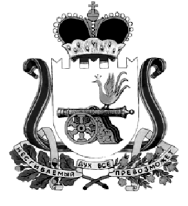 СОВЕТ ДЕПУТАТОВ КАРДЫМОВСКОГО ГОРОДСКОГО ПОСЕЛЕНИЯКАРДЫМОВСКОГО РАЙОНА СМОЛЕНСКОЙ ОБЛАСТИР Е Ш Е Н И Е  от  19.12.2017                                                      №39  СОВЕТ ДЕПУТАТОВ КАРДЫМОВСКОГО ГОРОДСКОГО ПОСЕЛЕНИЯКАРДЫМОВСКОГО РАЙОНА СМОЛЕНСКОЙ ОБЛАСТИР Е Ш Е Н И Е  от  19.12.2017                                                      №39  СОВЕТ ДЕПУТАТОВ КАРДЫМОВСКОГО ГОРОДСКОГО ПОСЕЛЕНИЯКАРДЫМОВСКОГО РАЙОНА СМОЛЕНСКОЙ ОБЛАСТИР Е Ш Е Н И Е  от  19.12.2017                                                      №39  КодНаименование кода группы, подгруппы, статьи, вида источника финансирования дефицитов бюджетов, кода классификации операций сектора государственного управления, относящихся к источникам финансирования дефицитов бюджетовСумма01 00 00 00 00 0000 000ИСТОЧНИКИ ВНУТРЕННЕГО ФИНАНСИРОВАНИЯ ДЕФИЦИТОВ БЮДЖЕТОВ0,001 05 00 00 00 0000 000Изменение остатков средств на счетах по учету средств бюджетов0,001 05 00 00 00 0000 500Увеличение остатков средств бюджетов-16 472,401 05 02 01 00 0000 510Увеличение прочих остатков денежных средств бюджетов -16 472,401 05 02 01 13 0000 510Увеличение прочих остатков денежных средств бюджетов городских поселений-16 472,401 05 00 00 00 0000 600Уменьшение остатков средств бюджетов16 472,401 05 02 01 00 0000 610Уменьшение прочих остатков денежных средств бюджетов16 472,401 05 02 01 13 0000 610Уменьшение прочих остатков денежных средств бюджетов городских поселений16 472,4КодНаименование кода группы, подгруппы, статьи, вида источника финансирования дефицитов бюджетов, кода классификации операций сектора государственного управления, относящихся к источникам финансирования дефицитов бюджетовСумма 2019 годСумма 2020 год01 00 00 00 00 0000 000ИСТОЧНИКИ ВНУТРЕННЕГО ФИНАНСИРОВАНИЯ ДЕФИЦИТОВ БЮДЖЕТОВ0,00,001 05 00 00 00 0000 000Изменение остатков средств на счетах по учету средств бюджетов0,00,001 05 00 00 00 0000 500Увеличение остатков средств бюджетов-17 031,8-17 584,201 05 02 01 00 0000 510Увеличение прочих остатков денежных средств бюджетов -17 031,8-17 584,201 05 02 01 13 0000 510Увеличение прочих остатков денежных средств бюджетов городских поселений-17 031,8-17 584,201 05 00 00 00 0000 600Уменьшение остатков средств бюджетов17 031,817 584,201 05 02 01 00 0000 610Уменьшение прочих остатков денежных средств бюджетов17 031,817 584,201 05 02 01 13 0000 610Уменьшение прочих остатков денежных средств бюджетов городских поселений17 031,817 584,2Приложение № 3                                       к решению  Совета депутатов Кардымовского городского поселения Кардымовского района Смоленской области                                                      от 19.12. 2017  № 39Код бюджетной классификации Российской ФедерацииКод бюджетной классификации Российской ФедерацииНаименование главного администратора доходов бюджета городского поселения, являющегося главным распорядителем средств бюджета городского поселения, источника доходов бюджета городского поселенияГлавного Администратора доходовДоходов бюджета городского поселенияНаименование главного администратора доходов бюджета городского поселения, являющегося главным распорядителем средств бюджета городского поселения, источника доходов бюджета городского поселения902Администрация муниципального образования «Кардымовский район» Смоленской области902111 05013 13 0000 120Доходы, получаемые в виде арендной платы за земельные участки, государственная собственность на которые не разграничена и которые расположены в границах городских поселений, а также средства от продажи права на заключение договоров аренды указанных земельных участков.902111 05013 13 0010 120Доходы, получаемые в виде арендной платы за земельные участки, государственная собственность на которые не разграничена и которые расположены в границах городских поселений, а также средства от продажи права на заключение договоров аренды указанных земельных участков (сумма платежа (перерасчеты и задолженности  по соответствующему платежу))902111 05013 13 0020 120Доходы, получаемые в виде арендной платы за земельные участки, государственная собственность на которые не разграничена и которые расположены в границах городских поселений, а также средства от продажи права на заключение договоров аренды указанных земельных участков (пени, проценты и штрафы по соответствующему платежу)902111 05035 13 0000 120Доходы от сдачи в аренду имущества, находящегося в оперативном управлении органов управления городских поселений и созданных ими учреждений (за исключением имущества муниципальных бюджетных и автономных учреждений)902111 05035 13 0010 120Доходы от сдачи в аренду имущества, находящегося в оперативном управлении органов управления городских поселений и созданных ими учреждений (за исключением имущества муниципальных бюджетных и автономных учреждений) (сумма платежа (перерасчеты и задолженности  по соответствующему платежу))902111 05035 13 0020 120Доходы от сдачи в аренду имущества, находящегося в оперативном управлении органов управления городских поселений и созданных ими учреждений (за исключением имущества муниципальных бюджетных и автономных учреждений) (пени, проценты и штрафы по соответствующему платежу)902113 02990 00 0000 130Прочие доходы от компенсации затрат государства902113 02995 13 0000 130Прочие доходы от компенсации затрат бюджетов городских поселений 902114 02053 13 0000 410Доходы от реализации иного имущества, находящегося в собственности городских поселений (за исключением имущества муниципальных бюджетных и автономных учреждений, а также имущества муниципальных унитарных предприятий, в том числе казенных), в части реализации основных средств по указанному имуществу902114 02053 13 0000 440Доходы от реализации иного имущества, находящегося в собственности городских поселений (за исключением имущества муниципальных бюджетных и  автономных учреждений, а также имущества муниципальных унитарных предприятий, в том числе казенных), в части реализации материальных запасов по указанному имуществу902114 06013 13 0000 430Доходы от продажи земельных участков, государственная собственность на которые не разграничена и которые расположены в границах городских поселений. 902114 06013 13 0070 430Доходы от продажи земельных участков, государственная собственность на которые не разграничена и которые расположены в границах городских поселений.902116 51040 02 0000 140Денежные взыскания (штрафы), установленные законами субъектов Российской Федерации за несоблюдение муниципальных правовых актов, зачисляемые в бюджеты поселений902117 01050 13 0000 180Невыясненные поступления, зачисляемые в бюджеты  городских поселений902202 15001 13 0000 151Дотации бюджетам городских поселений на выравнивание бюджетной обеспеченности902202 15002 13 0000 151Дотации бюджетам городских поселений на поддержку мер по обеспечению сбалансированности бюджетов902202 29999 13 0000 151Прочие субсидии бюджетам городских поселений902202 35118 13 0000 151Субвенции бюджетам городских поселений на осуществление первичного воинского учета на территориях, где отсутствуют военные комиссариаты902202 40014 13 3112 151Межбюджетные трансферты, передаваемые бюджетам городских поселений из бюджетов муниципальных районов на осуществление части полномочий по решению вопросов местного значения в соответствии с заключенными соглашениями (дорожный фонд)902219 60010 13 0000 151Возврат прочих остатков субсидий, субвенций и иных межбюджетных трансфертов, имеющих целевое назначение, прошлых лет из бюджетов городских поселенийКод бюджетной классификацииРоссийской ФедерацииКод бюджетной классификацииРоссийской ФедерацииНаименование главного администратора и источников финансирования дефицита местного бюджетаГлавногоАдминистратораИсточникифинансированиядефицита бюджетаНаименование главного администратора и источников финансирования дефицита местного бюджета902Администрация муниципального образования «Кардымовский район» Смоленской области90201 05 02 01 13 0000 510Увеличение прочих остатков денежных средств бюджетов городских поселений90201 05 02 01 13 0000 610Уменьшение прочих остатков денежных средств бюджетов городских поселенийПриложение № 5к   решению Совета депутатов Кардымовского городского поселения Кардымовского района Смоленской областиот 19.12. 2017  №39Код Наименование   кода дохода бюджетаБюджет районаБюджет городского поселения105 00000 00 0000 000Налоги на совокупный доход105 03010 01 0000 110Единый сельскохозяйственный налог50,0149,99111 00000 00 0000 000Доходы от использования имущества, находящегося в государственной и муниципальной собственности111 05013 13 0000 120Доходы, получаемые в виде арендной платы за земельные участки, государственная собственность на которые не разграничена и которые расположены в границах городских поселений, а также средства от продажи права на заключение договоров аренды указанных земельных участков 5050111 05035 13 0000 120Доходы от сдачи в аренду имущества, находящегося в оперативном управлении органов управления городских поселений и созданных ими учреждений (за исключением имущества муниципальных бюджетных и автономных учреждений)0100114 00000 00 0000 000Доходы от продажи материальных и нематериальных активов114 02053 13 0000 410Доходы от реализации иного имущества, находящегося в собственности городских поселений (за исключением имущества муниципальных бюджетных и автономных учреждений, а также имущества муниципальных унитарных предприятий, в том числе казенных), в части реализации основных средств по указанному имуществу0100114 02053 13 0000 440Доходы от реализации иного имущества, находящегося в собственности городских поселений (за исключением имущества муниципальных бюджетных и автономных учреждений, а также имущества муниципальных унитарных предприятий, в том числе казенных), в части реализации материальных запасов по указанному имуществу0100114 06013 13 0000 430Доходы от продажи земельных участков, государственная собственность на которые не разграничена и которые расположены в границах городских поселений5050Приложение № 6к  решению Совета депутатов Кардымовского городского поселения Кардымовского района Смоленской областиот 19.12. 2017  №39 КодНаименование кода доходов бюджетаСумма123100 00000 00 0000 000Налоговые и неналоговые доходы11 626,9 101 00000 00 0000 000Налоги на прибыль, доходы 6 767,7 101 02000 01 0000 110Налог на доходы физических лиц6 767,7  101 02010 01 0000 110Налог на доходы физических лиц с доходов, источником которых является налоговый агент, за исключением доходов, в отношении которых исчисление и уплата налога осуществляются в соответствии со статьями 227, 227.1 и 228 Налогового кодекса Российской Федерации6 767,7  103 00000 00 0000 000Налоги на товары (работы, услуги), реализуемые на территории Российской Федерации828,5 103 02000 01 0000 110Акцизы по подакцизным товарам (продукции), производимым на территории Российской Федерации828,5103 02230 01 0000 110Доходы от уплаты акцизов на дизельное топливо, подлежащие распределению между бюджетами субъектов Российской Федерации и местными бюджетами с учетом установленных дифференцированных нормативов отчислений в местные бюджеты308,6103 02240 01 0000 110Доходы от уплаты акцизов на моторные масла для дизельных и (или) карбюраторных (инжекторных) двигателей, подлежащие распределению между бюджетами субъектов Российской Федерации и местными бюджетами с учетом установленных дифференцированных нормативов отчислений в местные бюджеты2,4103 02250 01 0000 110Доходы от уплаты акцизов на автомобильный бензин, подлежащие распределению между бюджетами субъектов Российской Федерации и местными бюджетами с учетом установленных дифференцированных нормативов отчислений в местные бюджеты564,5103 02260 01 0000 110Доходы от уплаты акцизов на прямогонный бензин, подлежащие распределению между бюджетами субъектов Российской Федерации и местными бюджетами с учетом установленных дифференцированных нормативов отчислений в местные бюджеты-47,0106 00000 00 0000 000Налоги на имущество 3 625,7 106 01000 00 0000 110Налог на имущество физических лиц 349,3 106 01030 13 0000 110Налог на имущество физических лиц, взимаемый по ставкам, применяемым к объектам налогообложения, расположенным в границах городских поселений349,3106 06000 00 0000 110Земельный налог  3 276,4106 06030 00 0000 110Земельный налог с организаций2 948,8106 06033 13 0000 110Земельный налог с организаций, обладающих земельным участком, расположенным в границах городских поселений.2 948,8106 06040 00 0000 110Земельный налог с физических лиц327,6106 06043 13 0000 110Земельный налог с физических лиц, обладающих земельным участком, расположенным в границах городских поселений.327,6 111 00000 00 0000 000Доходы от использования имущества, находящегося в государственной и муниципальной собственности405,0111 05000 00 0000 120Доходы, получаемые в виде арендной либо иной платы за передачу в возмездное пользование государственного и муниципального имущества (за исключением имущества бюджетных и автономных учреждений, а также имущества государственных и муниципальных унитарных предприятий, в том числе казенных)405,0111 05010 00 0000 120Доходы, получаемые в виде арендной платы за земельные участки, государственная собственность на которые не разграничена, а также средства от продажи права на заключение договоров аренды указанных земельных участков405,0111 05013 13 0000 120Доходы, получаемые в виде арендной платы за земельные участки, государственная собственность на которые не разграничена и которые расположены в границах городских поселений, а также средства от продажи права на заключение договоров аренды указанных земельных участков405,0111 05030 00 0000 120Доходы от сдачи в аренду имущества, находящегося в оперативном управлении органов государственной власти, органов местного самоуправления, государственных внебюджетных фондов и созданных ими учреждений (за исключением имущества бюджетных и автономных учреждений)0,0111 05035 13 0000 120Доходы от сдачи в аренду имущества, находящегося в оперативном управлении органов управления городских поселений и созданных ими учреждений (за исключением имущества муниципальных бюджетных и автономных учреждений)0,0113 00000 00 0000 000Доходы от оказания платных услуг (работ) и компенсации затрат государства 0,0113 02000 00 0000 130Доходы от компенсации затрат государства0,0113 02990 00 0000 130Прочие доходы от компенсации затрат государства0,0113 02995 13 0000 130Прочие доходы от компенсации затрат бюджетов городских поселений0,0114 00000 00 0000 000Доходы от продажи материальных и нематериальных активов0,01 14 02000 00 0000 000Доходы от реализации имущества, находящегося в государственной и муниципальной собственности (за исключением движимого имущества бюджетных и автономных учреждений, а также имущества государственных и муниципальных унитарных предприятий, в том числе казенных)0,0114 02053 13 0000 410Доходы от реализации иного имущества, находящегося в собственности городских поселений (за исключением имущества муниципальных бюджетных и автономных учреждений, а также имущества муниципальных унитарных предприятий, в том числе казенных), в части реализации основных средств по указанному имуществу0,0114 02053 13 0000 440Доходы от реализации иного имущества, находящегося в собственности городских поселений (за исключением имущества муниципальных бюджетных и автономных учреждений, а также имущества муниципальных унитарных предприятий, в том числе казенных), в части реализации материальных запасов по указанному имуществу0,0114 06000 00 0000 430Доходы от продажи земельных участков, находящихся в государственной и муниципальной собственности0,0114 06010 00 0000 430Доходы от продажи земельных участков, государственная собственность на которые не разграничена0,0114 06013 13 0000 430Доходы от продажи земельных участков, государственная собственность на которые не разграничена и которые расположены в границах городских поселений0,0116 00000 00 0000 000Штрафы, санкции, возмещение ущерба0,0116 51040 02 0000 140Денежные взыскания (штрафы), установленные законами субъектов Российской Федерации за несоблюдение муниципальных правовых актов, зачисляемые в бюджеты поселений0,0117 00000 00 0000 000Прочие неналоговые доходы0,0117 01000 00 0000 180Невыясненные поступления0,0117 01050 13 0000 180Невыясненные поступления, зачисляемые в бюджеты городских поселений0,0Приложение № 7к  решению Совета депутатов Кардымовского городского поселения Кардымовского района Смоленской областиот 19.12. 2017  № 39КодНаименование кода доходов бюджетаСумма   2019 годСумма 2020 год1234100 00000 00 0000 000Налоговые и неналоговые доходы12 120,112 671,7101 00000 00 0000 000Налоги на прибыль, доходы 6 959,97 257,7101 02000 01 0000 110Налог на доходы физических лиц6 959,97 257,7101 02010 01 0000 110Налог на доходы физических лиц с доходов, источником которых является налоговый агент, за исключением доходов, в отношении которых исчисление и уплата налога осуществляются в соответствии со статьями 227, 2271 и 228 Налогового кодекса Российской Федерации6 959,97 257,7103 00000 00 0000 000Налоги на товары (работы, услуги), реализуемые на территории Российской Федерации928,5981,4103 02000 01 0000 110Акцизы по подакцизным товарам (продукции), производимым на территории Российской Федерации928,5981,4103 02230 01 0000 110Доходы от уплаты акцизов на дизельное топливо, подлежащие распределению между бюджетами субъектов Российской Федерации и местными бюджетами с учетом установленных дифференцированных нормативов отчислений в местные бюджеты347,0370,1103 02240 01 0000 110Доходы от уплаты акцизов на моторные масла для дизельных и (или) карбюраторных (инжекторных) двигателей, подлежащие распределению между бюджетами субъектов Российской Федерации и местными бюджетами с учетом установленных дифференцированных нормативов отчислений в местные бюджеты2,42,5103 02250 01 0000 110Доходы от уплаты акцизов на автомобильный бензин, подлежащие распределению между бюджетами субъектов Российской Федерации и местными бюджетами с учетом установленных дифференцированных нормативов отчислений в местные бюджеты628,9670,2103 02260 01 0000 110Доходы от уплаты акцизов на прямогонный бензин, подлежащие распределению между бюджетами субъектов Российской Федерации и местными бюджетами с учетом установленных дифференцированных нормативов отчислений в местные бюджеты-49,8-61,4106 00000 00 0000 000Налоги на имущество 3 810,73 994,6106 01000 00 0000 110Налог на имущество физических лиц403,2450,9106 01030 13 0000 110Налог на имущество физических лиц, взимаемый по ставкам, применяемым к объектам налогообложения, расположенным в границах городских поселений403,2450,9106 06000 00 0000 110Земельный налог  3 407,53 543,7106 06030 00 0000 110Земельный налог с организаций3 066,83 189,3106 06033 13 0000 110Земельный налог с организаций, обладающих земельным участком, расположенным в границах городских поселений.3 066,83 189,3106 06040 00 0000 110Земельный налог с физических лиц340,7354,4106 06043 13 0000 110Земельный налог с физических лиц, обладающих земельным участком, расположенным в границах городских поселений.340,7354,4111 00000 00 0000 000Доходы от использования имущества, находящегося в государственной и муниципальной собственности421,0438,0111 05000 00 0000 120Доходы, получаемые в виде арендной либо иной платы за передачу в возмездное пользование государственного и муниципального имущества (за исключением имущества бюджетных и автономных учреждений, а также имущества государственных и муниципальных унитарных предприятий, в том числе казенных)421,0438,0111 05010 00 0000 120Доходы, получаемые в виде арендной платы за земельные участки, государственная собственность на которые не разграничена, а также средства от продажи права на заключение договоров аренды указанных земельных участков421,0438,0111 05013 13 0000 120Доходы, получаемые в виде арендной платы за земельные участки, государственная собственность на которые не разграничена и которые расположены в границах городских поселений, а также средства от продажи права на заключение договоров аренды указанных земельных участков421,0438,0111 05030 00 0000 120Доходы от сдачи в аренду имущества, находящегося в оперативном управлении органов государственной власти, органов местного самоуправления, государственных внебюджетных фондов и созданных ими учреждений (за исключением имущества бюджетных и автономных учреждений)0,00,0111 05035 13 0000 120Доходы от сдачи в аренду имущества, находящегося в оперативном управлении органов управления городских поселений и созданных ими учреждений (за исключением имущества муниципальных бюджетных и автономных учреждений)0,00,0113 00000 00 0000 000Доходы от оказания платных услуг (работ) и компенсации затрат государства0,00,0113 02000 00 0000 130Доходы от компенсации затрат государства0,00,0113 02990 00 0000 130Прочие доходы от компенсации затрат государства0,00,0113 02995 13 0000 130Прочие доходы от компенсации затрат бюджетов городских поселений0,00,0114 00000 00 0000 000Доходы от продажи материальных и нематериальных активов0,00,0114 02000 00 0000 000Доходы от реализации имущества, находящегося в государственной и муниципальной собственности (за исключением движимого имущества бюджетных и автономных учреждений, а также имущества государственных и муниципальных унитарных предприятий, в том числе казенных)0,00,0114 02053 13 0000 410Доходы от реализации иного имущества, находящегося в собственности городских поселений (за исключением имущества муниципальных бюджетных и автономных учреждений, а также имущества муниципальных унитарных предприятий, в том числе казенных), в части реализации основных средств по указанному имуществу0,00,0114 02053 13 0000 440Доходы от реализации иного имущества, находящегося в собственности городских поселений (за исключением имущества муниципальных бюджетных и автономных учреждений, а также имущества муниципальных унитарных предприятий, в том числе казенных), в части реализации материальных запасов по указанному имуществу0,00,0114 06000 00 0000 430Доходы от продажи земельных участков, находящихся в государственной и муниципальной собственности0,00,0114 06010 00 0000 430Доходы от продажи земельных участков, государственная собственность на которые не разграничена0,00,0114 06013 13 0000 430Доходы от продажи земельных участков, государственная собственность на которые не разграничена и которые расположены в границах городских поселений0,00,0116 00000 00 0000 000Штрафы, санкции, возмещение ущерба0,00,0116 51040 02 0000 140Денежные взыскания (штрафы), установленные законами субъектов Российской Федерации за несоблюдение муниципальных правовых актов, зачисляемые в бюджеты поселений0,00,0117 00000 00 0000 000Прочие неналоговые доходы0,00,0117 01000 00 0000 180Невыясненные поступления0,00,0117 01050 13 0000 180Невыясненные поступления, зачисляемые в бюджеты городских поселений0,00,0КодНаименование кода вида доходовСумма200 00000 00 0000 000Безвозмездные поступления4 845,5202 00000 00 0000 000Безвозмездные поступления от других бюджетов бюджетной системы Российской Федерации4 845,5202 10000 00 0000 151Дотации бюджетам  бюджетной системы Российской Федерации4 369,2202 15001 00 0000 151Дотации на выравнивание бюджетной обеспеченности4 369,2202 15001 13 0000 151Дотации бюджетам городских поселений на выравнивание бюджетной обеспеченности4 369,2202 30000 00 0000 151Субвенции бюджетам бюджетной системы Российской Федерации290,5202 35118 00 0000 151Субвенции бюджетам на осуществление первичного воинского учета на территориях, где отсутствуют военные комиссариаты290,5202 35118 13 0000 151Субвенции бюджетам городских поселений на осуществление первичного воинского учета на территориях, где отсутствуют военные комиссариаты290,5202 40000 00 0000 151Иные межбюджетные трансферты185,8202 40014 00 0000 151Межбюджетные трансферты, передаваемые бюджетам муниципальных образований на осуществление части полномочий по решению вопросов местного значения в соответствии с заключенными соглашениями 185,8202 40014 13 0000 151Межбюджетные трансферты, передаваемые бюджетам городских поселений из бюджетов муниципальных районов на осуществление части полномочий по решению вопросов местного значения в соответствии с заключенными соглашениями 185,8202 40014 13 3112 151Межбюджетные трансферты, передаваемые бюджетам городских поселений из бюджетов муниципальных районов на осуществление части полномочий по решению вопросов местного значения в соответствии с заключенными соглашениями (дорожный фонд)185,8КодНаименование кода вида доходовСумма 2019 год Сумма 2020 год200 00000 00 0000 000Безвозмездные поступления4 911,74 912,5202 00000 00 0000 000Безвозмездные поступления от других бюджетов бюджетной системы Российской Федерации4 911,74 912,5202 10000 00 0000 151Дотации бюджетам  бюджетной системы Российской Федерации4 409,34 385,6202 15001 00 0000 151Дотации на выравнивание бюджетной обеспеченности4 409,34 385,6202 15001 13 0000 151Дотации бюджетам городских поселений на выравнивание бюджетной обеспеченности4 409,34 385,6202 30000 00 0000 151Субвенции бюджетам бюджетной системы Российской Федерации294,1306,7202 35118 00 0000 151Субвенции бюджетам на осуществление первичного воинского учета на территориях, где отсутствуют военные комиссариаты294,1306,7202 35118 13 0000 151Субвенции бюджетам городских поселений на осуществление первичного воинского учета на территориях, где отсутствуют военные комиссариаты294,1306,7202 40000 00 0000 151Иные межбюджетные трансферты208,3220,2202 40014 00 0000 151Межбюджетные трансферты, передаваемые бюджетам муниципальных образований на осуществление части полномочий по решению вопросов местного значения в соответствии с заключенными соглашениями 208,3220,2202 40014 13 0000 151Межбюджетные трансферты, передаваемые бюджетам городских поселений из бюджетов муниципальных районов на осуществление части полномочий по решению вопросов местного значения в соответствии с заключенными соглашениями 208,3220,2202 40014 13 3112 151Межбюджетные трансферты, передаваемые бюджетам городских поселений из бюджетов муниципальных районов на осуществление части полномочий по решению вопросов местного значения в соответствии с заключенными соглашениями (дорожный фонд)208,3220,2Распределение бюджетных ассигнований по разделам, подразделам, целевым статьям (муниципальным программам и непрограммным направлениям деятельности), группам (группам и подгруппам) видов расходов классификации расходов бюджетов на 2018 год                                                                                                                                                                                           (рублей)Распределение бюджетных ассигнований по разделам, подразделам, целевым статьям (муниципальным программам и непрограммным направлениям деятельности), группам (группам и подгруппам) видов расходов классификации расходов бюджетов на 2018 год                                                                                                                                                                                           (рублей)Распределение бюджетных ассигнований по разделам, подразделам, целевым статьям (муниципальным программам и непрограммным направлениям деятельности), группам (группам и подгруппам) видов расходов классификации расходов бюджетов на 2018 год                                                                                                                                                                                           (рублей)Распределение бюджетных ассигнований по разделам, подразделам, целевым статьям (муниципальным программам и непрограммным направлениям деятельности), группам (группам и подгруппам) видов расходов классификации расходов бюджетов на 2018 год                                                                                                                                                                                           (рублей)Распределение бюджетных ассигнований по разделам, подразделам, целевым статьям (муниципальным программам и непрограммным направлениям деятельности), группам (группам и подгруппам) видов расходов классификации расходов бюджетов на 2018 год                                                                                                                                                                                           (рублей)Распределение бюджетных ассигнований по разделам, подразделам, целевым статьям (муниципальным программам и непрограммным направлениям деятельности), группам (группам и подгруппам) видов расходов классификации расходов бюджетов на 2018 год                                                                                                                                                                                           (рублей)Распределение бюджетных ассигнований по разделам, подразделам, целевым статьям (муниципальным программам и непрограммным направлениям деятельности), группам (группам и подгруппам) видов расходов классификации расходов бюджетов на 2018 год                                                                                                                                                                                           (рублей)Распределение бюджетных ассигнований по разделам, подразделам, целевым статьям (муниципальным программам и непрограммным направлениям деятельности), группам (группам и подгруппам) видов расходов классификации расходов бюджетов на 2018 год                                                                                                                                                                                           (рублей)Распределение бюджетных ассигнований по разделам, подразделам, целевым статьям (муниципальным программам и непрограммным направлениям деятельности), группам (группам и подгруппам) видов расходов классификации расходов бюджетов на 2018 год                                                                                                                                                                                           (рублей)НаименованиеРазделРазделРазделПодразделПодразделЦелевая статьяВид расходовСУММА122334456ОБЩЕГОСУДАРСТВЕННЫЕ ВОПРОСЫ0101973 325,00Функционирование законодательных (представительных) органов государственной власти и представительных органов муниципальных образований01010303554 100,00Обеспечение деятельности органов местного самоуправления муниципального образования0101030376 0 00 0000076 0 00 00000554 100,00Расходы на обеспечение деятельности представительного органа муниципального образования0101030376 2 00 0000076 2 00 00000463 000,00Расходы на обеспечение функций органов местного самоуправления0101030376 2 00 0014076 2 00 00140463 000,00Расходы на выплаты персоналу в целях обеспечения выполнения функций государственными (муниципальными) органами, казенными учреждениями, органами управления государственными внебюджетными фондами0101030376 2 00 0014076 2 00 00140100378 000,00Расходы на выплаты персоналу государственных (муниципальных) органов0101030376 2 00 0014076 2 00 00140120378 000,00Закупка товаров, работ и услуг для обеспечения государственных (муниципальных) нужд0101030376 2 00 0014076 2 00 0014020085 000,00Иные закупки товаров, работ и услуг для обеспечения государственных (муниципальных) нужд0101030376 2 00 0014076 2 00 0014024085 000,00Депутаты представительного органа0101030376 3 00 0000076 3 00 0000091 100,00 Расходы на обеспечение функций органов местного самоуправления0101030376 3 00 0014076 3 00 0014091 100,00Расходы на выплаты персоналу в целях обеспечения выполнения функций государственными (муниципальными) органами, казенными учреждениями, органами управления государственными внебюджетными фондами0101030376 3 00 0014076 3 00 0014010091 100,00 Расходы на выплаты персоналу государственных (муниципальных) органов0101030376 3 00 0014076 3 00 0014012091 100,00Обеспечение деятельности финансовых, налоговых и таможенных органов и органов финансового (финансово – бюджетного) надзора0101060622 700,00Обеспечение деятельности органов местного самоуправления муниципального образования0101060676 0 00 0000076 0 00 0000021 700,00Контрольно – cчетный орган представительного органа муниципального образования0101060676 4 00 0000076 4 00 0000021 700,00Расходы на обеспечение функций органов местного самоуправления0101060676 4 00 0014076 4 00 0014021 700,00Межбюджетные трансферты0101060676 4 00 0014076 4 00 0014050021 700,00Иные межбюджетные трансферты0101060676 4 00 0014076 4 00 0014054021 700,00Непрограммные расходы органов местного самоуправления0101060697 0 00 0000097 0 00 000001 000,00Прочие направления, не включенные в муниципальные программы0101060697 1 00 0000097 1 00 000001 000,00Расходы на исполнение переданных полномочий по казначейскому исполнению бюджета поселения0101060697 1 00 2011097 1 00 201101 000,00Межбюджетные трансферты0101060697 1 00 2011097 1 00 201105001 000,00Иные межбюджетные трансферты0101060697 1 00 2011097 1 00 201105401 000,00Другие общегосударственные вопросы01011313396 525,00Муниципальная программа «Обеспечение деятельности Кардымовского городского поселения Кардымовского района Смоленской области» на 2017-2022 годы0101131302 0 00 0000002 0 00 00000396 525,00Основное мероприятие «Обеспечение безопасности населения Кардымовского городского поселения Кардымовского района Смоленской области»0101131302 Г 01 0000002 Г 01 00000259 525,00Расходы на проведение мероприятий по обеспечению безопасности населения0101131302 Г 01 2101002 Г 01 21010259 525,00Закупка товаров, работ и услуг для обеспечения государственных (муниципальных) нужд0101131302 Г 01 2101002 Г 01 21010200259 525,00Иные закупки товаров, работ и услуг для обеспечения государственных (муниципальных) нужд0101131302 Г 01 2101002 Г 01 21010240259 525,00Основное мероприятие «Проведение праздничных мероприятий, памятных дат в Кардымовском городском поселении Кардымовского района Смоленской области»0101131302 Г 02 0000002 Г 02 0000070 000,00Расходы на проведение праздничных мероприятий, памятных дат0101131302 Г 02 2102002 Г 02 2102070 000,00Закупка товаров, работ и услуг для обеспечения государственных (муниципальных) нужд0101131302 Г 02 2102002 Г 02 2102020070 000,00Иные закупки товаров, работ и услуг для обеспечения государственных (муниципальных) нужд0101131302 Г 02 2102002 Г 02 2102024070 000,00Основное мероприятие «Обеспечение уплаты членских взносов в Совет муниципальных образований Смоленской области»0101131302 Г 03 0000002 Г 03 0000017 000,00Расходы на уплату членских взносов в Совет муниципальных образований0101131302 Г 03 2103002 Г 03 2103017 000,00Закупка товаров, работ и услуг для обеспечения государственных (муниципальных) нужд0101131302 Г 03 2103002 Г 03 2103020017 000,00Иные закупки товаров, работ и услуг для обеспечения государственных (муниципальных) нужд0101131302 Г 03 2103002 Г 03 2103024017 000,00Основное мероприятие «Обеспечение уплаты налогов на имущество, транспортного налога Кардымовского городского поселения Кардымовского района Смоленской области»0101131302 Г 04 0000002 Г 04 0000050 000,00Расходы на уплату налогов на имущество, транспортного налога 0101131302 Г 04 2104002 Г 04 2104050 000,00Иные бюджетные ассигнования0101131302 Г 04 2104002 Г 04 2104080050 000,00Уплата налогов, сборов и иных платежей 0101131302 Г 04 2104002 Г 04 2104085050 000,00НАЦИОНАЛЬНАЯ ОБОРОНА0202290 500,00Мобилизация и вневойсковая подготовка02020303290 500,00Муниципальная программа «Обеспечение деятельности Кардымовского городского  поселения Кардымовского района Смоленской области» на 2017 – 2022 годы0202030302 0 00 0000002 0 00 00000290 500,00Основное мероприятие «Обеспечение реализации переданных государственных полномочий»0202030302 Г 10 0000002 Г 10 00000290 500,00Осуществление первичного воинского учета на территориях, где отсутствуют военные комиссариаты0202030302 Г 10 5118002 Г 10 51180290 500,00Расходы на выплаты персоналу в целях обеспечения выполнения функций государственными (муниципальными) органами, казенными учреждениями, органами управления государственными внебюджетными фондами0202030302 Г 10 5118002 Г 10 51180100188 197,00Расходы на выплаты персоналу государственных (муниципальных) органов0202030302 Г 10 5118002 Г 10 51180120188 197,00Закупка товаров, работ и услуг для обеспечения государственных (муниципальных) нужд0202030302 Г 10 5118002 Г 10 51180200102 303,00Иные закупки товаров, работ и услуг для обеспечения государственных (муниципальных) нужд0202030302 Г 10 5118002 Г 10 51180240102 303,00НАЦИОНАЛЬНАЯ ЭКОНОМИКА04046 094 300,00Дорожное хозяйство (дорожные фонды)040409095 894 300,00Муниципальная программа «Комплексное развитие систем коммунальной инфраструктуры и благоустройство  Кардымовского городского  поселения Кардымовского района Смоленской области» на 2017-2022 годы0404090903 0 00 0000003 0 00 000005 894 300,00Подпрограмма «Содержание дворовых территорий, автомобильных дорог и инженерных сооружений на них в границах поселения»0404090903 1 00 0000003 1 00 000005 894 300,00Основное мероприятие «Ремонт автомобильных дорог в рамках дорожного фонда»0404090903 1 01 0000003 1 01 000001 014 300,00Расходы на реализацию мероприятий по ремонту автомобильных дорог в рамках дорожного фонда0404090903 1 01 2110003 1 01 211001 014 300,00Закупка товаров, работ и услуг для обеспечения государственных (муниципальных) нужд0404090903 1 01 2110003 1 01 211002001 014 300,00Иные закупки товаров, работ и услуг для обеспечения государственных (муниципальных) нужд0404090903 1 01 2110003 1 01 211002401 014 300,00Основное мероприятие «Очистка, отсыпка, грейдерование и ямочный ремонт дорог»0404090903 1 02 0000003 1 02 000001 480 000,00Расходы на реализацию мероприятий по очистке, отсыпке, грейдерованию и ямочному ремонту дорог0404090903 1 02 2111003 1 02 211101 480 000,00Закупка товаров, работ и услуг для обеспечения государственных (муниципальных) нужд0404090903 1 02 2111003 1 02 211102001 480 000,00Иные закупки товаров, работ и услуг для обеспечения государственных (муниципальных) нужд0404090903 1 02 2111003 1 02 211102401 480 000,00Основное мероприятие «Оформление дорог в собственность и изготовление проектно-сметной документации»0404090903 1 03 0000003 1 03 00000100 000,00Расходы на реализацию мероприятий по оформлению дорог в собственность и изготовлению проектно-сметной документации0404090903 1 03 2112003 1 03 21120100 000,00Закупка товаров, работ и услуг для обеспечения государственных (муниципальных) нужд0404090903 1 03 2112003 1 03 21120200100 000,00Иные закупки товаров, работ и услуг для обеспечения государственных (муниципальных) нужд0404090903 1 03 2112003 1 03 21120240100 000,00Основное мероприятие «Капитальный ремонт дворовых территорий, тротуаров, пешеходных дорожек, проездов к дворовым территориям многоквартирных домов»0404090903 1 04 0000003 1 04 000003 300 000,00Расходы на реализацию мероприятий по капитальному ремонту дворовых территорий, тротуаров, пешеходных дорожек, проездов к дворовым территориям многоквартирных домов0404090903 1 04 2113003 1 04 211303 300 000,00Закупка товаров, работ и услуг для обеспечения государственных (муниципальных) нужд0404090903 1 04 2113003 1 04 211302003 300 000,00Иные закупки товаров, работ и услуг для обеспечения государственных (муниципальных) нужд0404090903 1 04 2113003 1 04 211302403 300 000,00Другие вопросы в области национальной экономики04041212200 000,00Муниципальная программа «Обеспечение деятельности Кардымоского городского поселения кардымовского района смоленской области»  на 2017-2022 годы0404121202 0 00 0000002 0 00 00000200 000,00Основное мероприятие «Разработка и внесение изменений в генеральный план, правила землепользования и застройки городского поселения»04 04 121202Г 08 0000002Г 08 00000200 000,00Реализация мероприятий, направленных на разработку и внесение изменений в генеральный план, правила землепользования и застройки городского поселения0404121202 Г 08 2108002 Г 08 21080200 000,00Закупка товаров, работ и услуг для обеспечения государственных (муниципальных) нужд0404121202 Г 08 2108002 Г 08 21080200200 000,00Иные закупки товаров, работ и услуг для обеспечения государственных (муниципальных) нужд0404121202 Г 08 2108002 Г 08 21080240200 000,00Жилищно-коммунальное хозяйство05058 393 200,00Жилищное хозяйство05050101680 000,00Муниципальная программа «Комплексное развитие систем коммунальной инфраструктуры и благоустройство  Кардымовского городского  поселения Кардымовского района Смоленской области» на 2017-2022 годы0505010103 0 00 0000003 0 00 00000680 000,00Подпрограмма «Поддержка муниципального жилого фонда населенных пунктов Кардымовского городского поселения»0505010103 2 00 0000003 2 00 00000680 000,00Основное мероприятие «Организация и проведение работ по капитальному и текущему ремонту муниципального жилого фонда»0505010103 2 01 0000003 2 01 00000150 000,00Расходы на реализацию мероприятий по организации и проведению работ по капитальному и текущему ремонту муниципального жилого фонда0505010103 2 01 2120003 2 01 21200150 000,00Закупка товаров, работ и услуг для обеспечения государственных (муниципальных) нужд0505010103 2 01 2120003 2 01 21200200150 000,00Иные закупки товаров, работ и услуг для обеспечения государственных (муниципальных) нужд0505010103 2 01 2120003 2 01 21200240150 000,00Основное мероприятие «Уплата взносов на капитальный ремонт  муниципального жилищного фонда»0505010103 2 02 0000003 2 02 00000380 000,00Расходы на реализацию мероприятий по уплате взносов на капитальный ремонт муниципального жилищного фонда0505010103 2 02 2121003 2 02 21210380 000,00Закупка товаров, работ и услуг для обеспечения государственных (муниципальных) нужд0505010103 2 02 2121003 2 02 21210200380 000,00Иные закупки товаров, работ и услуг для обеспечения государственных (муниципальных) нужд0505010103 2 02 2121003 2 02 21210240380 000,00Основное мероприятие «Снос, разборка ветхого и/или аварийного жилого фонда в Кардымовском городском поселении»0505010103 2 03 0000003 2 03 00000150 000,00Расходы на реализацию мероприятий по сносу, разборке ветхого и/или аварийного жилья в городском поселении0505010103 2 03 2122003 2 03 21220150 000,00Закупка товаров, работ и услуг для обеспечения государственных (муниципальных) нужд0505010103 2 03 2122003 2 03 21220200150 000,00Иные закупки товаров, работ и услуг для обеспечения государственных (муниципальных) нужд0505010103 2 03 2122003 2 03 21220240150 000,00Коммунальное хозяйство050502022 121 000,00Муниципальная программа «Комплексное развитие систем коммунальной инфраструктуры и благоустройство  Кардымовского городского  поселения Кардымовского района Смоленской области» на 2017-2022 годы0505020203 0 00 0000003 0 00 000002 121 000,00Подпрограмма «Комплексное развитие коммунального хозяйства»0505020203 3 00 0000003 3 00 000002 121 000,00Основное мероприятие «Обслуживание, ремонт, строительство и изготовление проектно-сметной документации сетей коммунальной инфраструктуры»0505020203 3 01 0000003 3 01 00000740 000,00Расходы на реализацию мероприятий по обслуживанию, ремонту, строительству и изготовлению проектно-сметной документации сетей коммунальной инфраструктуры0505020203 3 01 2130003 3 01 21300740 000,00Закупка товаров, работ и услуг для обеспечения государственных (муниципальных) нужд0505020203 3 01 2130003 3 01 21300200740 000,00Иные закупки товаров, работ и услуг для обеспечения государственных (муниципальных) нужд0505020203 3 01 2130003 3 01 21300240740 000,00Основное мероприятие «Расходы поселения, связанные с содержанием муниципального имущества (бани)»0505020203 3 02 0000003 3 02 000001 300 000,00Расходы на реализацию мероприятий по содержанию муниципального имущества (бани)0505020203 3 02 6131003 3 02 613101 300 000,00Иные бюджетные ассигнования0505020203 3 02 6131003 3 02 613108001 300 000,00Субсидии юридическим лицам (кроме некоммерческих организаций), индивидуальным предпринимателям, физическим лицам- производителям товаров, работ, услуг0505020203 3 02 6131003 3 02 613108101 300 000,00Основное мероприятие «Организация и проведение мероприятий по энергосбережению»0505020203 3 03 0000003 3 03 0000081 000,00Расходы на организацию и проведение мероприятий по энергосбережению0505020203 3 03 2132003 3 03 2132081 000,00Закупка товаров, работ и услуг для обеспечения государственных (муниципальных) нужд0505020203 3 03 2132003 3 03 2132020081 000,00Иные закупки товаров, работ и услуг для обеспечения государственных (муниципальных) нужд0505020203 3 03 2132003 3 03 21320240                   81 000,00                Благоустройство050503035 256 900,00Муниципальная программа «Комплексное развитие систем коммунальной инфраструктуры и благоустройство  Кардымовского городского  поселения Кардымовского района Смоленской области» на 2017-2022 годы0505030303 0 00 0000003 0 00 000005 256 900,00Подпрограмма «Благоустройство»0505030303 4 00 0000003 4 00 000005 256 900,00Основное мероприятие «Организация уличного освещения»0505030303 4 01 0000003 4 01 000002 950 000,00Расходы на реализацию мероприятий по организации  уличного освещения0505030303 4 01 2140003 4 01 214002 950 000,00Закупка товаров, работ и услуг для обеспечения государственных (муниципальных) нужд0505030303 4 01 2140003 4 01 214002002 950 000,00Иные закупки товаров, работ и услуг для обеспечения государственных (муниципальных) нужд0505030303 4 01 2140003 4 01 214002402 950 000,00Основное мероприятие «Организация и содержание мест захоронения»0505030303 4 02 0000003 4 02 00000141 000,00Расходы на реализацию мероприятий по организации и содержанию мест захоронения0505030303 4 02 2141003 4 02 21410141 000,00Закупка товаров, работ и услуг для обеспечения государственных (муниципальных) нужд0505030303 4 02 2141003 4 02 21410200141 000,00Иные закупки товаров, работ и услуг для обеспечения государственных (муниципальных) нужд0505030303 4 02 2141003 4 02 21410240141 000,00Основное мероприятие «Организация работ по уборке территории и вывозу мусора»0505030303 4 03 0000003 4 03 000001 400 000,00Расходы на реализацию мероприятий по организации работ по уборке территории и вывозу мусора0505030303 4 03 2142003 4 03 214201 400 000,00Закупка товаров, работ и услуг для обеспечения государственных (муниципальных) нужд0505030303 4 03 2142003 4 03 214202001 400 000,00Иные закупки товаров, работ и услуг для обеспечения государственных (муниципальных) нужд0505030303 4 03 2142003 4 03 214202401 400 000,00Основное мероприятие «Прочие расходы по благоустройству поселений»0505030303 4 04 0000003 4 04 00000765  900,00Расходы на реализацию мероприятий по прочим расходам по благоустройству поселений0505030303 4 04 2143003 4 04 21430765 900,00Закупка товаров, работ и услуг для обеспечения государственных (муниципальных) нужд0505030303 4 04 2143003 4 04 21430200765 900,00Иные закупки товаров, работ и услуг для обеспечения государственных (муниципальных) нужд0505030303 4 04 2143003 4 04 21430240765 900,00Другие вопросы в области жилищно-коммунального хозяйстваДругие вопросы в области жилищно-коммунального хозяйства050505335 300,00Муниципальная программа «Комплексное развитие систем коммунальной инфраструктуры и благоустройство  Кардымовского городского  поселения Кардымовского района Смоленской области»  на 2017-2022 годыМуниципальная программа «Комплексное развитие систем коммунальной инфраструктуры и благоустройство  Кардымовского городского  поселения Кардымовского района Смоленской области»  на 2017-2022 годы05050503 0 00 0000003 0 00 00000335 300,00Подпрограмма «Оформление объектов муниципальной собственности»Подпрограмма «Оформление объектов муниципальной собственности»05050503 5 00 0000003 5 00 00000335 300,00Основное мероприятие «Регистрация прав на объекты муниципальной собственности Кардымовского городского поселения»Основное мероприятие «Регистрация прав на объекты муниципальной собственности Кардымовского городского поселения»05050503 5 01 0000003 5 01 00000335 300,00Расходы на реализацию мероприятий по регистрации прав на объекты муниципальной собственностиРасходы на реализацию мероприятий по регистрации прав на объекты муниципальной собственности05050503 5 01 2150003 5 01 21500335 300,00Закупка товаров, работ и услуг для обеспечения государственных (муниципальных) нуждЗакупка товаров, работ и услуг для обеспечения государственных (муниципальных) нужд05050503 5 01 2150003 5 01 21500200335 300,00Иные закупки товаров, работ и услуг для обеспечения государственных (муниципальных) нуждИные закупки товаров, работ и услуг для обеспечения государственных (муниципальных) нужд05050503 5 01 2150003 5 01 21500240335 300,00КУЛЬТУРА, КИНЕМАТОГРАФИЯКУЛЬТУРА, КИНЕМАТОГРАФИЯ08310 000,00Другие вопросы в области культуры,кинематографииДругие вопросы в области культуры,кинематографии080404310 000,00Муниципальная программа «Обеспечение деятельности Кардымовского городского поселения Кардымовского района Смоленской области» на 2017-2022 годы Муниципальная программа «Обеспечение деятельности Кардымовского городского поселения Кардымовского района Смоленской области» на 2017-2022 годы 08040402 0 00 0000002 0 00 00000310 000,00Основное мероприятие «Сохранение и реконструкция военно-мемориальных объектов Кардымовского городского поселения Кардымовского района Смоленской области»Основное мероприятие «Сохранение и реконструкция военно-мемориальных объектов Кардымовского городского поселения Кардымовского района Смоленской области»08040402 Г 05 0000002 Г 05 00000310 000,00Расходы на проведение мероприятий в области культурыРасходы на проведение мероприятий в области культуры08040402 Г 05 2105002 Г 05 21050310 000,00Закупка товаров, работ и услуг для обеспечения государственных (муниципальных) нуждЗакупка товаров, работ и услуг для обеспечения государственных (муниципальных) нужд08040402 Г 05 2105002 Г 05 21050200310 000,00Иные закупки товаров, работ и услуг для обеспечения государственных (муниципальных) нуждИные закупки товаров, работ и услуг для обеспечения государственных (муниципальных) нужд08040402 Г 05 2105002 Г 05 21050240310 000,00СОЦИАЛЬНАЯ ПОЛИТИКАСОЦИАЛЬНАЯ ПОЛИТИКА10411 075,00Социальное обеспечение населенияСоциальное обеспечение населения100303411 075,00Муниципальная программа «Обеспечение деятельности Кардымовского городского поселения Кардымовского района Смоленской области» на 2017-2022 годыМуниципальная программа «Обеспечение деятельности Кардымовского городского поселения Кардымовского района Смоленской области» на 2017-2022 годы10030302 0 00 0000002 0 00 00000411 075,00Основное мероприятие «Предоставление молодым семьям социальных выплат на приобретение жилья или строительство индивидуального жилого дома»Основное мероприятие «Предоставление молодым семьям социальных выплат на приобретение жилья или строительство индивидуального жилого дома»10030302 Г 11 0000002 Г 11 00000411 075,00Расходы по предоставлению молодым семьям социальных выплат на приобретение жилья или строительство индивидуального жилого домаРасходы по предоставлению молодым семьям социальных выплат на приобретение жилья или строительство индивидуального жилого дома10030302 Г 11 2110002 Г 11 21100411 075,00Межбюджетные трансфертыМежбюджетные трансферты10030302 Г 11 2110002 Г 11 21100500411 075,00Иные межбюджетные трансфертыИные межбюджетные трансферты10030302 Г 11 2110002 Г 11 21100540411 075,00 Приложение № 11к решению Совета депутатов Кардымовского городского поселения Кардымовского района Смоленской областиот 19.12.  2017  № 39Распределение бюджетных ассигнований по разделам, подразделам, целевым статьям (муниципальным программам и непрограммным направлениям деятельности), группам (группам и подгруппам) видов расходов классификации расходов бюджетов на плановый период 2019 и 2020 годов                                                                                                                                                                                  (рублей)Распределение бюджетных ассигнований по разделам, подразделам, целевым статьям (муниципальным программам и непрограммным направлениям деятельности), группам (группам и подгруппам) видов расходов классификации расходов бюджетов на плановый период 2019 и 2020 годов                                                                                                                                                                                  (рублей)Распределение бюджетных ассигнований по разделам, подразделам, целевым статьям (муниципальным программам и непрограммным направлениям деятельности), группам (группам и подгруппам) видов расходов классификации расходов бюджетов на плановый период 2019 и 2020 годов                                                                                                                                                                                  (рублей)Распределение бюджетных ассигнований по разделам, подразделам, целевым статьям (муниципальным программам и непрограммным направлениям деятельности), группам (группам и подгруппам) видов расходов классификации расходов бюджетов на плановый период 2019 и 2020 годов                                                                                                                                                                                  (рублей)Распределение бюджетных ассигнований по разделам, подразделам, целевым статьям (муниципальным программам и непрограммным направлениям деятельности), группам (группам и подгруппам) видов расходов классификации расходов бюджетов на плановый период 2019 и 2020 годов                                                                                                                                                                                  (рублей)Распределение бюджетных ассигнований по разделам, подразделам, целевым статьям (муниципальным программам и непрограммным направлениям деятельности), группам (группам и подгруппам) видов расходов классификации расходов бюджетов на плановый период 2019 и 2020 годов                                                                                                                                                                                  (рублей)Распределение бюджетных ассигнований по разделам, подразделам, целевым статьям (муниципальным программам и непрограммным направлениям деятельности), группам (группам и подгруппам) видов расходов классификации расходов бюджетов на плановый период 2019 и 2020 годов                                                                                                                                                                                  (рублей)Распределение бюджетных ассигнований по разделам, подразделам, целевым статьям (муниципальным программам и непрограммным направлениям деятельности), группам (группам и подгруппам) видов расходов классификации расходов бюджетов на плановый период 2019 и 2020 годов                                                                                                                                                                                  (рублей)НаименованиеРазделРазделПодразделПодразделЦелевая статьяВид расходовСУММА 2019 ГОДСУММА 2020 ГОД123344567ОБЩЕГОСУДАРСТВЕННЫЕ ВОПРОСЫ011 057 800,001 107 800,00Функционирование законодательных (представительных) органов государственной власти и представительных органов муниципальных образований010303554 100,00554 100,00Обеспечение деятельности органов местного самоуправления муниципального образования01030376 0 00 0000076 0 00 00000554 100,00554 100,00Расходы на обеспечение деятельности представительного органа муниципального образования01030376 2 00 0000076 2 00 00000463 000,00463 000,00Расходы на обеспечение функций органов местного самоуправления01030376 2 00 0014076 2 00 00140463 000,00463 000,00Расходы на выплаты персоналу в целях обеспечения выполнения функций государственными (муниципальными) органами, казенными учреждениями, органами управления государственными внебюджетными фондами01030376 2 00 0014076 2 00 00140100378 000,00378 000,00Расходы на выплаты персоналу государственных (муниципальных) органов01030376 2 00 0014076 2 00 00140120378 000,00378 000,00Закупка товаров, работ и услуг для обеспечения государственных (муниципальных) нужд01030376 2 00 0014076 2 00 0014020085 000,0085 000,00Иные закупки товаров, работ и услуг для обеспечения государственных (муниципальных) нужд01030376 2 00 0014076 2 00 0014024085 000,0085 000,00Депутаты представительного органа01030376 3 00 0000076 3 00 0000091 100,0091 100,00Расходы на обеспечение функций органов местного самоуправления01030376 3 00 0014076 3 00 0014091 100,0091 100,00Расходы на выплаты персоналу в целях обеспечения выполнения функций государственными (муниципальными) органами, казенными учреждениями, органами управления государственными внебюджетными фондами01030376 3 00 0014076 3 00 0014010091 100 ,0091 100,00Расходы на выплаты персоналу государственных (муниципальных) органов01030376 3 00 0014076 3 00 0014012091 100,0091 100,00Обеспечение деятельности финансовых, налоговых и таможенных органов и органов финансового (финансово-бюджетного) надзора01060621 700,0021 700,00Обеспечение деятельности органов местного самоуправления муниципального образования01060676 0 00 0000076 0 00 0000021 700,0021 700,00Контрольно-счетный орган представительного органа муниципального образования01060676 4 00 0000076 4 00 0000021 700,0021 700,00Расходы на обеспечение функций органов местного самоуправления01060676 4 00 0014076 4 00 0014021 700,0021 700,00Межбюджетные трансферты01060676 4 00 0014076 4 00 0014050021 700,0021 700,00Иные межбюджетные трансферты01060676 4 00 0014076 4 00 0014054021 700,0021 700,00Другие общегосударственные вопросы011313482 000,00532 000,00Муниципальная программа «Обеспечение деятельности Кардымовского городского поселения Кардымовского района Смоленской области» на 2017-2022 годы01131302 0 00 0000002 0 00 00000482 000,00532 000,00Основное мероприятие «Обеспечение безопасности населения Кардымовского городского поселения Кардымовского района Смоленской области» 01131302 Г 01 0000002 Г 01 00000340 000,00370 000,00Расходы на проведение мероприятий по обеспечению безопасности населения01131302 Г 01 2101002 Г 01 21010340 000,00370 000,00Закупка товаров, работ и услуг для обеспечения государственных (муниципальных) нужд01131302 Г 01 2101002 Г 01 21010200340 000,00370 000,00Иные закупки товаров, работ и услуг для обеспечения государственных (муниципальных) нужд01131302 Г 01 2101002 Г 01 21010240340 000,00370 000,00Основное мероприятие «Проведение праздничных мероприятий, памятных дат в Кардымовском городском поселении Кардымовского района Смоленской области»01131302 Г 02 0000002 Г 02 0000070 000,0090 000,00Расходы на проведение праздничных мероприятий, памятных дат01131302 Г 02 2102002 Г 02 2102070 000,0090 000,00Закупка товаров, работ и услуг для обеспечения государственных (муниципальных) нужд01131302 Г 02 2102002 Г 02 2102020070 000,0090 000,00Иные закупки товаров, работ и услуг для обеспечения государственных (муниципальных) нужд01131302 Г 02 2102002 Г 02 2102024070 000,0090 000,00Основное мероприятие «Обеспечение уплаты членских взносов в Совет муниципальных образований Смоленской области»01131302 Г 03 0000002 Г 03 0000017 000,0017 000,00Расходы на уплату членских взносов в Совет муниципальных образований01131302 Г 03 2103002 Г 03 2103017 000,0017 000,00Закупка товаров, работ и услуг для обеспечения государственных (муниципальных) нужд01131302 Г 03 2103002 Г 03 2103020017 000,0017 000,00Иные закупки товаров, работ и услуг для обеспечения государственных (муниципальных) нужд01131302 Г 03 2103002 Г 03 2103024017 000,0017 000,00Основное мероприятие «Обеспечение уплаты налогов на имущество, транспортного налога Кардымовского городского поселения Кардымовского района Смоленской области»01131302 Г 04 0000002 Г 04 0000050 000,0050 000,00Расходы на уплату налогов на имущество, транспортного налога 01131302 Г 04 2104002 Г 04 2104050 000,0050 000,00Иные бюджетные ассигнования01131302 Г 04 2104002 Г 04 2104080050 000,0050 000,00Уплата налогов, сборов и иных платежей 01131302 Г 04 2104002 Г 04 2104085050 000,0050 000,00Основное мероприятие «Развитие малого и среднего предпринимательства на территории Кардымовского городского поселения Кардымовского района Смоленской области»01131302 Г 06 2106002 Г 06 210605 000,005 000,00Реализация мероприятий, направленных на развитие малого и среднего предпринимательства01131302 Г 06 2106002 Г 06 210605 000,005 000,00Закупка товаров, работ и услуг для обеспечения государственных (муниципальных) нужд01131302 Г 06 2106002 Г 06 210602005 000,005 000,00Иные закупки товаров, работ и услуг для обеспечения государственных (муниципальных) нужд01131302 Г 06 2106002 Г 06 210602405 000,005 000,00НАЦИОНАЛЬНАЯ ОБОРОНА02294 100,00306 700,00Мобилизационная и вневойсковая подготовка020303294 100,00306 700,00Муниципальная программа «Обеспечение деятельности Кардымовского городского поселения Кардымовского района Смоленской области» на 2017 – 2022 годы02030302 0 00 0000002 0 00 00000294 100,00306 700,00Основное мероприятие «Обеспечение реализации переданных государственных полномочий»02030302 Г 10 0000002 Г 10 00000294 100,00306 700,00Осуществление первичного воинского учета на территориях, где отсутствуют военные комиссариаты02030302 Г 10 5118002 Г 10 51180294 100,00306 700,00Расходы на выплату персоналу в целях обеспечения выполнения функций государственными (муниципальными) органами, казенными учреждениями, органами управления государственными внебюджетными фондами02030302 Г 10 5118002 Г 10 51180100188 197,00188 197,00Расходы на выплату персоналу государственных (муниципальных) органов02030302 Г 10 5118002 Г 10 51180120188 197,00188 197,00Закупка товаров, работ и услуг для обеспечения государственных (муниципальных) нужд02030302 Г 10 5118002 Г 10 51180200105 903,00118 503,00Иные закупки товаров, работ и услуг для обеспечения государственных (муниципальных) нужд02030302 Г 10 5118002 Г 10 51180240105 903,00118 503,00НАЦИОНАЛЬНАЯ ЭКОНОМИКА045 268 100,005 551 700,00Дорожное хозяйство (дорожные фонды)0409095 268 100,005 451 600,00Муниципальная программа «Комплексное развитие систем коммунальной инфраструктуры и благоустройство  Кардымовского городского  поселения Кардымовского района Смоленской области» на 2017-2022  годы04090903 0 00 0000003 0 00 000005 268 100,005 451 600,00Подпрограмма «Содержание дворовых территорий, автомобильных дорог и инженерных сооружений на них в границах поселения»04090903 1 00 0000003 1 00 000005 268 100,005 451 600,00Основное мероприятие «Ремонт автомобильных дорог в рамках дорожного фонда»04090903 1 01 0000003 1 01 000001 136 800,001 201 600,00Расходы на реализацию мероприятий по ремонту автомобильных дорог в рамках дорожного фонда04090903 1 01 2110003 1 01 211001 136 800,001 201 600,00Закупка товаров, работ и услуг для обеспечения государственных (муниципальных) нужд04090903 1 01 2110003 1 01 211002001 136 800,001 201 600,00Иные закупки товаров, работ и услуг для обеспечения государственных (муниципальных) нужд04090903 1 01 2110003 1 01 211002401 136 800,001 201 600,00Основное мероприятие «Очистка, отсыпка, грейдерование и ямочный ремонт дорог»04090903 1 02 0000003 1 02 000001 500 000,001 700 000,00Расходы на реализацию мероприятий по очистке, отсыпке, грейдерованию и ямочному ремонту дорог04090903 1 02 2111003 1 02 211101 500 000,001 700 000,00Закупка товаров, работ и услуг для обеспечения государственных (муниципальных) нужд04090903 1 02 2111003 1 02 211102001 500 000,001 700 000,00Иные закупки товаров, работ и услуг для обеспечения государственных (муниципальных) нужд04090903 1 02 2111003 1 02 211102401 500 000,001700 000,00Основное мероприятие «Оформление дорог в собственность и изготовление проектно-сметной документации»04090903 1 03 0000003 1 03 0000031 300,0050 000,00Расходы на реализацию мероприятий по оформлению дорог в собственность и изготовлению проектно-сметной документации04090903 1 03 2112003 1 03 2112031 300,0050 000,00Закупка товаров, работ и услуг для обеспечения государственных (муниципальных) нужд04090903 1 03 2112003 1 03 2112020031 300,0050 000,00Иные закупки товаров, работ и услуг для обеспечения государственных (муниципальных) нужд04090903 1 03 2112003 1 03 2112024031 300,0050 000,00Основное мероприятие «Капитальный ремонт дворовых территорий, тротуаров, пешеходных дорожек, проездов к дворовым территориям многоквартирных домов»04090903 1 04 0000003 1 04 000002 600 000,002 500 000,00Расходы на реализацию мероприятий по капитальному ремонту дворовых территорий, тротуаров, пешеходных дорожек, проездов к дворовым территориям многоквартирных домов04090903 1 04 2113003 1 04 211302 600 000,002 500 000,00Закупка товаров, работ и услуг для обеспечения государственных (муниципальных) нужд04090903 1 04 2113003 1 04 211302002 600 000,002 500 000,00Иные закупки товаров, работ и услуг для обеспечения государственных (муниципальных) нужд04090903 1 04 2113003 1 04 211302402 600 000,002 500 000,00Другие вопросы в области национальной экономики0412120,00100 100,00Муниципальная программа «Обеспечение деятельности Кардымовского городского поселения Кардымовского района Смоленской области» на 2017 – 2022 годы04121202 0 00 0000002 0 00 000000,00100 100,00Основное мероприятие «Разработка и внесение изменений в генеральный план, правила землепользования и застройки городского поселения»04121202 Г 08 0000002 Г 08 000000,0050 100,00Реализация мероприятий, направленных на разработку и внесение изменений в генеральный план, правила землепользования и застройки городского поселения 04121202 Г 08 2108002 Г 08 210800,0050 100,00Закупка товаров, работ и услуг для обеспечения государственных (муниципальных) нужд04121202 Г 08 2108002 Г 08 210802000,0050 100,00Иные закупки товаров, работ и услуг для обеспечения государственных (муниципальных) нужд04121202 Г 08 2108002 Г 08 210802400,0050 100,00Основное мероприятие «Обеспечение охраны земель Кардымовского городского поселения Кардымовского района Смоленской области»04121202Г 09 0000002Г 09 000000,0050 000,00 Реализация мероприятий, направленных на обеспечение охраны земель на территории городского поселения04121202Г 09 2109002Г 09 210900,0050 000,00Закупка товаров, работ и услуг для обеспечения государственных (муниципальных) нужд04121202 Г 09 2109002 Г 09 210902000,0050 000,00Иные закупки товаров, работ и услуг для обеспечения государственных (муниципальных) нужд04121202 Г 09 2109002 Г 09 210902000,0050 000,00Жилищно-коммунальное хозяйство0510 401 800,0010 078 400,00Жилищное хозяйство050101750 000,00837 000,00Муниципальная программа «Комплексное развитие систем коммунальной инфраструктуры и благоустройство  Кардымовского городского  поселения Кардымовского района Смоленской области» на 2017-2022 годы05010103 0 00 0000003 0 00 00000750 000,00837 000,00Подпрограмма «Поддержка муниципального жилого фонда населенных пунктов Кардымовского городского поселения»05010103 2 00 0000003 2 00 00000750 000,00837 000,00Основное мероприятие «Организация и проведение работ по капитальному и текущему ремонту муниципального жилого фонда»05010103 2 01 0000003 2 01 00000300 000,00300 000,00Расходы на реализацию мероприятий по организации и проведению работ по капитальному и текущему ремонту муниципального жилого фонда05010103 2 01 2120003 2 01 21200300 000,00300 000,00Закупка товаров, работ и услуг для обеспечения государственных (муниципальных) нужд05010103 2 01 2120003 2 01 21200200300 000,00300 000,00Иные закупки товаров, работ и услуг для обеспечения государственных (муниципальных) нужд05010103 2 01 2120003 2 01 21200240300 000,00300 000,00Основное мероприятие «Уплата взносов на капитальный ремонт  муниципального жилищного фонда»05010103 2 02 0000003 2 02 00000350 000,00400 000,00Расходы на реализацию мероприятий по уплате взносов на капитальный ремонт муниципального жилищного фонда05010103 2 02 2121003 2 02 21210350 000,00400 000,00Закупка товаров, работ и услуг для обеспечения государственных (муниципальных) нужд05010103 2 02 2121003 2 02 21210200350 000,00400 000,00Иные закупки товаров, работ и услуг для обеспечения государственных (муниципальных) нужд05010103 2 02 2121003 2 02 21210240350 000,00400 000,00Основное мероприятие «Снос, разборка ветхого и/или аварийного жилого фонда в Кардымовском городском поселении»05010103 2 03 0000003 2 03 00000100 000,00137 000,00Расходы на реализацию мероприятий по сносу, разборке ветхого и/или аварийного жилья в городском поселении05010103 2 03 2122003 2 03 21220100 000,00137 000,00Закупка товаров, работ и услуг для обеспечения государственных (муниципальных) нужд05010103 2 03 2122003 2 03 21220200100 000,00137 000,00Иные закупки товаров, работ и услуг для обеспечения государственных (муниципальных) нужд05010103 2 03 2122003 2 03 21220240100 000,00137 000,00Коммунальное хозяйство0502022 767 000,002 550 400,00Муниципальная программа «Комплексное развитие систем коммунальной инфраструктуры и благоустройство  Кардымовского городского  поселения Кардымовского района Смоленской области» на 2017-2022 годы05020203 0 00 0000003 0 00 000002 767 000,002 550 400,00Подпрограмма «Комплексное развитие коммунального хозяйства»05020203 3 00 0000003 3 00 000002 767 000,002 550 400,00Основное мероприятие «Обслуживание, ремонт, строительство и изготовление проектно-сметной документации сетей коммунальной инфраструктуры»05020203 3 01 0000003 3 01 00000867 000,00950 000,00Расходы на реализацию мероприятий по обслуживанию, ремонту, строительству и изготовлению проектно-сметной документации сетей коммунальной инфраструктуры05020203 3 01 2130003 3 01 21300867 000,00950 000,00Закупка товаров, работ и услуг для обеспечения государственных (муниципальных) нужд05020203 3 01 2130003 3 01 21300200867 000,00950 000,00Иные закупки товаров, работ и услуг для обеспечения государственных (муниципальных) нужд05020203 3 01 2130003 3 01 21300240867 000,00950 000,00Основное мероприятие «Расходы поселения, связанные с содержанием муниципального имущества (бани)»05020203 3 02 0000003 3 02 000001 800 000,001 460 400,00Расходы на реализацию мероприятий по содержанию муниципального имущества (бани)05020203 3 02 6131003 3 02 613101 800 000,001 460 400,00Иные бюджетные ассигнования05020203 3 02 6131003 3 02 613108001 800 000,001 460 400,00Субсидии юридическим лицам (кроме некоммерческих организаций), индивидуальным предпринимателям, физическим лицам- производителям товаров, работ, услуг05020203 3 02 6131003 3 02 613108101 800 000,001 460 400,00Основное мероприятие «Организация и проведение мероприятий по энергосбережению»05020203 3 03 0000003 3 03 00000100 000,00140 000,00Расходы на организацию и проведение мероприятий по энергосбережению05020203 3 03 2132003 3 03 21320100 000,00140 000,00Закупка товаров, работ и услуг для обеспечения государственных (муниципальных) нужд05020203 3 03 2132003 3 03 21320200100 000,00140 000,00Иные закупки товаров, работ и услуг для обеспечения государственных (муниципальных) нужд05020203 3 03 2132003 3 03 21320240100 000,00140 000,00Благоустройство0503036 071 000,005 941 000,00Муниципальная программа «Комплексное развитие систем коммунальной инфраструктуры и благоустройство  Кардымовского городского  поселения Кардымовского района Смоленской области» на 2017-2022 годы05030303 0 00 0000003 0 00 000006 071 000,005 941 000,00Подпрограмма «Благоустройство»05030303 4 00 0000003 4 00 000006 071 000,005 941 000,00Основное мероприятие «Организация уличного освещения»05030303 4 01 0000003 4 01 000003 300 000,003 350 000,00Расходы на реализацию мероприятий по организации  уличного освещения05030303 4 01 2140003 4 01 214003 300 000,003 350 000,00Закупка товаров, работ и услуг для обеспечения государственных (муниципальных) нужд05030303 4 01 2140003 4 01 214002003 300 000,003 350 000,00Иные закупки товаров, работ и услуг для обеспечения государственных (муниципальных) нужд05030303 4 01 2140003 4 01 214002403 300 000,003 350 000,00Основное мероприятие «Организация и содержание мест захоронения»05030303 4 02 0000003 4 02 00000141 000,00141 000,00Расходы на реализацию мероприятий по организации и содержанию мест захоронения05030303 4 02 2141003 4 02 21410141 000,00141 000,00Закупка товаров, работ и услуг для обеспечения государственных (муниципальных) нужд05030303 4 02 2141003 4 02 21410200141 000,00141 000,00Иные закупки товаров, работ и услуг для обеспечения государственных (муниципальных) нужд05030303 4 02 2141003 4 02 21410240141 000,00141 000,00Основное мероприятие «Организация работ по уборке территории и вывозу мусора»05030303 4 03 0000003 4 03 000001 700 000,001 550 000,00Расходы на реализацию мероприятий по организации работ по уборке территории и вывозу мусора05030303 4 03 2142003 4 03 214201 700 000,001 550 000,00Закупка товаров, работ и услуг для обеспечения государственных (муниципальных) нужд05030303 4 03 2142003 4 03 214202001 700 000,001 550 000,00Иные закупки товаров, работ и услуг для обеспечения государственных (муниципальных) нужд05030303 4 03 2142003 4 03 214202401 700 000,001 550 000,00Основное мероприятие «Прочие расходы по благоустройству поселений»05030303 4 04 0000003 4 04 00000930 000,00900 000,00Расходы на реализацию мероприятий по прочим расходам по благоустройству поселений05030303 4 04 2143003 4 04 21430930 000,00900 000,00Закупка товаров, работ и услуг для обеспечения государственных (муниципальных) нужд05030303 4 04 2143003 4 04 21430200930 000,00900 000,00Иные закупки товаров, работ и услуг для обеспечения государственных (муниципальных) нужд05030303 4 04 2143003 4 04 21430240930 000,00900 000,00Другие вопросы в области жилищно-коммунального хозяйства050505813 800,00750 000,00Муниципальная программа «Комплексное развитие систем коммунальной инфраструктуры и благоустройство  Кардымовского городского  поселения Кардымовского района Смоленской области» на 2017-2022 годы05050503 0 00 0000003 0 00 00000813 800,00750 000,00Подпрограмма «Оформление объектов муниципальной собственности»05050503 5 00 0000003 5 00 00000813 800,00750 000,00Основное мероприятие «Регистрация прав на объекты муниципальной собственности Кардымовского городского поселения»05050503 5 01 0000003 5 01 00000813 800,00750 000,00Расходы на реализацию мероприятий по регистрации прав на объекты муниципальной собственности05050503 5 01 2150003 5 01 21500813 800,00750 000,00Закупка товаров, работ и услуг для обеспечения государственных (муниципальных) нужд05050503 5 01 2150003 5 01 21500200813 800,00750 000,00Иные закупки товаров, работ и услуг для обеспечения государственных (муниципальных) нужд05050503 5 01 2150003 5 01 21500240813 800,00750 000,00КУЛЬТУРА, КИНЕМАТОГРАФИЯ0810 000,00100 000,00Другие вопросы в области культуры, кинематографии08040410 000,00100 000,00Муниципальная программа «Обеспечение деятельности Кардымовского городского поселения Кардымовского района Смоленской области» на 2017 – 2022 годы08040402 0 00 0000002 0 00 0000010 000,00100 000,00Основное мероприятие «Сохранение и реконструкция военно-мемориальных объектов Кардымовского городского поселения Кардымовского района Смоленской области»08040402 Г 05 0000002 Г 05 0000010 000,00100 000,00Расходы на проведение мероприятий в области культуры08040402 Г 05 2105002 Г 05 2105010 000,00100 000,00Закупка товаров, работ и услуг для обеспечения государственных (муниципальных) нужд08040402 Г 05 2105002 Г 05 2105020010 000,00100 000,00Иные закупки товаров, работ и услуг для обеспечения государственных (муниципальных) нужд08040402 Г 05 2105002 Г 05 2105024010 000,00100 000,00НаименованиеЦелевая статьяЦелевая статьяВид расходовСУММА11234Муниципальная программа «Обеспечение деятельности Кардымовского городского поселения Кардымовского района Смоленской области» на 2017-2022 годыМуниципальная программа «Обеспечение деятельности Кардымовского городского поселения Кардымовского района Смоленской области» на 2017-2022 годы02 0 00 000001 608 100,00 Основное мероприятие «Обеспечение безопасности населения Кардымовского городского поселения Кардымовского района Смоленской области»Основное мероприятие «Обеспечение безопасности населения Кардымовского городского поселения Кардымовского района Смоленской области»02 Г 01 00000259 525,00Расходы на проведение мероприятий по обеспечению безопасности населенияРасходы на проведение мероприятий по обеспечению безопасности населения02 Г 01 21010259 525,00Закупка товаров, работ и услуг для обеспечения государственных (муниципальных) нуждЗакупка товаров, работ и услуг для обеспечения государственных (муниципальных) нужд02 Г 01 21010200259 525,00Иные закупки товаров, работ и услуг для обеспечения государственных (муниципальных) нуждИные закупки товаров, работ и услуг для обеспечения государственных (муниципальных) нужд02 Г 01 21010240259 525,00Основное мероприятие «Проведение праздничных мероприятий, памятных дат в  Кардымовском городском поселении Кардымовского района Смоленской области»Основное мероприятие «Проведение праздничных мероприятий, памятных дат в  Кардымовском городском поселении Кардымовского района Смоленской области»02 Г 02 0000070 000,00Расходы на проведение праздничных мероприятий, памятных датРасходы на проведение праздничных мероприятий, памятных дат02 Г 02 2102070 000,00Закупка товаров, работ и услуг для обеспечения государственных (муниципальных) нуждЗакупка товаров, работ и услуг для обеспечения государственных (муниципальных) нужд02 Г 02 2102020070 000,00Иные закупки товаров, работ и услуг для обеспечения государственных (муниципальных) нуждИные закупки товаров, работ и услуг для обеспечения государственных (муниципальных) нужд02 Г 02 2102024070 000,00Основное мероприятие «Обеспечение уплаты членских взносов в Совет муниципальных образований Смоленской области»Основное мероприятие «Обеспечение уплаты членских взносов в Совет муниципальных образований Смоленской области»02 Г 03 0000017 000,00Расходы на уплату членских взносов в Совет муниципальных образованийРасходы на уплату членских взносов в Совет муниципальных образований02 Г 03 2103017 000,00Закупка товаров, работ и услуг для обеспечения государственных (муниципальных) нуждЗакупка товаров, работ и услуг для обеспечения государственных (муниципальных) нужд02 Г 03 2103020017 000,00Иные закупки товаров, работ и услуг для обеспечения государственных (муниципальных) нуждИные закупки товаров, работ и услуг для обеспечения государственных (муниципальных) нужд02 Г 03 2103024017 000,00Основное мероприятие «Обеспечение уплаты налогов на имущество, транспортного налога Кардымовского городского поселения Кардымовского района Смоленской области»Основное мероприятие «Обеспечение уплаты налогов на имущество, транспортного налога Кардымовского городского поселения Кардымовского района Смоленской области»02 Г 04 0000050 000,00Расходы на уплату налогов на имущество, транспортного налогаРасходы на уплату налогов на имущество, транспортного налога02Г 04 2104050 000,00Иные бюджетные ассигнованияИные бюджетные ассигнования02 Г 04 2104080050 000,00Уплата налогов, сборов и иных платежей Уплата налогов, сборов и иных платежей 02 Г 04 2104085050 000,00Основное мероприятие «Сохранение и реконструкция военно-мемориальных объектов Кардымовского городского поселения Кардымовского района Смоленской области»Основное мероприятие «Сохранение и реконструкция военно-мемориальных объектов Кардымовского городского поселения Кардымовского района Смоленской области»02 Г 05 00000310 000,00Расходы на проведение мероприятий в области культурыРасходы на проведение мероприятий в области культуры02 Г 05 21050310 000,00Закупка товаров, работ и услуг для обеспечения государственных (муниципальных) нуждЗакупка товаров, работ и услуг для обеспечения государственных (муниципальных) нужд02 Г 05 21050200310 000,00Иные закупки товаров, работ и услуг для обеспечения государственных (муниципальных) нуждИные закупки товаров, работ и услуг для обеспечения государственных (муниципальных) нужд02 Г 05 21050240310 000,00Основное мероприятие «Разработка и внесение изменений в генеральный план, правила землепользования и застройки городского поселения»Основное мероприятие «Разработка и внесение изменений в генеральный план, правила землепользования и застройки городского поселения»02 Г 08 00000200 000,00Реализация мероприятий, направленных на разработку и внесение изменений в генеральный план, правила землепользования и застройки городского поселенияРеализация мероприятий, направленных на разработку и внесение изменений в генеральный план, правила землепользования и застройки городского поселения02 Г 08 21080200 000,00Закупка товаров, работ и услуг для обеспечения государственных (муниципальных) нуждЗакупка товаров, работ и услуг для обеспечения государственных (муниципальных) нужд02 Г 08 21080200200 000,00Иные закупки товаров, работ и услуг для обеспечения государственных (муниципальных) нуждИные закупки товаров, работ и услуг для обеспечения государственных (муниципальных) нужд02 Г 08 21080240200 000,00Основное мероприятие «Обеспечение реализации переданных государственных полномочий»Основное мероприятие «Обеспечение реализации переданных государственных полномочий»02 Г 10 00000290 500,00Осуществление первичного воинского учета на территориях, где отсутствуют военные комиссариатыОсуществление первичного воинского учета на территориях, где отсутствуют военные комиссариаты02 Г 10 51180290 500,00Расходы на выплаты персоналу в целях обеспечения выполнения функций государственными (муниципальными) органами, казенными учреждениями, органами управления государственными внебюджетными фондамиРасходы на выплаты персоналу в целях обеспечения выполнения функций государственными (муниципальными) органами, казенными учреждениями, органами управления государственными внебюджетными фондами02 Г 10 51180100188 197,00Расходы на выплаты персоналу государственных (муниципальных) органовРасходы на выплаты персоналу государственных (муниципальных) органов02 Г 10 51180120188 197,00Закупка товаров, работ и услуг для обеспечения государственных (муниципальных) нуждЗакупка товаров, работ и услуг для обеспечения государственных (муниципальных) нужд02 Г 10 51180200102 303,00Иные закупки товаров, работ и услуг для обеспечения государственных (муниципальных) нуждИные закупки товаров, работ и услуг для обеспечения государственных (муниципальных) нужд02 Г 10 51180240102 303,00Основное мероприятие «Предоставление молодым семьям социальных выплат на приобретение жилья или строительство индивидуального жилого дома»Основное мероприятие «Предоставление молодым семьям социальных выплат на приобретение жилья или строительство индивидуального жилого дома»02 Г 11 00000411 075,00Расходы по предоставлению молодым семьям социальных выплат на приобретение жилья или строительство индивидуального жилого домаРасходы по предоставлению молодым семьям социальных выплат на приобретение жилья или строительство индивидуального жилого дома02 Г 11 21100411 075,00Межбюджетные трансфертыМежбюджетные трансферты02 Г 11 21100500411 075,00Иные межбюджетные трансфертыИные межбюджетные трансферты02 Г 11 21100540411 075,00Муниципальная программа «Комплексное развитие систем коммунальной инфраструктуры и благоустройство Кардымовского городского поселения Кардымовского района Смоленской области» на 2017-2022 годыМуниципальная программа «Комплексное развитие систем коммунальной инфраструктуры и благоустройство Кардымовского городского поселения Кардымовского района Смоленской области» на 2017-2022 годы03 0 00 0000014 287 500,00Подпрограмма «Содержание дворовых территорий, автомобильных дорог и инженерных сооружений на них в границах поселения»Подпрограмма «Содержание дворовых территорий, автомобильных дорог и инженерных сооружений на них в границах поселения»03 1 00 000005 894 300,00Основное мероприятие «Ремонт автомобильных дорог в рамках дорожного фонда»Основное мероприятие «Ремонт автомобильных дорог в рамках дорожного фонда»03 1 01 000001 014 300,00Расходы на реализацию мероприятий по ремонту автомобильных дорог в рамках дорожного фондаРасходы на реализацию мероприятий по ремонту автомобильных дорог в рамках дорожного фонда03 1 01 211001 014 300,00Закупка товаров, работ и услуг для обеспечения государственных (муниципальных) нуждЗакупка товаров, работ и услуг для обеспечения государственных (муниципальных) нужд03 1 01 211002001 014 300,00Иные закупки товаров, работ и услуг для обеспечения государственных (муниципальных) нуждИные закупки товаров, работ и услуг для обеспечения государственных (муниципальных) нужд03 1 01 211002401 014 300,00Основное мероприятие «Очистка, отсыпка, грейдерование и ямочный ремонт дорог»Основное мероприятие «Очистка, отсыпка, грейдерование и ямочный ремонт дорог»03 1 02 000001 480 000,00Расходы на реализацию мероприятий по очистке, отсыпке, грейдерованию и ямочному ремонту дорогРасходы на реализацию мероприятий по очистке, отсыпке, грейдерованию и ямочному ремонту дорог03 1 02 211101 480 000,00Закупка товаров, работ и услуг для обеспечения государственных (муниципальных) нуждЗакупка товаров, работ и услуг для обеспечения государственных (муниципальных) нужд03 1 02 211102001 480 000,00Иные закупки товаров, работ и услуг для обеспечения государственных (муниципальных) нуждИные закупки товаров, работ и услуг для обеспечения государственных (муниципальных) нужд03 1 02 211102401 480 000,00Основное мероприятие «Оформление дорог в собственность и изготовление проектно-сметной документации»Основное мероприятие «Оформление дорог в собственность и изготовление проектно-сметной документации»03 1 03 00000100 000,00Расходы на реализацию мероприятий по оформлению дорог в собственность и изготовлению проектно-сметной документацииРасходы на реализацию мероприятий по оформлению дорог в собственность и изготовлению проектно-сметной документации03 1 03 21120100 000,00Закупка товаров, работ и услуг для обеспечения государственных (муниципальных) нуждЗакупка товаров, работ и услуг для обеспечения государственных (муниципальных) нужд03 1 03 21120200100 000,00Иные закупки товаров, работ и услуг для обеспечения государственных (муниципальных) нуждИные закупки товаров, работ и услуг для обеспечения государственных (муниципальных) нужд03 1 03 21120240100 000,00Основное мероприятие «Капитальный ремонт дворовых территорий, тротуаров, пешеходных дорожек, проездов к дворовым территориям многоквартирных домов»Основное мероприятие «Капитальный ремонт дворовых территорий, тротуаров, пешеходных дорожек, проездов к дворовым территориям многоквартирных домов»03 1 04 000003 300 000,00Расходы на реализацию мероприятий по капитальному ремонту дворовых территорий, тротуаров, пешеходных дорожек, проездов к дворовым территориям многоквартирных домовРасходы на реализацию мероприятий по капитальному ремонту дворовых территорий, тротуаров, пешеходных дорожек, проездов к дворовым территориям многоквартирных домов03 1 04 211303 300 000,00Закупка товаров, работ и услуг для обеспечения государственных (муниципальных) нуждЗакупка товаров, работ и услуг для обеспечения государственных (муниципальных) нужд03 1 04 211302003 300 000,00Иные закупки товаров, работ и услуг для обеспечения государственных (муниципальных) нуждИные закупки товаров, работ и услуг для обеспечения государственных (муниципальных) нужд03 1 04 211302403 300 000,00Подпрограмма «Поддержка муниципального жилого фонда населенных пунктов Кардымовского городского поселения»Подпрограмма «Поддержка муниципального жилого фонда населенных пунктов Кардымовского городского поселения»03 2 00 00000680 000,00Основное мероприятие «Организация и проведение работ по капитальному и текущему ремонту муниципального жилого фонда»Основное мероприятие «Организация и проведение работ по капитальному и текущему ремонту муниципального жилого фонда»03 2 01 00000150 000,00Расходы на реализацию мероприятий по организации и проведению работ по капитальному и текущему ремонту муниципального жилого фондаРасходы на реализацию мероприятий по организации и проведению работ по капитальному и текущему ремонту муниципального жилого фонда03 2 01 21200150 000,00Закупка товаров, работ и услуг для обеспечения государственных (муниципальных) нуждЗакупка товаров, работ и услуг для обеспечения государственных (муниципальных) нужд03 2 01 21200200150 000,00Иные закупки товаров, работ и услуг для обеспечения государственных (муниципальных) нуждИные закупки товаров, работ и услуг для обеспечения государственных (муниципальных) нужд03 2 01 21200240150 000,00Основное мероприятие «Уплата взносов на капитальный ремонт муниципального жилищного фонда»Основное мероприятие «Уплата взносов на капитальный ремонт муниципального жилищного фонда»03 2 02 00000380 000,00Расходы на реализацию мероприятий по уплате взносов на капитальный ремонт муниципального жилищного фондаРасходы на реализацию мероприятий по уплате взносов на капитальный ремонт муниципального жилищного фонда03 2 02 21210380 000,00Закупка товаров, работ и услуг для обеспечения государственных (муниципальных) нуждЗакупка товаров, работ и услуг для обеспечения государственных (муниципальных) нужд03 2 02 21210200380 000,00Иные закупки товаров, работ и услуг для обеспечения государственных (муниципальных) нуждИные закупки товаров, работ и услуг для обеспечения государственных (муниципальных) нужд03 2 02 21210240380 000,00Основное мероприятие «Снос, разборка ветхого  и/или аварийного жилого фонда в Кардымовском городском поселении»Основное мероприятие «Снос, разборка ветхого  и/или аварийного жилого фонда в Кардымовском городском поселении»03 2 03 00000150 000,00Расходы на реализацию мероприятий по сносу, разборке ветхого и/или аварийного жилья в городском поселенииРасходы на реализацию мероприятий по сносу, разборке ветхого и/или аварийного жилья в городском поселении03 2 03 21220150 000,00Закупка товаров, работ и услуг для обеспечения государственных (муниципальных) нуждЗакупка товаров, работ и услуг для обеспечения государственных (муниципальных) нужд03 2 03 21220200150 000,00Иные закупки товаров, работ и услуг для обеспечения государственных (муниципальных) нуждИные закупки товаров, работ и услуг для обеспечения государственных (муниципальных) нужд03 2 03 21220240150 000,00Подпрограмма «Комплексное развитие коммунального хозяйства»Подпрограмма «Комплексное развитие коммунального хозяйства»03 3 00 000002 121 000,00Основное мероприятие «Обслуживание, ремонт, строительство и изготовление проектно-сметной документации сетей коммунальной инфраструктуры»Основное мероприятие «Обслуживание, ремонт, строительство и изготовление проектно-сметной документации сетей коммунальной инфраструктуры»03 3 01 00000740 000,00Расходы на реализацию мероприятий по обслуживанию, ремонту, строительству и изготовлению проектно-сметной документации сетей коммунальной инфраструктурыРасходы на реализацию мероприятий по обслуживанию, ремонту, строительству и изготовлению проектно-сметной документации сетей коммунальной инфраструктуры03 3 01 21300740 000,00Закупка товаров, работ и услуг для обеспечения государственных (муниципальных) нуждЗакупка товаров, работ и услуг для обеспечения государственных (муниципальных) нужд03 3 01 21300200740 000,00Иные закупки товаров, работ и услуг для обеспечения государственных (муниципальных) нуждИные закупки товаров, работ и услуг для обеспечения государственных (муниципальных) нужд03 3 01 21300240740 000,00Основное мероприятие «Расходы поселения, связанные с содержанием муниципального имущества (бани)»Основное мероприятие «Расходы поселения, связанные с содержанием муниципального имущества (бани)»03 3 02 000001 300 000,00Расходы на реализацию мероприятий по содержанию муниципального имущества (бани)Расходы на реализацию мероприятий по содержанию муниципального имущества (бани)03 3 02 613101 300 000,00Иные бюджетные ассигнованияИные бюджетные ассигнования03 3 02 613108001 300 000,00Субсидии  юридическим лицам (кроме некоммерческих организаций), индивидуальным предпринимателям, физическим лицам – производителям товаров, работ, услугСубсидии  юридическим лицам (кроме некоммерческих организаций), индивидуальным предпринимателям, физическим лицам – производителям товаров, работ, услуг03 3 02 613108101 300 000,00Основное мероприятие «Организация и проведение мероприятий по энергосбережению»Основное мероприятие «Организация и проведение мероприятий по энергосбережению»03 3 03 0000081 000,00Расходы на организацию и проведение мероприятий по энергосбережениюРасходы на организацию и проведение мероприятий по энергосбережению03 3 03 2132081 000,00Закупка товаров, работ и услуг для обеспечения государственных (муниципальных) нуждЗакупка товаров, работ и услуг для обеспечения государственных (муниципальных) нужд03 3 03 2132020081 000,00Иные закупки товаров, работ и услуг для обеспечения государственных (муниципальных) нуждИные закупки товаров, работ и услуг для обеспечения государственных (муниципальных) нужд03 3 03 2132024081 000,00Подпрограмма «Благоустройство»Подпрограмма «Благоустройство»03 4 00 000005 256 900,00Основное мероприятие «Организация уличного освещения»Основное мероприятие «Организация уличного освещения»03 4  01 000002 950 000,00Расходы на реализацию мероприятий по организации уличного освещенияРасходы на реализацию мероприятий по организации уличного освещения03 4 01 214002 950 000,00Закупка товаров, работ и услуг для обеспечения государственных (муниципальных) нуждЗакупка товаров, работ и услуг для обеспечения государственных (муниципальных) нужд03 4 01 214002002 950 000,00Иные закупки товаров, работ и услуг для обеспечения государственных (муниципальных) нуждИные закупки товаров, работ и услуг для обеспечения государственных (муниципальных) нужд03 4 01 214002402 950 000,00Основное мероприятие «Организация и содержание мест захоронения»Основное мероприятие «Организация и содержание мест захоронения»03 4 02 00000141 000,00Расходы на реализацию мероприятий по организации и содержанию мест захороненияРасходы на реализацию мероприятий по организации и содержанию мест захоронения03 4 02 21410141 000,00Закупка товаров, работ и услуг для обеспечения государственных (муниципальных) нуждЗакупка товаров, работ и услуг для обеспечения государственных (муниципальных) нужд03 4 02 21410200141 000,00Иные закупки товаров, работ и услуг для обеспечения государственных (муниципальных) нуждИные закупки товаров, работ и услуг для обеспечения государственных (муниципальных) нужд03 4 02 21410240141 000,00Основное мероприятие «Организация работ по уборке территории и вывозу мусора»Основное мероприятие «Организация работ по уборке территории и вывозу мусора»03 4 03 000001 400 000,00Расходы на реализацию мероприятий по организации работ по уборке территории и вывозу мусораРасходы на реализацию мероприятий по организации работ по уборке территории и вывозу мусора03 4 03 214201 400 000,00Закупка товаров, работ и услуг для обеспечения государственных (муниципальных) нуждЗакупка товаров, работ и услуг для обеспечения государственных (муниципальных) нужд03 4 03 214202001 400 000,00Иные закупки товаров, работ и услуг для обеспечения государственных (муниципальных) нуждИные закупки товаров, работ и услуг для обеспечения государственных (муниципальных) нужд03 4 03 214202401 400 000,00Основное мероприятие «Прочие расходы по благоустройству поселений»Основное мероприятие «Прочие расходы по благоустройству поселений»03 4 04 00000765 900,00Расходы на реализацию мероприятий по прочим расходам по благоустройству поселенийРасходы на реализацию мероприятий по прочим расходам по благоустройству поселений03 4 04 21430765 900,00Закупка товаров, работ и услуг для обеспечения государственных (муниципальных) нуждЗакупка товаров, работ и услуг для обеспечения государственных (муниципальных) нужд03 4 04 21430200765 900,00Иные закупки товаров, работ и услуг для обеспечения государственных (муниципальных) нуждИные закупки товаров, работ и услуг для обеспечения государственных (муниципальных) нужд03 4 04 21430240 765 900,00Подпрограмма «Оформление объектов муниципальной собственности»Подпрограмма «Оформление объектов муниципальной собственности»03 5 00 00000335 300,00Основное мероприятие «Регистрация прав на объекты муниципальной собственности Кардымовского городского поселения»Основное мероприятие «Регистрация прав на объекты муниципальной собственности Кардымовского городского поселения»03 5 01 00000335 300,00Расходы на реализацию мероприятий по регистрации прав на объекты муниципальной собственностиРасходы на реализацию мероприятий по регистрации прав на объекты муниципальной собственности03 5 01 21500335 300,00Закупка товаров, работ и услуг для обеспечения государственных (муниципальных) нуждЗакупка товаров, работ и услуг для обеспечения государственных (муниципальных) нужд03 5 01 21500200335 300,00Иные закупки товаров, работ и услуг для обеспечения государственных (муниципальных) нуждИные закупки товаров, работ и услуг для обеспечения государственных (муниципальных) нужд03 5 01 21500240335 300,00 Обеспечение деятельности органов местного самоуправления муниципального образования Обеспечение деятельности органов местного самоуправления муниципального образования76 0 00 00000575 800,00Расходы на обеспечение деятельности представительного органа муниципального образованияРасходы на обеспечение деятельности представительного органа муниципального образования76 2 00 00000463 000,00Расходы на обеспечение функций органов местного самоуправленияРасходы на обеспечение функций органов местного самоуправления76 2 00 00140463 000,00Расходы на выплаты персоналу в целях обеспечения выполнения функций государственными (муниципальными) органами, казенными учреждениями, органами управления государственными внебюджетными фондамиРасходы на выплаты персоналу в целях обеспечения выполнения функций государственными (муниципальными) органами, казенными учреждениями, органами управления государственными внебюджетными фондами76 2 00 00140100378 000,00Расходы на выплаты персоналу государственных (муниципальных) органовРасходы на выплаты персоналу государственных (муниципальных) органов76 2 00 00140120378 000,00Закупка товаров, работ и услуг для обеспечения государственных (муниципальных) нуждЗакупка товаров, работ и услуг для обеспечения государственных (муниципальных) нужд76 2 00 0014020085 000,00Иные закупки товаров, работ и услуг для обеспечения государственных (муниципальных) нуждИные закупки товаров, работ и услуг для обеспечения государственных (муниципальных) нужд76 2 00 0014024085 000,00Депутаты представительного органаДепутаты представительного органа76 3 00 0000091 100,00Расходы на обеспечение функций органов местного самоуправленияРасходы на обеспечение функций органов местного самоуправления76 3 00 0014091 100,00Расходы на выплаты персоналу в целях обеспечения выполнения функций государственными (муниципальными) органами, казенными учреждениями, органами управления государственными внебюджетными фондамиРасходы на выплаты персоналу в целях обеспечения выполнения функций государственными (муниципальными) органами, казенными учреждениями, органами управления государственными внебюджетными фондами76 3 00 0014010091 100,00Расходы на выплаты персоналу государственных (муниципальных) органовРасходы на выплаты персоналу государственных (муниципальных) органов76 3 00 0014012091 100,00Контрольно – cчетный орган представительного органа муниципального образованияКонтрольно – cчетный орган представительного органа муниципального образования76 4 00 0000021 700,00Расходы на обеспечение функций органов местного самоуправленияРасходы на обеспечение функций органов местного самоуправления76 4 00 0014021 700,00Межбюджетные трансфертыМежбюджетные трансферты76 4 00 0014050021 700,00Иные межбюджетные трансфертыИные межбюджетные трансферты76 4 00 0014054021 700,00Непрограмные расходы органов местного самоуправленияНепрограмные расходы органов местного самоуправления97 0 00 000001 000,00Прочие направления, не включённые в муниципальные программыПрочие направления, не включённые в муниципальные программы97 1 00 00000 1 000,00Расходы на исполнение переданных полномочий по казначейскому исполнению бюджета поселенияРасходы на исполнение переданных полномочий по казначейскому исполнению бюджета поселения97 1 00 201101 000,00Межбюджетные трансфертыМежбюджетные трансферты97 1 00 201105001 000,00Иные межбюджетные трансфертыИные межбюджетные трансферты97 1 00 201105401 000,00НаименованиеЦелевая статьяЦелевая статьяВид расходовСУММА 2019 годСУММА 2020 год112345Муниципальная программа «Обеспечение деятельности Кардымовского городского поселения Кардымовского района Смоленской области» на 2017-2022 годыМуниципальная программа «Обеспечение деятельности Кардымовского городского поселения Кардымовского района Смоленской области» на 2017-2022 годы02 0 00 00000786 100,001 038 800,00Основное мероприятие «Обеспечение безопасности населения Кардымовского городского поселения Кардымовского района Смоленской области»Основное мероприятие «Обеспечение безопасности населения Кардымовского городского поселения Кардымовского района Смоленской области»02 Г 01 00000340 000,00370 000,00Расходы на проведение мероприятий по обеспечению безопасности населенияРасходы на проведение мероприятий по обеспечению безопасности населения02 Г 01 21010340 000,00370 000,00Закупка товаров, работ и услуг для обеспечения государственных (муниципальных) нуждЗакупка товаров, работ и услуг для обеспечения государственных (муниципальных) нужд02 Г 01 21010200340 000,00370 000,00Иные закупки товаров, работ и услуг для обеспечения государственных (муниципальных) нуждИные закупки товаров, работ и услуг для обеспечения государственных (муниципальных) нужд02 Г 01 21010240340 000,00370 000,00Основное мероприятие «Проведение праздничных мероприятий, памятных дат в Кардымовском городском поселении Кардымовского района Смоленской области»Основное мероприятие «Проведение праздничных мероприятий, памятных дат в Кардымовском городском поселении Кардымовского района Смоленской области»02 Г 02 0000070 000,0090 000,00Расходы на проведение праздничных мероприятий, памятных датРасходы на проведение праздничных мероприятий, памятных дат02 Г 02 2102070 000,0090 000,00Закупка товаров, работ и услуг для обеспечения государственных (муниципальных) нуждЗакупка товаров, работ и услуг для обеспечения государственных (муниципальных) нужд02 Г 02 2102020070 000,0090 000,00Иные закупки товаров, работ и услуг для обеспечения государственных (муниципальных) нуждИные закупки товаров, работ и услуг для обеспечения государственных (муниципальных) нужд02 Г 02 2102024070 000,0090 000,00Основное мероприятие «Обеспечение уплаты членских взносов в Совет муниципальных образований Смоленской области»Основное мероприятие «Обеспечение уплаты членских взносов в Совет муниципальных образований Смоленской области»02 Г 03 0000017 000,0017 000,00Расходы на уплату членских взносов в Совет муниципальных образованийРасходы на уплату членских взносов в Совет муниципальных образований02 Г 03 2103017 000,0017 000,00Закупка товаров, работ и услуг для обеспечения государственных (муниципальных) нуждЗакупка товаров, работ и услуг для обеспечения государственных (муниципальных) нужд02 Г 03 2103020017 000,0017 000,00Иные закупки товаров, работ и услуг для обеспечения государственных (муниципальных) нуждИные закупки товаров, работ и услуг для обеспечения государственных (муниципальных) нужд02 Г 03 2103024017 000,0017 000,00Основное мероприятие «Обеспечение уплаты налогов на имущество, транспортного налога Кардымовского городского поселения Кардымовского района Смоленской области»Основное мероприятие «Обеспечение уплаты налогов на имущество, транспортного налога Кардымовского городского поселения Кардымовского района Смоленской области»02 Г 04 0000050 000,0050 000,00Расходы на уплату налогов на имущество, транспортного налогаРасходы на уплату налогов на имущество, транспортного налога02Г 04 2104050 000,0050 000,00Иные бюджетные ассигнованияИные бюджетные ассигнования02 Г 04 2104080050 000,0050 000,00Уплата налогов, сборов и иных платежей Уплата налогов, сборов и иных платежей 02 Г 04 2104085050 000,0050 000,00Основное мероприятие «Сохранение и реконструкция военно-мемориальных объектов Кардымовского городского поселения Кардымовского района Смоленской области»Основное мероприятие «Сохранение и реконструкция военно-мемориальных объектов Кардымовского городского поселения Кардымовского района Смоленской области»02 Г 05 0000010 000,00100 000,00Расходы на проведение мероприятий в области культурыРасходы на проведение мероприятий в области культуры02 Г 05 2105010 000,00100 000,00Закупка товаров, работ и услуг для обеспечения государственных (муниципальных) нуждЗакупка товаров, работ и услуг для обеспечения государственных (муниципальных) нужд02 Г 05 2105020010 000,00100 000,00Иные закупки товаров, работ и услуг для обеспечения государственных (муниципальных) нуждИные закупки товаров, работ и услуг для обеспечения государственных (муниципальных) нужд02 Г 05 2105024010 000,00100 000,00Основное мероприятие «Развитие малого и среднего предпринимательства на территории Кардымовского городского поселения Кардымовского района Смоленской области»Основное мероприятие «Развитие малого и среднего предпринимательства на территории Кардымовского городского поселения Кардымовского района Смоленской области»02 Г 06 000005  000,005  000,00Реализация мероприятий,  направленных на развитие малого и среднего предпринимательстваРеализация мероприятий,  направленных на развитие малого и среднего предпринимательства02 Г 06 210605  000,005  000,00Закупка товаров, работ и услуг для обеспечения государственных (муниципальных) нуждЗакупка товаров, работ и услуг для обеспечения государственных (муниципальных) нужд02 Г 06 210602005  000,005  000,00Иные закупки товаров, работ и услуг для обеспечения государственных (муниципальных) нуждИные закупки товаров, работ и услуг для обеспечения государственных (муниципальных) нужд02 Г 06 210602405  000,005  000,00Основное мероприятие «Разработка и внесение изменений в генеральный план, правила землепользования и застройки городского поселения»Основное мероприятие «Разработка и внесение изменений в генеральный план, правила землепользования и застройки городского поселения»02 Г 08 000000,0050 100,00Реализация мероприятий, направленных на разработку и внесение изменений в генеральный план, правила землепользования и застройки городского поселенияРеализация мероприятий, направленных на разработку и внесение изменений в генеральный план, правила землепользования и застройки городского поселения02 Г 08 210800,0050 100,00Закупка товаров, работ и услуг для обеспечения государственных (муниципальных) нуждЗакупка товаров, работ и услуг для обеспечения государственных (муниципальных) нужд02 Г 08 210802000,0050 100,00Иные закупки товаров, работ и услуг для обеспечения государственных (муниципальных) нуждИные закупки товаров, работ и услуг для обеспечения государственных (муниципальных) нужд02 Г 08 210802400,0050 100,00Основное мероприятие «Обеспечение охраны земель Кардымовского городского поселения Кардымовского района Смоленской области»Основное мероприятие «Обеспечение охраны земель Кардымовского городского поселения Кардымовского района Смоленской области»02 Г 09 000000,0050 000,00Реализация мероприятий, направленных на обеспечение охраны земель на территории городского поселенияРеализация мероприятий, направленных на обеспечение охраны земель на территории городского поселения02 Г 09 210900,0050 000,00Закупка товаров, работ и услуг для обеспечения государственных (муниципальных) нуждЗакупка товаров, работ и услуг для обеспечения государственных (муниципальных) нужд02 Г 09 210902000,0050 000,00Иные закупки товаров, работ и услуг для обеспечения государственных (муниципальных) нуждИные закупки товаров, работ и услуг для обеспечения государственных (муниципальных) нужд02 Г 09 210902400,0050 000,00Основное мероприятие «Обеспечение реализации переданных государственных полномочий»Основное мероприятие «Обеспечение реализации переданных государственных полномочий»02 Г 10 00000294 100,00306 700,00Осуществление первичного воинского учета на территориях, где отсутствуют военные комиссариатыОсуществление первичного воинского учета на территориях, где отсутствуют военные комиссариаты02 Г 10 51180294 100,00306 700,00Расходы на выплаты персоналу в целях обеспечения выполнения функций государственными (муниципальными) органами, казенными учреждениями, органами управления государственными внебюджетными фондамиРасходы на выплаты персоналу в целях обеспечения выполнения функций государственными (муниципальными) органами, казенными учреждениями, органами управления государственными внебюджетными фондами02 Г 10 51180100188 197,00188 197,00Расходы на выплаты персоналу государственных (муниципальных) органовРасходы на выплаты персоналу государственных (муниципальных) органов02 Г 10 51180120188 197,00188 197,00Закупка товаров, работ и услуг для обеспечения государственных (муниципальных) нуждЗакупка товаров, работ и услуг для обеспечения государственных (муниципальных) нужд02 Г 10 51180200105 903,00118 503,00Иные закупки товаров, работ и услуг для обеспечения государственных (муниципальных) нуждИные закупки товаров, работ и услуг для обеспечения государственных (муниципальных) нужд02 Г 10 51180240105 903,00118 503,00Муниципальная программа «Комплексное развитие систем коммунальной инфраструктуры и благоустройство Кардымовского городского поселения Кардымовского района Смоленской области»  на 2017-2022 годыМуниципальная программа «Комплексное развитие систем коммунальной инфраструктуры и благоустройство Кардымовского городского поселения Кардымовского района Смоленской области»  на 2017-2022 годы03 0 00 0000015 669 900,0015 530 000,00Подпрограмма «Содержание дворовых территорий, автомобильных дорог и инженерных сооружений на них в границах поселения»Подпрограмма «Содержание дворовых территорий, автомобильных дорог и инженерных сооружений на них в границах поселения»03 1 00 000005 268 100,005 451 600,00Основное мероприятие «Ремонт автомобильных дорог в рамках дорожного фонда»Основное мероприятие «Ремонт автомобильных дорог в рамках дорожного фонда»03 1 01 000001 136 800,001 201 600,00Расходы на реализацию мероприятий по ремонту автомобильных дорог в рамках дорожного фондаРасходы на реализацию мероприятий по ремонту автомобильных дорог в рамках дорожного фонда03 1 01 211001 136 800,001 201 600,00Закупка товаров, работ и услуг для обеспечения государственных (муниципальных) нуждЗакупка товаров, работ и услуг для обеспечения государственных (муниципальных) нужд03 1 01 211002001 136 800,001 201 600,00Иные закупки товаров, работ и услуг для обеспечения государственных (муниципальных) нуждИные закупки товаров, работ и услуг для обеспечения государственных (муниципальных) нужд03 1 01 211002401 136 800,001 201 600,00Основное мероприятие «Очистка, отсыпка, грейдерование и ямочный ремонт дорог»Основное мероприятие «Очистка, отсыпка, грейдерование и ямочный ремонт дорог»03 1 02 000001 500 000,001 700 000,00Расходы на реализацию мероприятий по очистке, отсыпке, грейдерованию и ямочному ремонту дорогРасходы на реализацию мероприятий по очистке, отсыпке, грейдерованию и ямочному ремонту дорог03 1 02 211101 500 000,001 700 000,00Закупка товаров, работ и услуг для обеспечения государственных (муниципальных) нуждЗакупка товаров, работ и услуг для обеспечения государственных (муниципальных) нужд03 1 02 211102001 500 000,001 700 000,00Иные закупки товаров, работ и услуг для обеспечения государственных (муниципальных) нуждИные закупки товаров, работ и услуг для обеспечения государственных (муниципальных) нужд03 1 02 211102401 500 000,001 700 000,00Основное мероприятие «Оформление дорог в собственность и изготовление проектно-сметной документации»Основное мероприятие «Оформление дорог в собственность и изготовление проектно-сметной документации»03 1 03 0000031 300,0050 000,00Расходы на реализацию мероприятий по оформлению дорог в собственность и изготовлению проектно-сметной документацииРасходы на реализацию мероприятий по оформлению дорог в собственность и изготовлению проектно-сметной документации03 1 03 2112031 300,0050 000,00Закупка товаров, работ и услуг для обеспечения государственных (муниципальных) нуждЗакупка товаров, работ и услуг для обеспечения государственных (муниципальных) нужд03 1 03 2112020031 300,0050 000,00Иные закупки товаров, работ и услуг для обеспечения государственных (муниципальных) нуждИные закупки товаров, работ и услуг для обеспечения государственных (муниципальных) нужд03 1 03 2112024031 300,0050 000,00Основное мероприятие «Капитальный ремонт дворовых территорий, тротуаров, пешеходных дорожек, проездов к дворовым территориям многоквартирных домов»Основное мероприятие «Капитальный ремонт дворовых территорий, тротуаров, пешеходных дорожек, проездов к дворовым территориям многоквартирных домов»03 1 04 000002 600 000,002 500 000,00Расходы на реализацию мероприятий по капитальному ремонту дворовых территорий, тротуаров, пешеходных дорожек, проездов к дворовым территориям многоквартирных домовРасходы на реализацию мероприятий по капитальному ремонту дворовых территорий, тротуаров, пешеходных дорожек, проездов к дворовым территориям многоквартирных домов03 1 04 211302 600 000,002 500 000,00Закупка товаров, работ и услуг для обеспечения государственных (муниципальных) нуждЗакупка товаров, работ и услуг для обеспечения государственных (муниципальных) нужд03 1 04 211302002 600 000,002 500 000,00Иные закупки товаров, работ и услуг для обеспечения государственных (муниципальных) нуждИные закупки товаров, работ и услуг для обеспечения государственных (муниципальных) нужд03 1 04 211302402 600 000,002 500 000,00Подпрограмма «Поддержка муниципального жилого фонда населенных пунктов Кардымовского городского поселения»Подпрограмма «Поддержка муниципального жилого фонда населенных пунктов Кардымовского городского поселения»03 2 00 00000750 000,00837 000,00Основное мероприятие «Организация и проведение работ по капитальному и текущему ремонту муниципального жилого фонда»Основное мероприятие «Организация и проведение работ по капитальному и текущему ремонту муниципального жилого фонда»03 2 01 00000300 000,00300 000,00Расходы на реализацию мероприятий по организации и проведению работ по капитальному и текущему ремонту муниципального жилого фондаРасходы на реализацию мероприятий по организации и проведению работ по капитальному и текущему ремонту муниципального жилого фонда03 2 01 21200300 000,00300 000,00Закупка товаров, работ и услуг для обеспечения государственных (муниципальных) нуждЗакупка товаров, работ и услуг для обеспечения государственных (муниципальных) нужд03 2 01 21200200300 000,00300 000,00Иные закупки товаров, работ и услуг для обеспечения государственных (муниципальных) нуждИные закупки товаров, работ и услуг для обеспечения государственных (муниципальных) нужд03 2 01 21200240300 000,00300 000,00Основное мероприятие «Уплата взносов на капитальный ремонт муниципального жилищного фонда»Основное мероприятие «Уплата взносов на капитальный ремонт муниципального жилищного фонда»03 2 02 00000350 000,00400 000,00Расходы на реализацию мероприятий по уплате взносов на капитальный ремонт муниципального жилищного фондаРасходы на реализацию мероприятий по уплате взносов на капитальный ремонт муниципального жилищного фонда03 2 02 21210350 000,00400 000,00Закупка товаров, работ и услуг для обеспечения государственных (муниципальных) нуждЗакупка товаров, работ и услуг для обеспечения государственных (муниципальных) нужд03 2 02 21210200350 000,00400 000,00Иные закупки товаров, работ и услуг для обеспечения государственных (муниципальных) нуждИные закупки товаров, работ и услуг для обеспечения государственных (муниципальных) нужд03 2 02 21210240350 000,00400 000,00Основное мероприятие «Снос, разборка ветхого и/или аварийного жилого фонда в Кардымовском городском поселенииОсновное мероприятие «Снос, разборка ветхого и/или аварийного жилого фонда в Кардымовском городском поселении03 2 03 00000100 000,00137 000,00Расходы на реализацию мероприятий по сносу, разборке ветхого и/или аварийного жилья в городском поселенииРасходы на реализацию мероприятий по сносу, разборке ветхого и/или аварийного жилья в городском поселении03 2 03 21220100 000,00137 000,00Закупка товаров, работ и услуг для обеспечения государственных (муниципальных) нуждЗакупка товаров, работ и услуг для обеспечения государственных (муниципальных) нужд03 2 03 21220200100 000,00137 000,00Иные закупки товаров, работ и услуг для обеспечения государственных (муниципальных) нуждИные закупки товаров, работ и услуг для обеспечения государственных (муниципальных) нужд03 2 03 21220240100 000,00137 000,00Подпрограмма «Комплексное развитие коммунального хозяйства»Подпрограмма «Комплексное развитие коммунального хозяйства»03 3 00 000002 767 000,002 550 400,00Основное мероприятие «Обслуживание, ремонт, строительство и изготовление проектно-сметной документации сетей коммунальной инфраструктуры»Основное мероприятие «Обслуживание, ремонт, строительство и изготовление проектно-сметной документации сетей коммунальной инфраструктуры»03 3 01 00000867 000,00950 000,00Расходы на реализацию мероприятий по обслуживанию, ремонту, строительству и изготовлению проектно-сметной документации сетей коммунальной инфраструктурыРасходы на реализацию мероприятий по обслуживанию, ремонту, строительству и изготовлению проектно-сметной документации сетей коммунальной инфраструктуры03 3 01 21300867 000,00950 000,00Закупка товаров, работ и услуг для обеспечения государственных (муниципальных) нуждЗакупка товаров, работ и услуг для обеспечения государственных (муниципальных) нужд03 3 01 21300200867 000,00950 000,00Иные закупки товаров, работ и услуг для обеспечения государственных (муниципальных) нуждИные закупки товаров, работ и услуг для обеспечения государственных (муниципальных) нужд03 3 01 21300240867 000,00950 000,00Основное мероприятие «Расходы поселения, связанные с содержанием муниципального имущества (бани)»Основное мероприятие «Расходы поселения, связанные с содержанием муниципального имущества (бани)»03 3 02 000001 800 000,001 460 400,00Расходы на реализацию мероприятий по содержанию муниципального имущества (бани)Расходы на реализацию мероприятий по содержанию муниципального имущества (бани)03 3 02 613101 800 000,001 460 400,00Иные бюджетные ассигнованияИные бюджетные ассигнования03 3 02 613108001 800 000,001 460 400,00Субсидии  юридическим лицам (кроме некоммерческих организаций), индивидуальным предпринимателям, физическим лицам – производителям товаров, работ, услугСубсидии  юридическим лицам (кроме некоммерческих организаций), индивидуальным предпринимателям, физическим лицам – производителям товаров, работ, услуг03 3 02 613108101 800 000,001 460 400,00Основное мероприятие «Организация и проведение мероприятий по энергосбережению»Основное мероприятие «Организация и проведение мероприятий по энергосбережению»03 3 03 00000100 000,00140 000,00Расходы на организацию и проведение мероприятий по энергосбережениюРасходы на организацию и проведение мероприятий по энергосбережению03 3 03 21320100 000,00140 000,00Закупка товаров, работ и услуг для обеспечения государственных (муниципальных) нуждЗакупка товаров, работ и услуг для обеспечения государственных (муниципальных) нужд03 3 03 21320200100 000,00140 000,00Иные закупки товаров, работ и услуг для обеспечения государственных (муниципальных) нуждИные закупки товаров, работ и услуг для обеспечения государственных (муниципальных) нужд03 3 03 21320240100 000,00140 000,00 Подпрограмма «Благоустройство» Подпрограмма «Благоустройство»03 4 00 000006 071 000,005 941 000,00Основное мероприятие «Организация уличного освещения»Основное мероприятие «Организация уличного освещения»03 4  01 000003 300 000,003 350 000,00Расходы на реализацию мероприятий по организации уличного освещенияРасходы на реализацию мероприятий по организации уличного освещения03 4 01 214003 300 000,003 350 000,00Закупка товаров, работ и услуг для обеспечения государственных (муниципальных) нуждЗакупка товаров, работ и услуг для обеспечения государственных (муниципальных) нужд03 4 01 214002003 300 000,003 350 000,00Иные закупки товаров, работ и услуг для обеспечения государственных (муниципальных) нуждИные закупки товаров, работ и услуг для обеспечения государственных (муниципальных) нужд03 4 01 214002403 300 000,003 350 000,00Основное мероприятие «Организация и содержание мест захоронения»Основное мероприятие «Организация и содержание мест захоронения»03 4 02 00000141 000,00141 000,00Расходы на реализацию мероприятий по организации и содержанию мест захороненияРасходы на реализацию мероприятий по организации и содержанию мест захоронения03 4 02 21410141 000,00141 000,00Закупка товаров, работ и услуг для обеспечения государственных (муниципальных) нуждЗакупка товаров, работ и услуг для обеспечения государственных (муниципальных) нужд03 4 02 21410200141 000,00141 000,00Иные закупки товаров, работ и услуг для обеспечения государственных (муниципальных) нуждИные закупки товаров, работ и услуг для обеспечения государственных (муниципальных) нужд03 4 02 21410240141 000,00141 000,00Основное мероприятие «Организация работ по уборке территории и вывозу мусора»Основное мероприятие «Организация работ по уборке территории и вывозу мусора»03 4 03 000001 700 000,001 550 000,00Расходы на реализацию мероприятий по организации работ по уборке территории и вывозу мусораРасходы на реализацию мероприятий по организации работ по уборке территории и вывозу мусора03 4 03 214201 700 000,001 550 000,00Закупка товаров, работ и услуг для обеспечения государственных (муниципальных) нуждЗакупка товаров, работ и услуг для обеспечения государственных (муниципальных) нужд03 4 03 214202001 700 000,001 550 000,00Иные закупки товаров, работ и услуг для обеспечения государственных (муниципальных) нуждИные закупки товаров, работ и услуг для обеспечения государственных (муниципальных) нужд03 4 03 214202401 700 000,001 550 000,00Основное мероприятие «Прочие расходы по благоустройству поселений»Основное мероприятие «Прочие расходы по благоустройству поселений»03 4 04 00000930 000,00900 000,00Расходы на реализацию мероприятий по прочим расходам по благоустройству поселенийРасходы на реализацию мероприятий по прочим расходам по благоустройству поселений03 4 04 21430930 000,00900 000,00Закупка товаров, работ и услуг для обеспечения государственных (муниципальных) нуждЗакупка товаров, работ и услуг для обеспечения государственных (муниципальных) нужд03 4 04 21430200930 000,00900 000,00Иные закупки товаров, работ и услуг для обеспечения государственных (муниципальных) нуждИные закупки товаров, работ и услуг для обеспечения государственных (муниципальных) нужд03 4 04 21430240930 000,00900 000,00Подпрограмма «Оформление объектов муниципальной собственности»Подпрограмма «Оформление объектов муниципальной собственности»03 5 00 00000813 800,00750 000,00Основное мероприятие «Регистрация прав на объекты муниципальной собственности Кардымовского городского поселения»Основное мероприятие «Регистрация прав на объекты муниципальной собственности Кардымовского городского поселения»03 5 01 00000813 800,00750 000,00Расходы на реализацию мероприятий по регистрации прав на объекты муниципальной собственностиРасходы на реализацию мероприятий по регистрации прав на объекты муниципальной собственности03 5 01 21500813 800,00750 000,00Закупка товаров, работ и услуг для обеспечения государственных (муниципальных) нуждЗакупка товаров, работ и услуг для обеспечения государственных (муниципальных) нужд03 5 01 21500200813 800,00750 000,00Иные закупки товаров, работ и услуг для обеспечения государственных (муниципальных) нуждИные закупки товаров, работ и услуг для обеспечения государственных (муниципальных) нужд03 5 01 21500240813 800,00750 000,00 Обеспечение деятельности органов местного самоуправления муниципального образования Обеспечение деятельности органов местного самоуправления муниципального образования76 0 00 00000575 800,00575 800,00Расходы на обеспечение деятельности представительного органа муниципального образованияРасходы на обеспечение деятельности представительного органа муниципального образования76 2 00 00000463 000,00463 000,00Расходы на обеспечение функций органов местного самоуправленияРасходы на обеспечение функций органов местного самоуправления76 2 00 00140463 000,00463 000,00Расходы на выплаты персоналу в целях обеспечения выполнения функций государственными (муниципальными) органами, казенными учреждениями, органами управления государственными внебюджетными фондамиРасходы на выплаты персоналу в целях обеспечения выполнения функций государственными (муниципальными) органами, казенными учреждениями, органами управления государственными внебюджетными фондами76 2 00 00140100378 000,00378 000,00Расходы на выплаты персоналу государственных (муниципальных) органовРасходы на выплаты персоналу государственных (муниципальных) органов76 2 00 00140120378 000,00378 000,00Закупка товаров, работ и услуг для обеспечения государственных (муниципальных) нуждЗакупка товаров, работ и услуг для обеспечения государственных (муниципальных) нужд76 2 00 0014020085 000,0085 000,00Иные закупки товаров, работ и услуг для обеспечения государственных (муниципальных) нуждИные закупки товаров, работ и услуг для обеспечения государственных (муниципальных) нужд76 2 00 0014024085 000,0085 000,00Депутаты представительного органаДепутаты представительного органа76 3 00 0000091 100,0091 100,00Расходы на обеспечение функций органов местного самоуправленияРасходы на обеспечение функций органов местного самоуправления76 3 00 0014091 100,0091 100,00Расходы на выплаты персоналу в целях обеспечения выполнения функций государственными (муниципальными) органами, казенными учреждениями, органами управления государственными внебюджетными фондамиРасходы на выплаты персоналу в целях обеспечения выполнения функций государственными (муниципальными) органами, казенными учреждениями, органами управления государственными внебюджетными фондами76 3 00 0014010091 100,0091 100,00Расходы на выплаты персоналу государственных (муниципальных) органовРасходы на выплаты персоналу государственных (муниципальных) органов76 3 00 0014012091 100,0091 100,00Контрольно-счетный орган представительного органа муниципального образованияКонтрольно-счетный орган представительного органа муниципального образования76 4 00 0000021 700,0021 700,00Расходы на обеспечение функций органов местного самоуправленияРасходы на обеспечение функций органов местного самоуправления76 4 00 0014021 700,0021 700,00Межбюджетные трансфертыМежбюджетные трансферты76 4 00 0014050021 700,0021 700,00Иные межбюджетные трансфертыИные межбюджетные трансферты76 4 00 0014054021 700,0021 700,00Приложение №  14к  решению Совета депутатов Кардымовского городского поселения Кардымовского района Смоленской областиот 19.12. 2017        №39                                                                                                                                             НаименованиеКод главного распорядителя средств бюджета городского поселения (прямого получателя)РазделПодразделЦелевая статья расходовВид расходовСУММА1234567Администрация муниципального образования «Кардымовский район» Смоленской области90215 918 300,00ОБЩЕГОСУДАРСТВЕННЫЕ ВОПРОСЫ90201419 225,00Обеспечение деятельности финансовых, налоговых и таможенных органов и органов финансового (финансово – бюджетного) надзора902010622 700,00Обеспечение деятельности органов местного самоуправления муниципального образования902010676 0 00 0000021 700,00Контрольно – cчетный орган представительного органа муниципального образования902010676 4 00 0000021 700,00Расходы на обеспечение функций органов местного самоуправления902010676 4 00 0014021 700,00Межбюджетные трансферты902010676 4 00 0014050021 700,00Иные межбюджетные трансферты902010676 4 00 0014054021 700,00Непрограммные расходы органов местного самоуправления902010697 0 00 000001 000,00Прочие направления, не включенные в муниципальные программы902010697 1 00 000001 000,00Расходы на исполнение переданных полномочий по казначейскому исполнению бюджета поселения902 010697 1 00 201101 000,00Межбюджетные трансферты902010697 1 00 201105001 000,00Иные межбюджетные трансферты902010697 1 00 201105401 000,00Другие общегосударственные вопросы9020113396 525,00Муниципальная программа «Обеспечение деятельности Кардымовского городского поселения Кардымовского района Смоленской области» на 2017-2022 годы902011302 0 00 00000396 525,00Основное мероприятие «Обеспечение безопасности населения Кардымовского городского поселения Кардымовского района Смоленской области»902011302 Г 01 00000259 525,00Расходы на проведение мероприятий по обеспечению безопасности населения902011302 Г 01 21010259 525,00Закупка товаров, работ и услуг для обеспечения государственных (муниципальных) нужд902011302 Г 01 21010200259 525,00Иные закупки товаров, работ и услуг для обеспечения государственных (муниципальных) нужд902011302 Г 01 21010240259 525,00Основное мероприятие «Проведение праздничных мероприятий, памятных дат в  Кардымовском городском поселении Кардымовского района Смоленской области»902011302 Г 02 0000070 000,00Расходы на проведение праздничных мероприятий, памятных дат902011302 Г 02 2102070 000,00Закупка товаров, работ и услуг для обеспечения государственных (муниципальных) нужд902011302 Г 02 2102020070 000,00Иные закупки товаров, работ и услуг для обеспечения государственных (муниципальных) нужд902011302 Г 02 2102024070 000,00Основное мероприятие «Обеспечение уплаты членских взносов в Совет муниципальных образований Смоленской области»902011302 Г 03 0000017 000,00Расходы на уплату членских взносов в Совет муниципальных образований902011302 Г 03 2103017 000,00Закупка товаров, работ и услуг для обеспечения государственных (муниципальных) нужд902011302 Г 03 2103020017 000,00Иные закупки товаров, работ и услуг для обеспечения государственных (муниципальных) нужд902011302 Г 03 2103024017 000,00Основное мероприятие «Обеспечение уплаты налогов на имущество, транспортного налога Кардымовского городского поселения Кардымовского района Смоленской области»902011302 Г 04 0000050 000,00Расходы на уплату налогов на имущество, транспортного налога902011302 Г 04 2104050 000,00Иные бюджетные ассигнования902011302 Г 04 2104080050 000,00Уплата налогов, сборов и иных платежей 902011302 Г 04 2104085050 000,00НАЦИОНАЛЬНАЯ ОБОРОНА90202290 500,00Мобилизационная и вневойсковая подготовка9020203290 500,00Муниципальная программа «Обеспечение деятельности Кардымовского городского поселения Кардымовского района Смоленской области» на 2017 – 2022 годы902020302 0 00 00000290 500,00Основное мероприятие «Обеспечение реализации переданных государственных полномочий»902020302 Г 10 00000290 500,00Осуществление первичного воинского учета на территориях, где отсутствуют военные комиссариаты902020302 Г 10 51180290 500,00Расходы на выплаты персоналу в целях обеспечения выполнения функций государственными (муниципальными) органами, казенными учреждениями, органами управления государственными внебюджетными фондами902020302 Г 10 51180100188 197,00Расходы на выплаты персоналу государственных (муниципальных) органов902020302 Г 10 51180120188 197,00Закупка товаров, работ и услуг для обеспечения государственных (муниципальных) нужд902020302 Г 10 51180200102 303,00Иные закупки товаров, работ и услуг для обеспечения государственных (муниципальных) нужд902020302 Г 10 51180240102 303,00НАЦИОНАЛЬНАЯ ЭКОНОМИКА902046 094 300,00Дорожное хозяйство (дорожные фонды)90204095 894 300,00Муниципальная программа «Комплексное развитие систем коммунальной инфраструктуры и благоустройство  Кардымовского городского  поселения Кардымовского района Смоленской области»  на 2017 – 2022 годы902040903 0 00 000005 894 300,00Подпрограмма «Содержание дворовых территорий, автомобильных дорог и инженерных сооружений на них в границах поселения»902040903 1 00 000005 894 300,00Основное мероприятие «Ремонт автомобильных дорог в рамках дорожного фонда»902040903 1 01 000001 014 300,00Расходы на реализацию мероприятий по ремонту автомобильных дорог в рамках дорожного фонда902040903 1 01 211001 014 300,00Закупка товаров, работ и услуг для обеспечения государственных (муниципальных) нужд902040903 1 01 211002001 014 300,00Иные закупки товаров, работ и услуг для обеспечения государственных (муниципальных) нужд902040903 1 01 211002401 014 300,00Основное мероприятие «Очистка, отсыпка, грейдерование и ямочный ремонт дорог»902040903 1 02 000001 480 000,00Расходы на реализацию мероприятий по очистке, отсыпке, грейдерованию и ямочному ремонту дорог902040903 1 02 211101 480 000,00Закупка товаров, работ и услуг для обеспечения государственных (муниципальных) нужд902040903 1 02 211102001 480 000,00Иные закупки товаров, работ и услуг для обеспечения государственных (муниципальных) нужд902040903 1 02 211102401 480 000,00Основное мероприятие «Оформление дорог в собственность и изготовление проектно-сметной документации»902040903 1 03 00000100 000,00Расходы на реализацию мероприятий по оформлению дорог в собственность и изготовлению проектно-сметной документации902040903 1 03 21120100 000,00Закупка товаров, работ и услуг для обеспечения государственных (муниципальных) нужд902040903 1 03 21120200100 000,00Иные закупки товаров, работ и услуг для обеспечения государственных (муниципальных) нужд902040903 1 03 21120240100 000,00Основное мероприятие «Капитальный ремонт дворовых территорий, тротуаров, пешеходных дорожек, проездов к дворовым территориям многоквартирных домов»902040903 1 04 000003 300 000,00Расходы на реализацию мероприятий по капитальному ремонту дворовых территорий, тротуаров, пешеходных дорожек, проездов к дворовым территориям многоквартирных домов902040903 1 04 211303 300 000,00Закупка товаров, работ и услуг для обеспечения государственных (муниципальных) нужд902040903 1 04 211302003 300 000,00Иные закупки товаров, работ и услуг для обеспечения государственных (муниципальных) нужд902040903 1 04 211302403 300 000,00Другие вопросы в области национальной экономики9020412200 000,00Муниципальная программа «Обеспечение деятельности Кардымовского городского поселения Кардымовского района Смоленской области» на 2017- 2022 годы902041202 0 00 00000200 000,00Основное мероприятие «Разработка и внесение изменений в генеральный план, правила землепользования и застройки городского поселения»902041202 Г 08 00000200 000,00Реализация мероприятий, направленных на разработку и внесение изменений в генеральный план, правила землепользования и застройки городского поселения 902041202 Г 08 21080200 000,00Закупка товаров, работ и услуг для обеспечения государственных (муниципальных) нужд902041202 Г 08 21080200200 000,00Иные закупки товаров, работ и услуг для обеспечения государственных (муниципальных) нужд902041202 Г 08 21080240200 000,00Жилищно-коммунальное хозяйство902058 393 200,00Жилищное хозяйство9020501680 000,00Муниципальная программа «Комплексное развитие систем коммунальной инфраструктуры и благоустройство  Кардымовского городского  поселения Кардымовского района Смоленской области» на 2017- 2022 годы902050103 0 00 00000680 000,00Подпрограмма «Поддержка муниципального жилого фонда населенных пунктов Кардымовского городского поселения»902050103 2 00 00000680 000,00Основное мероприятие «Организация и проведение работ по капитальному и текущему ремонту муниципального жилого фонда»902050103 2 01 00000150 000,00Расходы на реализацию мероприятий по организации и проведению работ по капитальному и текущему ремонту муниципального жилого фонда902050103 2 01 21200150 000,00Закупка товаров, работ и услуг для обеспечения государственных (муниципальных) нужд902050103 2 01 21200200150 000,00Иные закупки товаров, работ и услуг для обеспечения государственных (муниципальных) нужд902050103 2 01 21200240150 000,00 Основное мероприятие «Уплата взносов на капитальный ремонт муниципального жилищного фонда»902050103 2 02 00000380 000,00Расходы на реализацию мероприятий по уплате взносов на капитальный ремонт муниципального жилищного фонда902050103 2 02 21210380 000,00Закупка товаров, работ и услуг для обеспечения государственных (муниципальных) нужд902050103 2 02 21210200380 000,00Иные закупки товаров, работ и услуг для обеспечения государственных (муниципальных) нужд902050103 2 02 21210240380 000,00Основное мероприятие «Снос, разборка ветхого и/или аварийного жилого фонда в Кардымовском городском поселении»902050103 2 03 00000150 000,00Расходы на реализацию мероприятий по сносу, разборке ветхого и/или аварийного жилья в городском поселении902050103 2 03 21220150 000,00Закупка товаров, работ и услуг для обеспечения государственных (муниципальных) нужд902050103 2 03 21220200150 000,00Иные закупки товаров, работ и услуг для обеспечения государственных (муниципальных) нужд902050103 2 03 21220240150 000,00Коммунальное хозяйство90205022 121 000,00Муниципальная программа «Комплексное развитие систем коммунальной инфраструктуры и благоустройство  Кардымовского городского  поселения Кардымовского района Смоленской области» на 2017-2022 годы902050203 0 00 000002 121 000,00Подпрограмма «Комплексное развитие коммунального хозяйства»902050203 3 00 000002 121 000,00Основное мероприятие «Обслуживание, ремонт, строительство и изготовление проектно-сметной документации сетей коммунальной инфраструктуры»902050203 3 01 00000740 000,00Расходы на реализацию мероприятий по обслуживанию, ремонту, строительству и изготовлению проектно-сметной документации сетей коммунальной инфраструктуры902050203 3 01 21300740 000,00Закупка товаров, работ и услуг для обеспечения государственных (муниципальных) нужд902050203 3 01 21300200 740 000,00Иные закупки товаров, работ и услуг для обеспечения государственных (муниципальных) нужд902050203 3 01 21300240740 000,00Основное мероприятие «Расходы поселения, связанные с содержанием муниципального имущества (бани)»902050203 3 02 000001 300 000,00Расходы на реализацию мероприятий по содержанию муниципального имущества (бани)902050203 3 02 613101 300 000,00Иные бюджетные ассигнования902050203 3 02 613108001 300 000,00Субсидии  юридическим лицам (кроме некоммерческих организаций), индивидуальным предпринимателям, физическим лицам – производителям товаров, работ, услуг902050203 3 02 613108101 300 000,00Основное мероприятие «Организация и проведение мероприятий по энергосбережению»902050203 3 03 0000081 000,00Расходы на организацию и проведение мероприятий по энергосбережению902050203 3 03 2132081 000,00Закупка товаров, работ и услуг для обеспечения государственных (муниципальных) нужд902050203 3 03 2132020081 000,00Иные закупки товаров, работ и услуг для обеспечения государственных (муниципальных) нужд902050203 3 03 2132024081 000,00Благоустройство90205035 256 900,00Муниципальная программа «Комплексное развитие систем коммунальной инфраструктуры и благоустройство  Кардымовского городского  поселения Кардымовского района Смоленской области» на 2017- 2022 годы902050303 0 00 000005 256 900,00Подпрограмма «Благоустройство»902050303 4 00 000005 256 900,00Основное мероприятие «Организация уличного освещения»902050303 4  01 000002 950 000,00Расходы на реализацию мероприятий по организации уличного освещения902050303 4 01 214002 950 000,00Закупка товаров, работ и услуг для обеспечения государственных (муниципальных) нужд902050303 4 01 214002002 950 000,00Иные закупки товаров, работ и услуг для обеспечения государственных (муниципальных) нужд902050303 4 01 214002402 950 000,00Основное мероприятие «Организация и содержание мест захоронения»902050303 4 02 00000141 000,00Расходы на реализацию мероприятий по организации и содержанию мест захоронения902050303 4 02 21410141 000,00Закупка товаров, работ и услуг для обеспечения государственных (муниципальных) нужд902050303 4 02 21410200141 000,00Иные закупки товаров, работ и услуг для обеспечения государственных (муниципальных) нужд902050303 4 02 21410240141 000,00Основное мероприятие «Организация работ по уборке территории и вывозу мусора»902050303 4 03 000001 400 000,00Расходы на реализацию мероприятий по организации работ по уборке территории и вывозу мусора902050303 4 03 214201 400 000,00Закупка товаров, работ и услуг для обеспечения государственных (муниципальных) нужд902050303 4 03 214202001 400 000,00Иные закупки товаров, работ и услуг для обеспечения государственных (муниципальных) нужд902050303 4 03 214202401 400 000,00Основное мероприятие «Прочие расходы по благоустройству поселений»902050303 4 04 00000765 900,00Расходы на реализацию мероприятий по прочим расходам по благоустройству поселений902050303 4 04 21430765 900,00Закупка товаров, работ и услуг для обеспечения государственных (муниципальных) нужд902050303 4 04 21430200765 900,00Иные закупки товаров, работ и услуг для обеспечения государственных (муниципальных) нужд902050303 4 04 21430240765 900,00Другие вопросы в области жилищно-коммунального хозяйства9020505335 300,00Муниципальная программа «Комплексное развитие систем коммунальной инфраструктуры и благоустройство  Кардымовского городского  поселения Кардымовского района Смоленской области» на 2017- 2022 годы902050503 0 00 00000335 300,00Подпрограмма «Оформление объектов муниципальной собственности»902050503 5 00 00000335 300,00Основное мероприятие «Регистрация прав на объекты муниципальной собственности Кардымовского городского поселения»902050503 5 01 00000335 300,00Расходы на реализацию мероприятий по регистрации прав на объекты муниципальной собственности902050503 5 01 21500335 300,00Закупка товаров, работ и услуг для обеспечения государственных (муниципальных) нужд902050503 5 01 21500200335 300,00Иные закупки товаров, работ и услуг для обеспечения государственных (муниципальных) нужд902050503 5 01 21500240335 300,00КУЛЬТУРА, КИНЕМАТОГРАФИЯ90208310 000,00Другие вопросы в области культуры, кинематографии9020804310 000,00Муниципальная программа «Обеспечение деятельности Кардымовского городского поселения Кардымовского района Смоленской области»  на 2017- 2022 годы902080402 0 00 00000310 000,00Основное мероприятие «Сохранение и реконструкция военно-мемориальных объектов Кардымовского городского поселения Кардымовского района Смоленской области»902080402 Г 05 00000310 000,00Расходы на проведение мероприятий в области культуры902080402 Г 05 21050310 000,00Закупка товаров, работ и услуг для обеспечения государственных (муниципальных) нужд902080402 Г 05 21050310 000,00Иные закупки товаров, работ и услуг для обеспечения государственных (муниципальных) нужд902080402 Г 05 21050310 000,00СОЦИАЛЬНАЯ ПОЛИТИКА90210411 075,00Социальное обеспечение населения9021003411 075,00Муниципальная программа «Обеспечение деятельности Кардымовского городского поселения Кардымовского района Смоленской области» на 2017-2022 годы902100302 0 00 00000411 075,00Основное мероприятие «Предоставление молодым семьям социальных выплат на приобретение жилья или строительство индивидуального жилого дома»902100302 Г 11 00000411 075,00Расходы по предоставлению молодым семьям социальных выплат на приобретение жилья или строительство индивидуального жилого дома902100302 Г 11 21100411 075,00Межбюджетные трансферты902100302 Г 11 21100500411 075,00Иные межбюджетные трансферты902100302 Г 11 21100540411 075,00Совет депутатов Кардымовского городского поселения Кардымовского района Смоленской области911554 100,00ОБЩЕГОСУДАРСТВЕННЫЕ ВОПРОСЫ91101554 100,00Функционирование законодательных (представительных) органов государственной власти и представительных органов муниципальных образований9110103554 100,00Обеспечение деятельности органов местного самоуправления муниципального образования911010376 0 00 00000554 100,00Расходы на обеспечение деятельности представительного органа муниципального образования911010376 2 00 00000463 000,00Расходы на обеспечение функций органов местного самоуправления911010376 2 00 00140463 000,00Расходы на выплаты персоналу в целях обеспечения выполнения функций государственными (муниципальными) органами, казенными учреждениями, органами управления государственными внебюджетными фондами911010376 2 00 00140100378 000,00Расходы на выплаты персоналу государственных (муниципальных) органов911010376 2 00 00140120378 000,00Закупка товаров, работ и услуг для обеспечения государственных (муниципальных) нужд911010376 2 00 0014020085 000,00Иные закупки товаров, работ и услуг для обеспечения государственных (муниципальных) нужд911010376 2 00 0014024085 000,00Депутаты представительного органа911010376 3 00 0000091 100,00Расходы на обеспечение функций органов местного самоуправления911010376 3 00 0014091 100,00Расходы на выплаты персоналу в целях обеспечения выполнения функций государственными (муниципальными) органами, казенными учреждениями, органами управления государственными внебюджетными фондами911010376 3 00 0014010091 100,00Расходы на выплаты персоналу государственных (муниципальных) органов911010376 3 00 0014012091 100,00Приложение №  15к   решению Совета депутатов Кардымовского городского поселения Кардымовского района Смоленской областиот 19.12.  2017   № 39                                                                                                                                            НаименованиеКод главного распорядителя средств бюджета городского поселения (прямого получателя)РазделПодразделЦелевая статья расходовВид расходовСУММА 2019 годСУММА 2020 год12345678Администрация муниципального образования «Кардымовский район» Смоленской области90216 477 700,0016 590 500,00ОБЩЕГОСУДАРСТВЕННЫЕ ВОПРОСЫ90201503 700,00553 700,00Обеспечение деятельности финансовых, налоговых и таможенных органов и органов финансового (финансово – бюджетного) надзора902010621 700,0021 700,00Обеспечение деятельности органов местного самоуправления муниципального образования902010676 0 00 0000021 700,0021 700,00Контрольно – cчетный орган представительного органа муниципального образования902010676 4 00 0000021 700,0021 700,00Расходы на обеспечение функций органов местного самоуправления902010676 4 00 0014021 700,0021 700,00Межбюджетные трансферты902010676 4 00 0014050021 700,0021 700,00Иные межбюджетные трансферты902010676 4 00 0014054021 700,0021 700,00Другие общегосударственные вопросы9020113482 000,00532 000,00Муниципальная программа «Обеспечение деятельности Кардымовского городского поселения Кардымовского района Смоленской области» на 2017-2022 годы902011302 0 00 00000482 000,00532 000,00Основное мероприятие «Обеспечение безопасности населения Кардымовского городского поселения Кардымовского района Смоленской области»902011302 Г 01 00000340 000,00370 000,00Расходы на проведение мероприятий по обеспечению безопасности населения902011302 Г 01 21010340 000,00370 000,00Закупка товаров, работ и услуг для обеспечения государственных (муниципальных) нужд902011302 Г 01 21010200340 000,00370 000,00Иные закупки товаров, работ и услуг для обеспечения государственных (муниципальных) нужд902011302 Г 01 21010240340 000,00370 000,00Основное мероприятие «Проведение праздничных мероприятий, памятных дат в  Кардымовском городском поселении Кардымовского района Смоленской области» 902011302 Г 02 0000070 000,0090 000,00Расходы на проведение праздничных мероприятий, памятных дат902011302 Г 02 2102070 000,0090 000,00Закупка товаров, работ и услуг для обеспечения государственных (муниципальных) нужд902011302 Г 02 2102020070 000,0090 000,00Иные закупки товаров, работ и услуг для обеспечения государственных (муниципальных) нужд902011302 Г 02 2102024070 000,0090 000,00Основное мероприятие «Обеспечение уплаты членских взносов в Совет муниципальных образований Смоленской области»902011302 Г 03 0000017 000,0017 000,00Расходы на уплату членских взносов в Совет муниципальных образований902011302 Г 03 2103017 000,0017 000,00Закупка товаров, работ и услуг для обеспечения государственных (муниципальных) нужд902011302 Г 03 2103020017 000,0017 000,00Иные закупки товаров, работ и услуг для обеспечения государственных (муниципальных) нужд902011302 Г 03 2103024017 000,0017 000,00Основное мероприятие «Обеспечение уплаты налогов на имущество, транспортного налога Кардымовского городского поселения Кардымовского района Смоленской области»902011302Г 04 0000050 000,0050 000,00Расходы на уплату налогов на имущество, транспортного налога902011302 Г 04 2104050 000,0050 000,00Иные бюджетные ассигнования902011302 Г 04 2104080050 000,0050 000,00Уплата налогов, сборов и иных платежей902011302 Г 04 2104085050 000,0050 000,00Основное мероприятие «Развитие малого и среднего предпринимательства на территории Кардымовского городского поселения Кардымовского района Смоленской области»902011302 Г 06 000005 000,005 000,00Реализация мероприятий,  направленных на развитие малого и среднего предпринимательства902011302 Г 06 210605 000,005 000,00Закупка товаров, работ и услуг для обеспечения государственных (муниципальных) нужд902011302 Г 06 210602005 000,005 000,00Иные закупки товаров, работ и услуг для обеспечения государственных (муниципальных) нужд902011302 Г 06 210602405 000,005 000,00НАЦИОНАЛЬНАЯ ОБОРОНА90202294 100,00306 700,00Мобилизационная и вневойсковая подготовка9020203294 100,00306 700,00Муниципальная программа «Обеспечение деятельности Кардымовского городского поселения Кардымовского района Смоленской области» на 2017-2022 годы902020302 0 00 00000294 100,00306 700,00Основное мероприятие «Обеспечение реализации переданных государственных полномочий»902020302 Г 10 00000294 100,00306 700,00Осуществление первичного воинского учета на территориях, где отсутствуют военные комиссариаты902020302 Г 10 51180294 100,00306 700,00Расходы на выплаты персоналу в целях обеспечения выполнения функций государственными (муниципальными) органами, казенными учреждениями, органами управления государственными внебюджетными фондами902020302 Г 10 51180100188 197,00188 197,00Расходы на выплату персоналу государственных (муниципальных) органов902020302 Г 10 51180120188 197,00188 197,00Закупка товаров, работ и услуг для обеспечения государственных (муниципальных) нужд902020302 Г 10 51180200105 903,00118 503,00Иные закупки товаров, работ и услуг для обеспечения государственных (муниципальных) нужд902020302 Г 10 51180240105 903,00118 503,00НАЦИОНАЛЬНАЯ ЭКОНОМИКА902045 268 100,005 551 700,00Дорожное хозяйство (дорожные фонды)90204095 268 100,005 451 600,00Муниципальная программа «Комплексное развитие систем коммунальной инфраструктуры и благоустройство  Кардымовского городского  поселения Кардымовского района Смоленской области» на 2017-2022 годы902040903 0 00 000005 268 100,005 451 600,00Подпрограмма «Содержание дворовых территорий, автомобильных дорог и инженерных сооружений на них в границах поселения»902040903 1 00 000005 268 100,005 451 600,00Основное мероприятие «Ремонт автомобильных дорог в рамках дорожного фонда»902040903 1 01 000001 136 800,001 201 600,00Расходы на реализацию мероприятий по ремонту автомобильных дорог в рамках дорожного фонда902040903 1 01 211001 136 800,001 201 600,00Закупка товаров, работ и услуг для обеспечения государственных (муниципальных) нужд902040903 1 01 211002001 136 800,001 201 600,00Иные закупки товаров, работ и услуг для обеспечения государственных (муниципальных) нужд902040903 1 01 211002401 136 800,001 201 600,00Основное мероприятие «Очистка, отсыпка, грейдерование и ямочный ремонт дорог»902040903 1 02 000001 500 000,001 700 000,00Расходы на реализацию мероприятий по очистке, отсыпке, грейдерованию и ямочному ремонту дорог902040903 1 02 211101 500 000,001 700 000,00Закупка товаров, работ и услуг для обеспечения государственных (муниципальных) нужд902040903 1 02 211102001 500 000,001 700 000,00Иные закупки товаров, работ и услуг для обеспечения государственных (муниципальных) нужд902040903 1 02 211102401 500 000,001 700 000,00Основное мероприятие «Оформление дорог в собственность и изготовление проектно-сметной документации»902040903 1 03 0000031 300,0050 000,00Расходы на реализацию мероприятий по оформлению дорог в собственность и изготовлению проектно-сметной документации902040903 1 03 2112031 300,0050 000,00Закупка товаров, работ и услуг для обеспечения государственных (муниципальных) нужд902040903 1 03 2112020031 300,0050 000,00Иные закупки товаров, работ и услуг для обеспечения государственных (муниципальных) нужд902040903 1 03 2112024031 300,0050 000,00Основное мероприятие «Капитальный ремонт дворовых территорий, тротуаров, пешеходных дорожек, проездов к дворовым территориям многоквартирных домов»902040903 1 04 000002 600 000,002 500 000,00Расходы на реализацию мероприятий по капитальному ремонту дворовых территорий, тротуаров, пешеходных дорожек, проездов к дворовым территориям многоквартирных домов902040903 1 04 211302 600 000,002 500 000,00Закупка товаров, работ и услуг для обеспечения государственных (муниципальных) нужд902040903 1 04 211302002 600 000,002 500 000,00Иные закупки товаров, работ и услуг для обеспечения государственных (муниципальных) нужд902040903 1 04 211302402 600 000,002 500 000,00Другие вопросы в области национальной экономики90204120,00100 100,00Муниципальная программа «Обеспечение деятельности Кардымовского городского поселения Кардымовского района Смоленской области» на 2017- 2022 годы902041202 0 00 000000,00100 100,00Основное мероприятие «Разработка и внесение изменений в генеральный план, правила землепользования и застройки городского поселения»902041202 Г 08 000000,0050 100,00Реализация мероприятий, направленных на разработку и внесение изменений в генеральный план, правила землепользования и застройки городского поселения902041202 Г 08 210800,0050 100,00Закупка товаров, работ и услуг для обеспечения государственных (муниципальных) нужд902041202 Г 08 210802000,0050 100,00Иные закупки товаров, работ и услуг для обеспечения государственных (муниципальных) нужд902041202 Г 08 210802400,0050 100,00Основное мероприятие «Обеспечение охраны земель Кардымовского городского поселения Кардымовского района Смоленской области»902041202 Г 09 000000,0050 000,00Реализация мероприятий, направленных на обеспечение охраны земель на территории городского поселения902041202 Г 09 210900,0050 000,00Закупка товаров, работ и услуг для обеспечения государственных (муниципальных) нужд902041202 Г 09 210902000,0050 000,00Иные закупки товаров, работ и услуг для обеспечения государственных (муниципальных) нужд902041202 Г 09 210902400,0050 000,00Жилищно-коммунальное хозяйство9020510 401 800,0010 078 400,00Жилищное хозяйство9020501750 000,00837 000,00Муниципальная программа «Комплексное развитие систем коммунальной инфраструктуры и благоустройство  Кардымовского городского  поселения Кардымовского района Смоленской области» на 2017-2022 годы902050103 0 00 00000750 000,00837 000,00Подпрограмма «Поддержка муниципального жилого фонда населенных пунктов Кардымовского городского поселения»902050103 2 00 00000750 000,00837 000,00Основное мероприятие «Организация и проведение работ по капитальному и текущему ремонту муниципального жилого фонда»902050103 2 01 00000300 000,00300 000,00Расходы на реализацию мероприятий по организации и проведению работ по капитальному и текущему ремонту муниципального жилого фонда902050103 2 01 21200300 000,00300 000,00Закупка товаров, работ и услуг для обеспечения государственных (муниципальных) нужд902050103 2 01 21200200300 000,00300 000,00Иные закупки товаров, работ и услуг для обеспечения государственных (муниципальных) нужд902050103 2 01 21200240300 000,00300 000,00 Основное мероприятие «Уплата взносов на капитальный ремонт муниципального жилищного фонда»902050103 2 02 00000350 000,00400 000,00Расходы на реализацию мероприятий по уплате взносов на капитальный ремонт муниципального жилищного фонда902050103 2 02 21210350 000,00400 000,00Закупка товаров, работ и услуг для обеспечения государственных (муниципальных) нужд902050103 2 02 21210200350 000,00400 000,00Иные закупки товаров, работ и услуг для обеспечения государственных (муниципальных) нужд902050103 2 02 21210240350 000,00400 000,00Основное мероприятие «Снос, разборка ветхого и/или аварийного жилья в городском поселении902050103 2 03 00000100 000,00137 000,00Расходы на реализацию мероприятий по сносу, разборке ветхого и/или аварийного жилья в городском поселении902050103 2 03 21220100 000,00137 000,00Закупка товаров, работ и услуг для обеспечения государственных (муниципальных) нужд902050103 2 03 21220200100 000,00137 000,00Иные закупки товаров, работ и услуг для обеспечения государственных (муниципальных) нужд902050103 2 03 21220240100 000,00137 000,00Коммунальное хозяйство90205022 767 000,002 550 400,00Муниципальная программа «Комплексное развитие систем коммунальной инфраструктуры и благоустройство  Кардымовского городского  поселения Кардымовского района Смоленской области» на 2017-2022 годы902050203 0 00 000002 767 000,002 550 400,00Подпрограмма «Комплексное развитие коммунального хозяйства»902050203 3 00 000002 767 000,00   2 550 400,00Основное мероприятие «Обслуживание, ремонт, строительство и изготовление проектно-сметной документации сетей коммунальной инфраструктуры»902050203 3 01 00000867 000,00950 000,00Расходы на реализацию мероприятий по обслуживанию, ремонту, строительству и изготовлению проектно-сметной документации сетей коммунальной инфраструктуры902050203 3 01 21300867 000,00950 000,00Закупка товаров, работ и услуг для обеспечения государственных (муниципальных) нужд902050203 3 01 21300200867 000,00950 000,00Иные закупки товаров, работ и услуг для обеспечения государственных (муниципальных) нужд902050203 3 01 21300240867 000,00950 000,00Основное мероприятие «Расходы поселения, связанные с содержанием муниципального имущества (бани)»902050203 3 02 000001 800 000,001 460 400,00Расходы на реализацию мероприятий по содержанию муниципального имущества (бани)902050203 3 02 613101 800 000,001 460 400,00Иные бюджетные ассигнования902050203 3 02 613108001 800 000,001 460 400,00Субсидии  юридическим лицам (кроме некоммерческих организаций), индивидуальным предпринимателям, физическим лицам – производителям товаров, работ, услуг902050203 3 02 613108101 800 000,001 460 400,00Основное мероприятие «Организация и проведение мероприятий по энергосбережению»902050203 3 03 00000100 000,00140 000,00Расходы на организацию и проведение мероприятий по энергосбережению902050203 3 03 21320100 000,00140 000,00Закупка товаров, работ и услуг для обеспечения государственных (муниципальных) нужд902050203 3 03 21320200100 000,00140 000,00Иные закупки товаров, работ и услуг для обеспечения государственных (муниципальных) нужд902050203 3 03 21320240100 000,00140 000,00Благоустройство90205036 071 000,005 941 000,00Муниципальная программа «Комплексное развитие систем коммунальной инфраструктуры и благоустройство  Кардымовского городского  поселения Кардымовского района Смоленской области» на 2017-2022 годы902050303 0 00 000006 071 000,005 941 000,00Подпрограмма «Благоустройство»902050303 4 00 000006 071 000,005 941 000,00Основное мероприятие «Организация уличного освещения»902050303 4  01 000003 300 000,003 350 000,00Расходы на реализацию мероприятий по организации уличного освещения902050303 4 01 214003 300 000,003 350 000,00Закупка товаров, работ и услуг для обеспечения государственных (муниципальных) нужд902050303 4 01 214002003 300 000,003 350 000,00Иные закупки товаров, работ и услуг для обеспечения государственных (муниципальных) нужд902050303 4 01 214002403 300 000,003 350 000,00Основное мероприятие «Организация и содержание мест захоронения»902050303 4 02 00000141 000,00141 000,00Расходы на реализацию мероприятий по организации и содержанию мест захоронения902050303 4 02 21410141 000,00141 000,00Закупка товаров, работ и услуг для обеспечения государственных (муниципальных) нужд902050303 4 02 21410200141 000,00141 000,00Иные закупки товаров, работ и услуг для обеспечения государственных (муниципальных) нужд902050303 4 02 21410240141 000,00141 000,00Основное мероприятие «Организация работ по уборке территории и вывозу мусора»902050303 4 03 000001 700 000,001 550 000,00Расходы на реализацию мероприятий по организации работ по уборке территории и вывозу мусора902050303 4 03 214201 700 000,001 550 000,00Закупка товаров, работ и услуг для обеспечения государственных (муниципальных) нужд902050303 4 03 214202001 700 000,001 550 000,00Иные закупки товаров, работ и услуг для обеспечения государственных (муниципальных) нужд902050303 4 03 214202401 700 000,001 550 000,00Основное мероприятие «Прочие расходы по благоустройству поселений»902050303 4 04 00000930 000,00900 000,00Расходы на реализацию мероприятий по прочим расходам по благоустройству поселений902050303 4 04 21430930 000,00900 000,00Закупка товаров, работ и услуг для обеспечения государственных (муниципальных) нужд902050303 4 04 21430200930 000,00900 000,00Иные закупки товаров, работ и услуг для обеспечения государственных (муниципальных) нужд902050303 4 04 21430240930 000,00900 000,00Другие вопросы в области жилищно-коммунального хозяйства9020505813 800,00750 000,00Муниципальная программа «Комплексное развитие систем коммунальной инфраструктуры и благоустройство  Кардымовского городского  поселения Кардымовского района Смоленской области» на 2017-2022 годы902050503 0 00 00000813 800,00750 000,00Подпрограмма «Оформление объектов муниципальной собственности»902050503 5 00 00000813 800,00750 000,00Основное мероприятие «Регистрация прав на объекты муниципальной собственности Кардымовского городского поселения»902050503 5 01 0000813 800,00750 000,00Расходы на реализацию мероприятий по регистрации прав на объекты муниципальной собственности902050503 5 01 21500813 800,00750 000,00Закупка товаров, работ и услуг для обеспечения государственных (муниципальных) нужд902050503 5 01 21500200813 800,00750 000,00Иные закупки товаров, работ и услуг для обеспечения государственных (муниципальных) нужд902050503 5 01 21500240813 800,00750 000,00КУЛЬТУРА, КИНЕМАТОГРАФИЯ9020810 000,00100 000,00Другие вопросы в области культуры, кинематографии902080410 000,00100 000,00Муниципальная программа «Обеспечение деятельности Кардымовского городского поселения Кардымовского района Смоленской области» на 2017-2022 годы902080402 0 00 0000010 000,00100 000,00Основное мероприятие «Сохранение и реконструкция военно-мемориальных объектов Кардымовского городского поселения Кардымовского района Смоленской»902080402 Г 05 0000010 000,00100 000,00Расходы на проведение мероприятий в области культуры902080402 Г 05 2105010 000,00100 000,00Закупка товаров, работ и услуг для обеспечения государственных (муниципальных) нужд902080402 Г 05 2105020010 000,00100 000,00Иные закупки товаров, работ и услуг для обеспечения государственных (муниципальных) нужд902080402 Г 05 2105024010 000,00100 000,00Совет депутатов Кардымовского городского поселения Кардымовского района Смоленской области911554 100,00554 100,00ОБЩЕГОСУДАРСТВЕННЫЕ ВОПРОСЫ91101554 100,00554 100,00Функционирование законодательных (представительных) органов государственной власти и представительных органов муниципальных образований9110103554 100,00554 100,00Обеспечение деятельности органов местного самоуправления муниципального образования911010376 0 00 00000554 100,00554 100,00Расходы на обеспечение деятельности представительного органа муниципального образования911010376 2 00 00000463 000,00463 000,00Расходы на обеспечение функций органов местного самоуправления911010376 2 00 00140463 000,00463 000,00Расходы на выплаты персоналу в целях обеспечения выполнения функций государственными (муниципальными) органами, казенными учреждениями, органами управления государственными внебюджетными фондами911010376 2 00 00140100378 000,00378 000,00Расходы на выплаты персоналу государственных (муниципальных) органов911010376 2 00 00140120378 000,00378 000,00Закупка товаров, работ и услуг для обеспечения государственных (муниципальных) нужд911010376 2 00 0014020085 000,0085 000,00Иные закупки товаров, работ и услуг для обеспечения государственных (муниципальных) нужд911010376 2 00 0014024085 000,0085 000,00Депутаты представительного органа911010376 3 00 0000091 100,0091 100,00Расходы на обеспечение функций органов местного самоуправления911010376 3 00 0014091 100,0091 100,00Расходы на выплаты персоналу в целях обеспечения выполнения функций государственными (муниципальными) органами, казенными учреждениями, органами управления государственными внебюджетными фондами911010376 3 00 0014010091 100,0091 100,00Расходы на выплаты персоналу государственных (муниципальных) органов911010376 3 00 0014012091 100,0091 100,00НаименованиеЦелевая статьяКод главного распорядителя средств  бюджета городского поселения (прямого получателя)РазделПодразделПодразделВид расходовСУММА12345567Муниципальная программа «Обеспечение деятельности Кардымовского городского поселения Кардымовского района Смоленской области» на 2017-2022 годы02 0 00 000001 608 100,00Основное мероприятие «Обеспечение безопасности населения Кардымовского городского поселения Кардымовского района Смоленской области»02 Г 01 00000259 525,00Расходы на проведение мероприятий по обеспечению безопасности населения02 Г 01 21010259 525,00Администрация муниципального образования «Кардымовский район» Смоленской области02 Г 01 21010902259 525,00ОБЩЕГОСУДАРСТВЕННЫЕ ВОПРОСЫ02 Г 01 2101090201259 525,00Другие общегосударственные вопросы02 Г 01 210109020113259 525,00Закупка товаров, работ и услуг для обеспечения государственных (муниципальных) нужд02 Г 01 210109020113200200259 525,00Иные закупки товаров, работ и услуг для обеспечения государственных (муниципальных) нужд02 Г 01 210109020113240240259 525,00Основное мероприятие «Проведение праздничных мероприятий, памятных дат в  Кардымовском городском поселении Кардымовского района Смоленской области»02 Г 02 0000070 000,00Расходы на проведение праздничных мероприятий, памятных дат02 Г 02 2102070 000,00Администрация муниципального образования «Кардымовский район» Смоленской области02 Г 02 2102090270 000,00ОБЩЕГОСУДАРСТВЕННЫЕ ВОПРОСЫ02 Г 02 210209020170 000,00Другие общегосударственные вопросы02 Г 02 21020902011370 000,00Закупка товаров, работ и услуг для обеспечения государственных (муниципальных) нужд02 Г 02 21020902011320020070 000,00Иные закупки товаров, работ и услуг для обеспечения государственных (муниципальных) нужд02 Г 02 21020902011324024070 000,00Основное мероприятие «Обеспечение уплаты членских взносов в Совет муниципальных образований Смоленской области»02 Г 03 0000017 000,00Расходы на уплату членских взносов в Совет муниципальных образований02 Г 03 2103017 000,00Администрация муниципального образования «Кардымовский район» Смоленской области02 Г 03 2103090217 000,00ОБЩЕГОСУДАРСТВЕННЫЕ ВОПРОСЫ02 Г 03 210309020117 000,00Другие общегосударственные вопросы02 Г 03 21030902011317 000,00Закупка товаров, работ и услуг для обеспечения государственных (муниципальных) нужд02 Г 03 21030902011320020017 000,00Иные закупки товаров, работ и услуг для обеспечения государственных (муниципальных) нужд02 Г 03 21030902011324024017 000,00Основное мероприятие «Обеспечение уплаты налогов на имущество, транспортного налога Кардымовского городского поселения Кардымовского района Смоленской области»02 Г 04 0000050 000,00Расходы на уплату налогов на имущество, транспортного налога02 Г 04 2104050 000,00Администрация муниципального образования «Кардымовский район» Смоленской области02 Г 04 2104090250 000,00ОБЩЕГОСУДАРСТВЕННЫЕ ВОПРОСЫ02 Г 04 210409020150 000,00Другие общегосударственные вопросы   02 Г 04 21040902011350 000,00Иные бюджетные ассигнования   02 Г 04 21040902011380080050 000,00Уплата налогов, сборов и иных платежей   02 Г 04 21040902011385085050 000,00Основное мероприятие «Сохранение и реконструкция военно-мемориальных объектов Кардымовского городского поселения Кардымовского района Смоленской области»02 Г 05 00000310 000,00Расходы на реализацию мероприятий по регистрации прав на объекты муниципальной собственности02 Г 05 21050310 000,00Администрация муниципального образования «Кардымовский район» Смоленской области02 Г 05 21050902310 000,00КУЛЬТУРА, КИНЕМАТОГРАФИЯ02 Г 05 2105090208310 000,00Другие вопросы в области культуры, кинематографии02 Г 05 210509020804310 000,00Закупка товаров, работ и услуг для обеспечения государственных (муниципальных) нужд02 Г 05 210509020804200200310 000,00Иные закупки товаров, работ и услуг для обеспечения государственных (муниципальных) нужд02 Г 05 210509020804240240310 000,00Основное мероприятие «Разработка и внесение изменений в генеральный план, правила землепользования и застройки городского поселения»02 Г 08 00000200 000,00Реализация мероприятий, направленных на разработку и внесение изменений в генеральный план, правила землепользования и застройки городского поселения02 Г 08 21080200 000,00Администрация муниципального образования «Кардымовский район» Смоленской области02 Г 08 21080902200 000,00НАЦИОНАЛЬНАЯ ЭКОНОМИКА02 Г 08 2108090204200 000,00Другие вопросы в области национальной экономики02 Г 08 210809020412200 000,00Закупка товаров, работ и услуг для обеспечения государственных (муниципальных) нужд02 Г 08 210809020412200200200 000,00Иные закупки товаров, работ и услуг для обеспечения государственных (муниципальных) нужд02 Г 08 210809020412240240200 000,00Основное мероприятие «Обеспечение реализации переданных государственных полномочий»02 Г 10 00000290 500,00Осуществление первичного воинского учета на территориях, где отсутствуют военные комиссариаты02 Г 10 51180290 500,00Администрация муниципального образования «Кардымовский район» Смоленской области02 Г 10 51180902290 500,00НАЦИОНАЛЬНАЯ ОБОРОНА02 Г 10 5118090202290 500,00Мобилизационная и вневойсковая подготовка02 Г 10 511809020203290 500,00Расходы на выплаты персоналу в целях обеспечения выполнения функций государственными (муниципальными) органами, казенными учреждениями, органами управления государственными внебюджетными фондами02 Г 10 511809020203100100188 197,00Расходы на выплаты персоналу государственных (муниципальных) органов02 Г 10 511809020203120120188 197,00Закупка товаров, работ и услуг для обеспечения государственных (муниципальных) нужд02 Г 10 511809020203200200102 303,00Иные закупки товаров, работ и услуг для обеспечения государственных (муниципальных) нужд02 Г 10 511809020203240240102 303,00Основное мероприятие «Предоставление молодым семьям социальных выплат на приобретение жилья или строительство индивидуального жилого дома»02 Г 11 00000411 075,00Расходы по представлению молодым семьям социальных выплат на приобретение жилья или строительство индивидуального жилого дома02 Г 11 21100411 075,00Администрация муниципального образования «Кардымовский район» Смоленской области02 Г 11 21100902411 075,00СОЦИАЛЬНАЯ ПОЛИТИКА02 Г 11 2110090210411 075,00Социальное обеспечения населения02 Г 11 211009021003411 075,00Межбюджетные трансферты02 Г 11 211009021003500500411 075,00Иные межбюджетные трансферты02 Г 11 211009021003540540411 075,00Муниципальная программа «Комплексное развитие систем коммунальной инфраструктуры и благоустройство  Кардымовского городского  поселения Кардымовского района Смоленской области» на 2017-2022 годы03 0 00 0000014 287 500,00Подпрограмма «Содержание дворовых территорий, автомобильных дорог и инженерных сооружений на них в границах поселения»03 1 00 000005 894 300,00Основное мероприятие «Ремонт автомобильных дорог в рамках дорожного фонда»03 1 01 000001 014 300,00Расходы на реализацию мероприятий по ремонту автомобильных дорог в рамках дорожного фонда03 1 01 211001 014 300,00Администрация муниципального образования «Кардымовский район» Смоленской области03 1 01 211009021 014 300,00НАЦИОНАЛЬНАЯ ЭКОНОМИКА03 1 01 21100902041 014 300,00Дорожное хозяйство (дорожные фонды)03 1 01 2110090204091 014 300,00Закупка товаров, работ и услуг для обеспечения государственных (муниципальных) нужд03 1 01 2110090204092002001 014 300,00Иные закупки товаров, работ и услуг для обеспечения государственных (муниципальных) нужд03 1 01 2110090204092402401 014 300,00Основное мероприятие «Очистка, отсыпка, грейдерование и ямочный ремонт дорог»03 1 02 000001 480 000,00Расходы на реализацию мероприятий по очистке, отсыпке, грейдерованию и ямочному ремонту дорог03 1 02 211101 480 000,00Администрация муниципального образования «Кардымовский район» Смоленской области03 1 02 211109021 480 000,00НАЦИОНАЛЬНАЯ ЭКОНОМИКА03 1 02 21110902041 480 000,00Дорожное хозяйство (дорожные фонды)03 1 02 2111090204091 480 000,00Закупка товаров, работ и услуг для обеспечения государственных (муниципальных) нужд03 1 02 2111090204092002001 480 000,00Иные закупки товаров, работ и услуг для обеспечения государственных (муниципальных) нужд03 1 02 2111090204092402401 480 000,00Основное мероприятие «Оформление дорог в собственность и изготовление проектно-сметной документации»03 1 03 00000100 000,00Расходы на реализацию мероприятий по оформлению дорог в собственность и изготовлению проектно-сметной документации03 1 03 21120100 000,00Администрация муниципального образования «Кардымовский район» Смоленской области03 1 03 21120902100 000,00НАЦИОНАЛЬНАЯ ЭКОНОМИКА03 1 03 2112090204100 000,00Дорожное хозяйство (дорожные фонды)03 1 03 211209020409100 000,00Закупка товаров, работ и услуг для обеспечения государственных (муниципальных) нужд03 1 03 211209020409200200100 000,00Иные закупки товаров, работ и услуг для обеспечения государственных (муниципальных) нужд03 1 03 211209020409240240100 000,00Основное мероприятие «Капитальный ремонт дворовых территорий, тротуаров, пешеходных дорожек, проездов к дворовым территориям многоквартирных домов»03 1 04 000003 300 000,00Расходы на реализацию мероприятий по капитальному ремонту дворовых территорий, тротуаров, пешеходных дорожек, проездов к дворовым территориям многоквартирных домов03 1 04 211303 300 000,00Администрация муниципального образования «Кардымовский район» Смоленской области03 1 04 211309023 300 000,00НАЦИОНАЛЬНАЯ ЭКОНОМИКА03 1 04 21130902043 300 000,00Дорожное хозяйство (дорожные фонды)03 1 04 2113090204093 300 000,00Закупка товаров, работ и услуг для обеспечения государственных (муниципальных) нужд03 1 04 2113090204092002003 300 000,00Иные закупки товаров, работ и услуг для обеспечения государственных (муниципальных) нужд03 1 04 2113090204092402403 300 000,00Подпрограмма «Поддержка муниципального жилого фонда населенных пунктов  Кардымовского городского поселения»03 2 00 00000680 000,00Основное мероприятие «Организация и проведение работ по капитальному и текущему ремонту муниципального жилого фонда»03 2 01 00000150 000,00Расходы на реализацию мероприятий по организации и проведению работ по капитальному и текущему ремонту муниципального жилого фонда03 2 01 21200150 000,00Администрация муниципального образования «Кардымовский район» Смоленской области03 2 01 21200902150 000,00ЖИЛИЩНО-КОММУНАЛЬНОЕ ХОЗЯЙСТВО03 2 01 2120090205150 000,00Жилищное хозяйство03 2 01 212009020501150 000,00Закупка товаров, работ и услуг для обеспечения государственных (муниципальных) нужд03 2 01 212009020501200200150 000,00Иные закупки товаров, работ и услуг для обеспечения государственных (муниципальных) нужд03 2 01 212009020501240240150 000,00Основное мероприятие «Уплата взносов на капитальный ремонт муниципального жилищного фонда»03 2 02 00000380 000,00Расходы на реализацию мероприятий по уплате взносов на капитальный ремонт муниципального жилищного фонда03 2 02 21210380 000,00Администрация муниципального образования «Кардымовский район» Смоленской области03 2 02 21210902380 000,00ЖИЛИЩНО-КОММУНАЛЬНОЕ ХОЗЯЙСТВО03 2 02 2121090205380 000,00Жилищное хозяйство03 2 02 212109020501380 000,00Закупка товаров, работ и услуг для обеспечения государственных (муниципальных) нужд03 2 02 212109020501200200380 000,00Иные закупки товаров, работ и услуг для обеспечения государственных (муниципальных) нужд03 2 02 212109020501240240380 000,00Основное мероприятие «Снос, разборка ветхого и/или аварийного жилого фонда в Кардымовском городском поселении»03 2 03 00000150 000,00Расходы на реализацию мероприятий по разборке аварийных домов и строений в п.Кардымово03 2 03 21220150 000,00Администрация муниципального образования «Кардымовский район» Смоленской области03 2 03 21220902150 000,00ЖИЛИЩНО-КОММУНАЛЬНОЕ ХОЗЯЙСТВО03 2 03 2122090205150 000,00Жилищное хозяйцство03 2 03 212209020501150 000,00Закупка товаров, работ и услуг для обеспечения государственных (муниципальных) нужд03 2 03 212209020501200200150 000,00Иные закупки товаров, работ и услуг для обеспечения государственных (муниципальных) нужд03 2 03 212209020501240240150 000,00Подпрограмма «Комплексное развитие коммунального хозяйства»03 3 00 000002 121 000,00Основное мероприятие «Обслуживание, ремонт, строительство и изготовление проектно-сметной документации сетей коммунальной инфраструктуры»03 3 01 00000740 000,00Расходы на реализацию мероприятий по обслуживанию, ремонту, строительству и изготовлению проектно-сметной документации сетей коммунальной инфраструктуры03 3 01 21300740 000,00Администрация муниципального образования «Кардымовский район» Смоленской области03 3 01 21300902740 000,00ЖИЛИЩНО-КОММУНАЛЬНОЕ ХОЗЯЙСТВО03 3 01 2130090205740 000,00Коммунальное хозяйство03 3 01 213009020502740 000,00Закупка товаров, работ и услуг для обеспечения государственных (муниципальных) нужд03 3 01 213009020502200200740 000,00Иные закупки товаров, работ и услуг для обеспечения государственных (муниципальных) нужд03 3 01 213009020502240240740 000,00Основное мероприятие «Расходы поселения, связанные с содержанием муниципального имущества (бани)»03 3 02 000001 300 000,00Расходы на реализацию мероприятий по содержанию муниципального имущества (бани)03 3 02 613101 300 000,00Администрация муниципального образования «Кардымовский район» Смоленской области03 3 02 613109021 300 000,00ЖИЛИЩНО-КОММУНАЛЬНОЕ ХОЗЯЙСТВО03 3 02 61310902051 300 000,00Коммунальное хозяйство03 3 02 6131090205021 300 000,00Иные бюджетные ассигнования03 3 02 6131090205028008001 300 000,00Субсидии юридическим лицам (кроме некоммерческих организаций), индивидуальным предпринимателям, физическим лицам – производителям товаров, работ, услуг03 3 02 6131090205028108101 300 000,00Основное мероприятие «Организация и проведение мероприятий по энергосбережению»03 3 03 0000081 000,00Расходы на организацию и проведение мероприятий по энергосбережению03 3 03 2132081 000,00Администрация муниципального образования «Кардымовский район» Смоленской области03 3 03 2132090281 000,00ЖИЛИЩНО-КОММУНАЛЬНОЕ ХОЗЯЙСТВО03 3 03 213209020581 000,00Коммунальное хозяйство03 3 03 21320902050281 000,00Закупка товаров, работ и услуг для обеспечения государственных (муниципальных) нужд03 3 03 21320902050220020081 000,00Иные закупки товаров, работ и услуг для обеспечения государственных (муниципальных) нужд03 3 03 21320902050224024081 000,00Подпрограмма «Благоустройство»03 4 00 000005 256 900,00Основное мероприятие «Организация уличного освещения»03 4 01 000002 950 000,00Расходы на реализацию мероприятий по организации уличного освещения03 4 01 214002 950 000,00Администрация муниципального образования «Кардымовский район» Смоленской области03 4 01 214009022 950 000,00ЖИЛИЩНО-КОММУНАЛЬНОЕ ХОЗЯЙСТВО03 4 01 21400902052 950 000,00Благоустройство03 4 01 2140090205032 950 000,00Закупка товаров, работ и услуг для обеспечения государственных (муниципальных) нужд03 4 01 2140090205032002002 950 000,00Иные закупки товаров, работ и услуг для обеспечения государственных (муниципальных) нужд03 4 01 2140090205032402402 950 000,00Основное мероприятие «Организация и содержание мест захоронения»03 4 02 00000141 000,00Расходы на реализацию мероприятий по организации и содержанию мест захоронения03 4 02 21410141 000,00Администрация муниципального образования «Кардымовский район» Смоленской области03 4 02 21410902141 000,00ЖИЛИЩНО-КОММУНАЛЬНОЕ ХОЗЯЙСТВО03 4 02 2141090205141 000,00Благоустройство03 4 02 214109020503141 000,00Закупка товаров, работ и услуг для обеспечения государственных (муниципальных) нужд03 4 02 214109020503200200141 000,00Иные закупки товаров, работ и услуг для обеспечения государственных (муниципальных) нужд03 4 02 214109020503240240141 000,00Основное мероприятие «Организация работ по уборке территории и вывозу мусора»03 4 03 000001 400 000,00Расходы на реализацию мероприятий по организации работ по уборке территории и вывозу мусора03 4 03 214201 400 000,00Администрация муниципального образования «Кардымовский район» Смоленской области03 4 03 214209021 400 000,00ЖИЛИЩНО-КОММУНАЛЬНОЕ ХОЗЯЙСТВО03 4 03 21420902051 400 000,00Благоустройство03 4 03 21420902 05031 400 000,00Закупка товаров, работ и услуг для обеспечения государственных (муниципальных) нужд03 4 03 2142090205032002001400 000,00Иные закупки товаров, работ и услуг для обеспечения государственных (муниципальных) нужд03 4 03 2142090205032402401400 000,00Основное мероприятие «Прочие расходы по благоустройству поселений»03 4 04 00000765 900,00Расходы на реализацию мероприятий по прочим расходам по благоустройству поселений03 4 04 21430765 900,00Администрация муниципального образования «Кардымовский район» Смоленской области03 4 04 21430902765 900,00ЖИЛИЩНО-КОММУНАЛЬНОЕ ХОЗЯЙСТВО03 4 04 2143090205765 900,00Благоустройство03 4 04 214309020503765 900,00Закупка товаров, работ и услуг для обеспечения государственных (муниципальных) нужд03 4 04 214309020503200200765 900,00Иные закупки товаров, работ и услуг для обеспечения государственных (муниципальных) нужд03 4 04 214309020503240240765 900,00Подпрограмма «Оформление объектов муниципальной собственности»03 5 00 00000335 300,00Основное мероприятие «Регистрация прав на объекты муниципальной собственности Кардымовского городского поселения»03 5 01 00000335 300,00Расходы на реализацию мероприятий по регистрации прав на объекты муниципальной собственности03 5 01 21500335 300,00Администрация муниципального образования «Кардымовский район» Смоленской области03 5 01 21500902335 300,00ЖИЛИЩНО-КОММУНАЛЬНОЕ ХОЗЯЙСТВО03 5 01 2150090205335 300,00Другие вопросы в области жилищно-коммунального хозяйства03 5 01 215009020505335 300,00Закупка товаров, работ и услуг для обеспечения государственных (муниципальных) нужд03 5 01 215009020505200200335 300,00Иные закупки товаров, работ и услуг для обеспечения государственных (муниципальных) нужд03 5 01 215009020505240240335 300,00Обеспечение деятельности органов местного самоуправления муниципального образования76 0 00 00000575 800,00Расходы на обеспечение деятельности представительного органа муниципального образования76 2 00 00000463 000,00Расходы на обеспечение функций органов местного самоуправления76 2 00 00140463 000,00Совет депутатов Кардымовского городского поселения Кардымовского района Смоленской области76 2 00 00140911463 000,00ОБЩЕГОСУДАРСТВЕННЫЕ ВОПРОСЫ76 2 00 0014091101463 000,00Функционирование законодательных (представительных) органов государственной власти и представительных органов муниципальных образований76 2 00 001409110103463 000,00Расходы на выплаты персоналу в целях обеспечения выполнения функций государственными (муниципальными) органами, казенными учреждениями, органами управления государственными внебюджетными фондами76 2 00 001409110103100100378 000,00Расходы на выплаты персоналу государственных (муниципальных) органов76 2 00 001409110103120120378 000,00Закупка товаров, работ и услуг для обеспечения государственных (муниципальных) нужд76 2 00 00140911010320020085 000,00Иные закупки товаров, работ и услуг для обеспечения государственных (муниципальных) нужд76 2 0 00140911010324024085 000,00Депутаты представительного органа76 3 00 0000091 100,00Расходы на обеспечение функций органов местного самоуправления76 3 00 0014091 100,00Совет депутатов Кардымовского городского поселения Кардымовского района Смоленской области76 3 00 0014091191 100,00ОБЩЕГОСУДАРСТВЕННЫЕ ВОПРОСЫ76 3 00 001409110191 100,00Функционирование законодательных (представительных) органов государственной власти и представительных органов муниципальных образований76 3 00 00140911010391 100,00Расходы на выплаты персоналу в целях обеспечения выполнения функций государственными (муниципальными) органами, казенными учреждениями, органами управления государственными внебюджетными фондами76 3 00 00140911010310010091 100,00Расходы на выплаты персоналу государственных (муниципальных) органов76 3 00 00140911010312012091 100,00Контрольно – cчетный орган представительного органа муниципального образования76 4 00 0000021 700,00Расходы на обеспечение функций органов местного самоуправления76 4 00 0014021 700,00Администрация муниципального образования «Кардымовский район» Смоленской области76 4 00 0014090221 700,00ОБЩЕГОСУДАРСТВЕННЫЕ ВОПРОСЫ76 4 00 001409020121 700,00Обеспечение деятельности финансовых, налоговых и таможенных органов и органов финансового (финансово – бюджетного) надзора76 4 00 00140902010621 700,00Межбюджетные трансферты76 4 00 00140902010650050021 700,00Иные межбюджетные трансферты76 4 00 00140902010654054021 700,00Непрограммные расходы органов местного самоуправления97 0 00 000001 000,00Прочие направления, не включённые в муниципальные программы97 1 00 000001 000,00Расходы на исполнение переданных полномочий по казначейскому исполнению бюджета поселения97 1 00 201101 000,00Администрация муниципального образования «Кардымовский район» Смоленской области97 1 00 201109021 000,00ОБЩЕГОСУДАРСТВЕННЫЕ ВОПРОСЫ97 1 00 20110902011 000,00Обеспечение деятельности финансовых, налоговых и таможенных органов и органов финансового (финансово – бюджетного) надзора97 1 00 2011090201061 000,00Межбюджетные трансферты97 1 00 2011090201065005001 000,00Иные межбюджетные трансферты97 1 00 2011090201065405401 000,00НаименованиеЦелевая статьяКод главного распорядителя средств  бюджета городского поселения (прямого получателя)РазделПодразделВид расходовСУММА 2019 годСУММА 2020 год12345678Муниципальная программа «Обеспечение деятельности Кардымовского городского поселения Кардымовского района Смоленской области» на 2017-2022 годы02 0 00 00000786 100,001 038 800,00Основное мероприятие «Обеспечение безопасности населения Кардымовского городского поселения Кардымовского района Смоленской области» 02 Г 01 00000340 000,00370 000,00Расходы на проведение мероприятий по обеспечению безопасности населения02 Г 01 21010340 000,00370 000,00Администрация муниципального образования «Кардымовский район» Смоленской области02 Г 01 21010902340 000,00370 000,00ОБЩЕГОСУДАРСТВЕННЫЕ ВОПРОСЫ02 Г 01 2101090201340 000,00370 000,00Другие общегосударственные вопросы02 Г 01 210109020113340 000,00370 000,00Закупка товаров, работ и услуг для обеспечения государственных (муниципальных) нужд02 Г 01 210109020113200340 000,00370 000,00Иные закупки товаров, работ и услуг для обеспечения государственных (муниципальных) нужд02 Г 01 210109020113240340 000,00370 000,00Основное мероприятие «Проведение праздничных мероприятий, памятных дат в  Кардымовском городском поселении Кардымовского района Смоленской области»02 Г 02 0000070 000,0090 000,00Расходы на проведение праздничных мероприятий, памятных дат02 Г 02 2102070 000,0090 000,00Администрация муниципального образования «Кардымовский район» Смоленской области02 Г 02 2102090270 000,0090 000,00ОБЩЕГОСУДАРСТВЕННЫЕ ВОПРОСЫ02 Г 02 210209020170 000,0090 000,00Другие общегосударственные вопросы02 Г 02 21020902011370 000,0090 000,00Закупка товаров, работ и услуг для обеспечения государственных (муниципальных) нужд02 Г 02 21020902011320070 000,0090 000,00Иные закупки товаров, работ и услуг для обеспечения государственных (муниципальных) нужд02 Г 02 21020902011324070 000,0090 000,00Основное мероприятие «Обеспечение уплаты членских взносов в Совет муниципальных образований Смоленской области»02 Г 03 0000017 000,0017 000,00Расходы на уплату членских взносов в Совет муниципальных образований02 Г 03 2103017 000,0017 000,00Администрация муниципального образования «Кардымовский район» Смоленской области02 Г 03 2103090217 000,0017 000,00ОБЩЕГОСУДАРСТВЕННЫЕ ВОПРОСЫ02 Г 03 210309020117 000,0017 000,00Другие общегосударственные вопросы02 Г 03 21030902011317 000,0017 000,00Закупка товаров, работ и услуг для обеспечения государственных (муниципальных) нужд02 Г 03 21030902011320017 000,0017 000,00Иные закупки товаров, работ и услуг для обеспечения государственных (муниципальных) нужд02 Г 03 21030902011324017 000,0017 000,00Основное мероприятие «Обеспечение уплаты налогов на имущество, транспортного налога Кардымовского городского поселения Кардымовского района Смоленской области»02 Г 04 0000050 000,0050 000,00Расходы на уплату налогов на имущество, транспортного налога02 Г 04 2104050 000,0050 000,00Администрация муниципального образования «Кардымовский район» Смоленской области02 Г 04 2104090250 000,0050 000,00ОБЩЕГОСУДАРСТВЕННЫЕ ВОПРОСЫ02 Г 04 210409020150 000,0050 000,00Другие общегосударственные вопросы02 Г 04 21040902011350 000,0050 000,00Иные бюджетные ассигнования02 Г 04 21040902011380050 000,0050 000,00Уплата налогов, сборов и иных платежей 02 Г 04 21040902011385050 000,0050 000,00Основное мероприятие «Сохранение и реконструкция военно-мемориальных объектов Кардымовского городского поселения Кардымовского района Смоленской области»02 Г 05 0000010 000,00100 000,00Расходы на проведение мероприятий в области культуры02 Г 05 2105010 000,00100 000,00Администрация муниципального образования «Кардымовский район» Смоленской области02 Г 05 2105090210 000,00100 000,00КУЛЬТУРА, КИНЕМАТОГРАФИЯ02 Г 05 210509020810 000,00100 000,00Другие вопросы в области культуры, кинематографии02 Г 05 21050902080410 000,00100 000,00Закупка товаров, работ и услуг для обеспечения государственных (муниципальных) нужд02 Г 05 21050902080420010 000,00100 000,00Иные закупки товаров, работ и услуг для обеспечения государственных (муниципальных) нужд02 Г 05 21050902080424010 000,00100 000,00Основное мероприятие «Развитие малого и среднего предпринимательства на территории Кардымовского городского поселения Кардымовского района Смоленской области»02 Г 06 000005 000,005 000,00Реализация мероприятий,  направленных на развитие малого и среднего предпринимательства02 Г 06 210605 000,005 000,00Администрация муниципального образования «Кардымовский район» Смоленской области02 Г 06 210609025 000,005 000,00ОБЩЕГОСУДАРСТВЕННЫЕ ВОПРОСЫ02 Г 06 21060902015 000,005 000,00Другие общегосударственные вопросы02 Г 06 2106090201135 000,005 000,00Закупка товаров, работ и услуг для обеспечения государственных (муниципальных) нужд02 Г 06 2106090201132005 000,005 000,00Иные закупки товаров, работ и услуг для обеспечения государственных (муниципальных) нужд02 Г 06 2106090201132405 000,005 000,00Основное мероприятие «Разработка и внесение изменений в генеральный план, правила землепользования и застройки городского поселения»02 Г 08 000000,0050 100,00Реализация мероприятий, направленных на разработку и внесение изменений в генеральный план, правила землепользования и застройки городского поселения02 Г 08 210800,0050 100,00Администрация муниципального образования «Кардымовский район» Смоленской области02 Г 08 210809020,0050 100,00НАЦИОНАЛЬНАЯ ЭКОНОМИКА02 Г 08 21080902040,0050 100,00Другие вопросы в области национальной экономики02 Г 08 2108090204120,0050 100,00Закупка товаров, работ и услуг для обеспечения государственных (муниципальных) нужд02 Г 08 2108090204122000,0050 100,00Иные закупки товаров, работ и услуг для обеспечения государственных (муниципальных) нужд02 Г 08 2108090204122400,0050 100,00Основное мероприятие «Обеспечение охраны земель Кардымовского городского поселения Кардымовского района Смоленской области02 Г 09 000000,0050 000,00Реализация мероприятий, направленных на обеспечение охраны земель на территории городского поселения02 Г 09 210900,0050 000,00Администрация муниципального образования «Кардымовский район» Смоленской области02 Г 09 210909020,0050 000,00НАЦИОНАЛЬНАЯ ЭКОНОМИКА02 Г 09 21090902040,0050 000,00Другие вопросы в области национальной экономики02 Г 09 2109090204120,0050 000,00Закупка товаров, работ и услуг для обеспечения государственных (муниципальных) нужд02 Г 09 2109090204122000,0050 000,00Иные закупки товаров, работ и услуг для обеспечения государственных (муниципальных) нужд02 Г 09 2109090204122400,0050 000,00Основное мероприятие «Обеспечение реализации переданных государственных полномочий»02 Г 10 00000294 100,00306 700,00Осуществление первичного воинского учета на территориях, где отсутствуют военные комиссариаты02 Г 10 51180294 100,00306 700,00Администрация муниципального образования «Кардымовский район» Смоленской области02 Г 10 51180902294 100,00306 700,00НАЦИОНАЛЬНАЯ ОБОРОНА02 Г 10 5118090202294 100,00306 700,00Мобилизационная и вневойсковая подготовка02 Г 10 511809020203294 100,00306 700,00Расходы на выплату персоналу в целях обеспечения выполнения функций государственными (муниципальными) органами, казенными учреждениями, органами управления государственными внебюджетными фондами02 Г 10 511809020203100188 197,00188 197,00Расходы на выплату персоналу государственных (муниципальных) органов02 Г 10 511809020203120188 197,00188 197,00Закупка товаров, работ и услуг для обеспечения государственных (муниципальных) нужд02 Г 10 511809020203200105 903,00118 503,00Иные закупки товаров, работ и услуг для обеспечения государственных (муниципальных) нужд02 Г 10 511809020203240105 903,00118 503,00Муниципальная программа «Комплексное развитие систем коммунальной инфраструктуры и благоустройство  Кардымовского городского  поселения Кардымовского района Смоленской области на» на 2017-2022 годы03 0 00 0000015 669 900,0015 530 000,00Подпрограмма «Содержание дворовых территорий, автомобильных дорог и инженерных сооружений на них в границах поселения»03 1 00 000005 268 100,005 451 600,00Основное мероприятие «Ремонт автомобильных дорог в рамках дорожного фонда»03 1 01 000001 136 800,001 201 600,00Расходы на реализацию мероприятий по ремонту автомобильных дорог в рамках дорожного фонда03 1 01 211001 136 800,001 201 600,00Администрация муниципального образования «Кардымовский район» Смоленской области03 1 01 211009021 136 800,001 201 600,00НАЦИОНАЛЬНАЯ ЭКОНОМИКА03 1 01 21100902041 136 800,001 201 600,00Дорожное хозяйство (дорожные фонды)03 1 01 2110090204091 136 800,001 201 600,00Закупка товаров, работ и услуг для обеспечения государственных (муниципальных) нужд03 1 01 2110090204092001 136 800,001 201 600,00Иные закупки товаров, работ и услуг для обеспечения государственных (муниципальных) нужд03 1 01 2110090204092401 136 800,001 201 600,00Основное мероприятие «Очистка, отсыпка, грейдерование и ямочный ремонт дорог»03 1 02 000001 500 000,001700 000,00Расходы на реализацию мероприятий по очистке, отсыпке, грейдерованию и ямочному ремонту дорог03 1 02 211101 500 000,001 700 000,00Администрация муниципального образования «Кардымовский район» Смоленской области03 1 02 211109021 500 000,001 700 000,00НАЦИОНАЛЬНАЯ ЭКОНОМИКА03 1 02 21110902041 500 000,001 700 000,00Дорожное хозяйство (дорожные фонды)03 1 02 2111090204091 500 000,001 700 000,00Закупка товаров, работ и услуг для обеспечения государственных (муниципальных) нужд03 1 02 2111090204092001 500 000,001 700 000,00Иные закупки товаров, работ и услуг для обеспечения государственных (муниципальных) нужд03 1 02 2111090204092401 500 000,001 700 000,00Основное мероприятие «Оформление дорог в собственность и изготовление проектно-сметной документации»03 1 03 0000031 300,0050 000,00Расходы на реализацию мероприятий по оформлению дорог в собственность и изготовлению проектно-сметной документации03 1 03 2112031 300,0050 000,00Администрация муниципального образования «Кардымовский район» Смоленской области03 1 03 2112090231 300,0050 000,00НАЦИОНАЛЬНАЯ ЭКОНОМИКА03 1 03 211209020431 300,0050 000,00Дорожное хозяйство (дорожные фонды)03 1 03 21120902040931 300,0050 000,00Закупка товаров, работ и услуг для обеспечения государственных (муниципальных) нужд03 1 03 21120902040920031 300,0050 000,00Иные закупки товаров, работ и услуг для обеспечения государственных (муниципальных) нужд03 1 03 21120902040924031 300,0050 000,00Основное мероприятие «Капитальный ремонт дворовых территорий, тротуаров, пешеходных дорожек, проездов к дворовым территориям многоквартирных домов»03 1 04 000002 600 000,002 500 000,00Расходы на реализацию мероприятий по капитальному ремонту дворовых территорий, тротуаров, пешеходных дорожек, проездов к дворовым территориям многоквартирных домов03 1 04 211302 600 000,002 500 000,00Администрация муниципального образования «Кардымовский район» Смоленской области03 1 04 211309022 600 000,002 500 000,00НАЦИОНАЛЬНАЯ ЭКОНОМИКА03 1 04 21130902042 600 000,002 500 000,00Дорожное хозяйство (дорожные фонды)03 1 04 2113090204092 600 000,002 500 000,00Закупка товаров, работ и услуг для обеспечения государственных (муниципальных) нужд03 1 04 2113090204092002 600 000,002 500 000,00Иные закупки товаров, работ и услуг для обеспечения государственных (муниципальных) нужд03 1 04 2113090204092402 600 000,002 500 000,00Подпрограмма «Поддержка муниципального жилого фонда населенных пунктов  Кардымовского городского поселения»03 2 00 00000750 000,00837 000,00Основное мероприятие «Организация и проведение работ по капитальному и текущему ремонту муниципального жилого фонда»03 2 01 00000300 000,00300 000,00Расходы на реализацию мероприятий по организации и проведению работ по капитальному и текущему ремонту муниципального жилого фонда03 2 01 21200300 000,00300 000,00Администрация муниципального образования «Кардымовский район» Смоленской области03 2 01 21200902300 000,00300 000,00ЖИЛИЩНО-КОММУНАЛЬНОЕ ХОЗЯЙСТВО03 2 01 2120090205300 000,00300 000,00Жилищное хозяйство03 2 01 212009020501300 000,00300 000,00Закупка товаров, работ и услуг для обеспечения государственных (муниципальных) нужд03 2 01 212009020501200300 000,00300 000,00Иные закупки товаров, работ и услуг для обеспечения государственных (муниципальных) нужд03 2 01 212009020501240300 000,00300 000,00Основное мероприятие «Уплата взносов на капитальный ремонт муниципального жилищного фонда»03 2 02 00000350 000,00400 000,00Расходы на реализацию мероприятий по уплате взносов на капитальный ремонт муниципального жилищного фонда03 2 02 21210350 000,00400 000,00Администрация муниципального образования «Кардымовский район» Смоленской области03 2 02 21210902350 000,00400 000,00ЖИЛИЩНО-КОММУНАЛЬНОЕ ХОЗЯЙСТВО03 2 02 2121090205350 000,00400 000,00Жилищное хозяйство03 2 02 212109020501350 000,00400 000,00Закупка товаров, работ и услуг для обеспечения государственных (муниципальных) нужд03 2 02 212109020501200350 000,00400 000,00Иные закупки товаров, работ и услуг для обеспечения государственных (муниципальных) нужд03 2 02 212109020501240350 000,00400 000,00Основное мероприятие «Снос, разборка ветхого и/или аварийного жилого фонда в Кардымовском городском поселении»03 2 03 00000100 000,00137 000,00Расходы на реализацию мероприятий по сносу, разборке ветхого и/или аварийного жилья в городском поселении03 2 03 21220100 000,00137 000,00Администрация муниципального образования «Кардымовский район» Смоленской области03 2 03 21220902100 000,00137 000,00ЖИЛИЩНО-КОММУНАЛЬНОЕ ХОЗЯЙСТВО03 2 03 2122090205100 000,00137 000,00Жилищное хозяйство03 2 03 212209020501100 000,00137 000,00Закупка товаров, работ и услуг для обеспечения государственных (муниципальных) нужд03 2 03 212209020501200100 000,00137 000,00Иные закупки товаров, работ и услуг для обеспечения государственных (муниципальных) нужд03 2 03 212209020501240100 000,00137 000,00Подпрограмма «Комплексное развитие коммунального хозяйства»03 3 00 000002 767 000,002 550 400,00Основное мероприятие «Обслуживание, ремонт, строительство и изготовление проектно-сметной документации сетей коммунальной инфраструктуры»03 3 01 00000867 000,00950 000,00Расходы на реализацию мероприятий по обслуживанию, ремонту, строительству и изготовлению проектно-сметной документации сетей коммунальной инфраструктуры03 3 01 21300867 000,00950 000,00Администрация муниципального образования «Кардымовский район» Смоленской области03 3 01 21300902867 000,00950 000,00ЖИЛИЩНО-КОММУНАЛЬНОЕ ХОЗЯЙСТВО03 3 01 2130090205867 000,00950 000,00Коммунальное хозяйство03 3 01 213009020502867 000,00950 000,00Закупка товаров, работ и услуг для обеспечения государственных (муниципальных) нужд03 3 01 213009020502200867 000,00950 000,00Иные закупки товаров, работ и услуг для обеспечения государственных (муниципальных) нужд03 3 01 213009020502240867 000,00950 000,00Основное мероприятие «Расходы поселения, связанные с содержанием муниципального имущества (бани)»03 3 02 000001 800 000,001 460 400,00Расходы на реализацию мероприятий по содержанию муниципального имущества (бани)03 3 02 613101 800 000,001 460 400,00Администрация муниципального образования «Кардымовский район» Смоленской области03 3 02 613109021 800 000,001 460 400,00ЖИЛИЩНО-КОММУНАЛЬНОЕ ХОЗЯЙСТВО03 3 02 61310902051 800 000,001 460 400,00Коммунальное хозяйство03 3 02 6131090205021 800 000,001 460 400,00Иные бюджетные ассигнования03 3 02 6131090205028001 800 000,001 460 400,00Субсидии юридическим лицам (кроме некоммерческих организаций), индивидуальным предпринимателям, физическим лицам – производителям товаров, работ, услуг03 3 02 6131090205028101 800 000,001 460 400,00Основное мероприятие «Организация и проведение мероприятий по энергосбережению»03 3 03 00000100 000,00140 000,00Расходы на организацию и проведение мероприятий по энергосбережению03 3 03 21320100 000,00140 000,00Администрация муниципального образования «Кардымовский район» Смоленской области03 3 03 21320902100 000,00140 000,00ЖИЛИЩНО-КОММУНАЛЬНОЕ ХОЗЯЙСТВО03 3 03 2132090205100 000,00140 000,00Коммунальное хозяйство03 3 03 213209020502100 000,00140 000,00Закупка товаров, работ и услуг для обеспечения государственных (муниципальных) нужд03 3 03 213209020502200100 000,00140 000,00Иные закупки товаров, работ и услуг для обеспечения государственных (муниципальных) нужд03 3 03 213209020502240100 000,00140 000,00Подпрограмма «Благоустройство»03 4 00 000006 071 000,005 941 000,00Основное мероприятие «Организация уличного освещения»03 4 01 000003 300 000,003 350 000,00Расходы на реализацию мероприятий по организации уличного освещения03 4 01 214003 300 000,003 350 000,00Администрация муниципального образования «Кардымовский район» Смоленской области03 4 01 214009023 300 000,003 350 000,00ЖИЛИЩНО-КОММУНАЛЬНОЕ ХОЗЯЙСТВО03 4 01 21400902053 300 000,003 350 000,00Благоустройство03 4 01 2140090205033 300 000,003 350 000,00Закупка товаров, работ и услуг для обеспечения государственных (муниципальных) нужд03 4 01 2140090205032003 300 000,003 350 000,00Иные закупки товаров, работ и услуг для обеспечения государственных (муниципальных) нужд03 4 01 2140090205032403 300 000,003 350 000,00Основное мероприятие «Организация и содержание мест захоронения»03 4 02 00000141 000,00141 000,00Расходы на реализацию мероприятий по организации и содержанию мест захоронения03 4 02 21410141 000,00141 000,00Администрация муниципального образования «Кардымовский район» Смоленской области03 4 02 21410902141 000,00141 000,00ЖИЛИЩНО-КОММУНАЛЬНОЕ ХОЗЯЙСТВО03 4 02 2141090205141 000,00141 000,00Благоустройство03 4 02 214109020503141 000,00141 000,00Закупка товаров, работ и услуг для обеспечения государственных (муниципальных) нужд03 4 02 214109020503200141 000,00141 000,00Иные закупки товаров, работ и услуг для обеспечения государственных (муниципальных) нужд03 4 02 214109020503240141 000,00141 000,00Основное мероприятие «Организация работ по уборке территории и вывозу мусора»03 4 03 000001 700 000,001 550 000,00Расходы на реализацию мероприятий по организации работ по уборке территории и вывозу мусора03 4 03 214201 700 000,001 550 000,00Администрация муниципального образования «Кардымовский район» Смоленской области03 4 03 214209021 700 000,001 550 000,00ЖИЛИЩНО-КОММУНАЛЬНОЕ ХОЗЯЙСТВО03 4 03 21420902051 700 000,001 550 000,00Благоустройство03 4 03 21420902 05031 700 000,001 550 000,00Закупка товаров, работ и услуг для обеспечения государственных (муниципальных) нужд03 4 03 2142090205032001 700 000,001 550 000,00Иные закупки товаров, работ и услуг для обеспечения государственных (муниципальных) нужд03 4 03 2142090205032401 700 000,001 550 000,00Основное мероприятие «Прочие расходы по благоустройству поселений»03 4 04 00000930 000,00900 000,00Расходы на реализацию мероприятий по прочим расходам по благоустройству поселений03 4 04 21430930 000,00900 000,00Администрация муниципального образования «Кардымовский район» Смоленской области03 4 04 21430902930 000,00900 000,00ЖИЛИЩНО-КОММУНАЛЬНОЕ ХОЗЯЙСТВО03 4 04 2143090205930 000,00900 000,00Благоустройство03 4 04 214309020503930 000,00900 000,00Закупка товаров, работ и услуг для обеспечения государственных (муниципальных) нужд03 4 04 214309020503200930 000,00900 000,00Иные закупки товаров, работ и услуг для обеспечения государственных (муниципальных) нужд03 4 04 214309020503240930 000,00900 000,00Подпрограмма «Оформление объектов муниципальной собственности»03 5 00 00000813 800,00750 000,00Основное мероприятие «Регистрация прав на объекты муниципальной собственности Кардымовского городского поселения»03 5 01 00000813 800,00750 000,00Расходы на реализацию мероприятий по регистрации прав на объекты муниципальной собственности03 5 01 21500813 800,00750 000,00Администрация муниципального образования «Кардымовский район» Смоленской области03 5 01 21500902813 800,00750 000,00ЖИЛИЩНО-КОММУНАЛЬНОЕ ХОЗЯЙСТВО03 5 01 2150090205813 800,00750 000,00Другие вопросы в области жилищно-коммунального хозяйства03 5 01 215009020505813 800,00750 000,00Закупка товаров, работ и услуг для обеспечения государственных (муниципальных) нужд03 5 01 215009020505200813 800,00750 000,00Иные закупки товаров, работ и услуг для обеспечения государственных (муниципальных) нужд03 5 01 215009020505240813 800,00750 000,00Обеспечение деятельности органов местного самоуправления муниципального образования76 0 00 00000575 800,00575 800,00Расходы на обеспечение деятельности  представительного органа муниципального образования76 2 00 00000463 000,00463 000,00Расходы на обеспечение функций органов местного самоуправления76 2 00 00140463 000,00463 000,00Совет депутатов Кардымовского городского поселения Кардымовского района Смоленской области76 2 00 00140911463 000,00463 000,00ОБЩЕГОСУДАРСТВЕННЫЕ ВОПРОСЫ76 2 00 0014091101463 000,00463 000,00Функционирование законодательных (представительных) органов государственной власти и представительных органов муниципальных образований76 2 00 001409110103463 000,00463 000,00Расходы на выплаты персоналу в целях обеспечения выполнения функций государственными (муниципальными) органами, казенными учреждениями, органами управления государственными внебюджетными фондами76 2 00 001409110103100378 000,00378 000,00Расходы на выплаты персоналу государственных (муниципальных) органов76 2 00 001409110103120378 000,00378 000,00Закупка товаров, работ и услуг для обеспечения государственных (муниципальных) нужд76 2 00 00140911010320085 000,0085 000,00Иные закупки товаров, работ и услуг для обеспечения государственных (муниципальных) нужд76 2 00 00140911010324085 000,0085 000,00Депутаты представительного органа76 3 00 0000091 100,0091 100,00Расходы на обеспечение функций органов местного самоуправления76 3 00 0014091 100,0091 100,00Совет депутатов Кардымовского городского поселения Кардымовского района Смоленской области76 3 00 0014091191 100,0091 100,00ОБЩЕГОСУДАРСТВЕННЫЕ ВОПРОСЫ76 3 00 001409110191 100,0091 100,00Функционирование законодательных (представительных) органов государственной власти и представительных органов муниципальных образований76 3 00 00140911010391 100,0091 100,00Расходы на выплаты персоналу в целях обеспечения выполнения функций государственными (муниципальными) органами, казенными учреждениями, органами управления государственными внебюджетными фондами76 3 00 00140911010310091 100,0091 100,00Расходы на выплаты персоналу государственных (муниципальных) органов76 3 00 00140911010312091 100,0091 100,00Контрольно-счетный орган представительного органа муниципального образования76 4 00 0000021 700,0021 700,00Расходы на обеспечение функций органов местного самоуправления76 4 00 0014021 700,0021 700,00Администрация муниципального образования «Кардымовский район» Смоленской области76 4 00 0014090221 700,0021 700,00ОБЩЕГОСУДАРСТВЕННЫЕ ВОПРОСЫ76 4 00 001409020121 700,0021 700,00Обеспечение деятельности финансовых, налоговых и таможенных органов и органов финансового (финансово – бюджетного) надзора76 4 00 00140902010621 700,0021 700,00Межбюджетные трансферты76 4 00 00140902010650021 700,0021 700,00Иные межбюджетные трансферты76 4 00 00140902010654021 700,0021 700,00Приложение № 18к  решению Совета депутатов Кардымовского городского поселения Кардымовского района Смоленской областиот 19.12. 2017   №  39 КодНаименование кода доходов бюджетаСумма123100 00000 00 0000 000Налоговые и неналоговые доходы828,5103 00000 00 0000 000Налоги  на товары (работы, услуги), реализуемые на территории Российской Федерации 828,5 103 02000 01 0000 110Акцизы по подакцизным товарам (продукции), производимым на территории Российской Федерации              828,5 103 02230 01 00000 110Доходы от уплаты акцизов на дизельное топливо, подлежащее распределению между бюджетами субъектов Российской Федерации и местными бюджетами с учетом установленных дифференцированных нормативов отчислений в местные бюджеты308,6103 02240 01 0000 110Доходы от уплаты акцизов на моторные масла для дизельных и (или) карбюраторных (инжекторных) двигателей, подлежащие распределению между бюджетами субъектов  Российской Федерации  и местными бюджетами с учетом установленных дифференцированных нормативов отчислений в местные бюджеты2,4103 02250 01 0000 110Доходы от уплаты акцизов на автомобильный бензин, подлежащие распределению между бюджетами  субъектов Российской Федерации и местными бюджетами с учетом установленных дифференцированных нормативов отчислений в местные бюджеты564,5103 02260 01 0000 110Доходы от уплаты акцизов  на прямогонный бензин, подлежащие распределению между бюджетами  субъектов Российской Федерации и местными бюджетами с учетом установленных дифференцированных нормативов отчислений в местные бюджеты-47,0Приложение № 19к  решению Совета депутатов Кардымовского городского поселения Кардымовского района Смоленской областиот 19.12. 2017   № 39КодНаименование кода доходов бюджетаСумма 2018 годСумма 2019 год1234100 00000 00 0000 000Налоговые и неналоговые доходы928,5981,4103 00000 00 0000 000Налоги  на товары (работы, услуги), реализуемые на территории Российской Федерации 928,5981,4 103 02000 01 0000 110Акцизы по подакцизным товарам (продукции), производимым на территории Российской Федерации              928,5981,4 103 02230 01 00000 110Доходы от уплаты акцизов на дизельное топливо, подлежащее распределению между бюджетами субъектов Российской Федерации и местными бюджетами с учетом установленных дифференцированных нормативов отчислений в местные бюджеты347,0370,1103 02240 01 0000 110Доходы от уплаты акцизов на моторные масла для дизельных и (или) карбюраторных (инжекторных) двигателей, подлежащие распределению между бюджетами субъектов  Российской Федерации  и местными бюджетами с учетом установленных дифференцированных нормативов отчислений в местные бюджеты2,42,5103 02250 01 0000 110Доходы от уплаты акцизов на автомобильный бензин, подлежащие распределению между бюджетами  субъектов Российской Федерации и местными бюджетами с учетом установленных дифференцированных нормативов отчислений в местные бюджеты628,9670,2103 02260 01 0000 110Доходы от уплаты акцизов  на прямогонный бензин, подлежащие распределению между бюджетами  субъектов Российской Федерации и местными бюджетами с учетом установленных дифференцированных нормативов отчислений в местные бюджеты-49,8-61,4Приложение  № 20к  решению Совета депутатов Кардымовского городского поселения Кардымовского района Смоленской областиот 19.12. 2017  №39№ п/пВид заимствованияОбъем привлеченияв 2018 годуОбъем средств, направляемых на погашение основной суммы долгав 2018 году1.Бюджетные кредиты, полученные бюджетом городского поселения от бюджета муниципального района0,00,02.Кредиты, полученные бюджетом городского поселения от кредитных организаций0,00,0Итого0,00,0Приложение  № 21к  решению Совета депутатов Кардымовского городского поселения Кардымовского района Смоленской областиот 19.12. 2017  №39№ п/пВид заимствованияОбъем привлеченияОбъем средств, направляемых на погашение основной суммы долгаОбъем привлеченияОбъем средств, направляемых на погашение основной суммы долга№ п/пВид заимствования2019 год2019 год2020 год2020 год1234561.Бюджетные кредиты, полученные бюджетом городского поселения от бюджета муниципального района0,00,00,00,02.Кредиты, полученные бюджетом городского поселения от кредитных организаций0,00,00,00,0№ п/пЦель (направление) гарантированияКатегория принципаловСумма гарантирования (тыс. рублей)Наличие права регрессного требованияПроверка финансового состояния принципалаИные условия предоставления муниципальных гарантий  городского поселения1234567Итого–0,0–––Приложение  №23к  решению Совета депутатов Кардымовского городского поселения Кардымовского района Смоленской областиот 19.12.2017  №39№ п/пЦель (направление) гарантированияКатегория принципаловСумма гарантирования (тыс. рублей)Сумма гарантирования (тыс. рублей)Наличие права регрессного требованияПроверка финансового состояния принципалаИные условия предоставления муниципальных гарантий городского поселения№ п/пЦель (направление) гарантированияКатегория принципалов2019 год2020 годНаличие права регрессного требованияПроверка финансового состояния принципалаИные условия предоставления муниципальных гарантий городского поселения12345678Итого–0,00,0–––